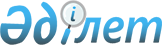 Қазақстан Республикасы Үкіметінің 2008 жылғы 23 желтоқсандағы N 1204 қаулысына өзгерістер мен толықтыру енгізу туралыҚазақстан Республикасы Үкіметінің 2009 жылғы 6 мамырдағы N 636 Қаулысы

      Қазақстан Республикасының Үкіметі ҚАУЛЫ ЕТЕДІ: 



      1. "Қазақстан Республикасы Мәдениет және ақпарат министрлігінің 2009 - 2011 жылдарға арналған стратегиялық жоспарын бекіту туралы" Қазақстан Республикасы Үкіметінің 2008 жылғы 23 желтоқсандағы N 1204 қаулысына мынадай өзгерістер мен толықтыру енгізілсін: 



      көрсетілген қаулымен бекітілген Қазақстан Республикасы Мәдениет және ақпарат министрлігінің 2009 - 2011 жылдарға арналған стратегиялық жоспарында: 

      "Мәдениет және ақпарат министрлігі қызметінің стратегиялық бағыттары, стратегиялық дамуының мақсаттары және түйінді нысаналы индикаторлар" деген 3-тарауда: 



      1-кестеде: 

      "Мәдени мұра" ұлттық стратегиялық жобасын әрі қарай іске асыру" деген 1.1-мақсатта: 

      2009 жыл бағанында: 

      "Мәдени мұра" бағдарламасының аясында іске асырылатын жобалар туралы тұтынушылардың хабарлылық деңгейі" деген жолда "50" деген сандар "40" деген сандармен ауыстырылсын; 

      "Туристік бағыттардағы объектілер болып табылатын тарихи және мәдени ескерткіштердің саны" деген жолда "138" деген сандар "137" деген сандармен ауыстырылсын; 

      "Отандық мәдениетті елде және шет елдерде түсіндіріп тарату" деген 1.2-мақсатта: 

      2009 жыл бағанында: 

      "Тұтынушылардың отандық мәдени өнімдердің сапасына қанағаттанушылық деңгейі" деген жолда "50" деген сандар "30" деген сандармен ауыстырылсын; 

      "Шараларға қатысатын шет елдік көрермендер" деген жолда "60 000" деген сандар "30 000" деген сандармен ауыстырылсын; 

      "Жалпы кинопрокат көлеміндегі отандық фильмдердің үлесі" деген жолда "5,5" деген сандар "5,2" деген сандармен ауыстырылсын; 

      "Жаңа ақпараттық технологияларды қолдану арқылы мәдени құндылықтарға халықтың қол жеткізуін кеңейту" деген 1.3-мақсатта: 

      2009 жыл бағанында: 

      "Цифрлық форматтағы мәдениет саласының қызметтерін пайдаланушылардың саны" деген жолда "250" деген сандар "0" деген белгімен ауыстырылсын; 

      "Кітапханалардың электрондық қызметтерін пайдаланушылардың саны" деген жолда "160" деген сандар "0" деген белгімен ауыстырылсын; 

      "Цифрлық форматқа аударылған кітапханалық қордың үлесі" деген жолда "5" деген сан "0" деген белгімен ауыстырылсын; 

      "Цифрлық форматқа аударылған тарихи-мәдени мұра объектілерінің үлесі" деген жолда "1" деген сан "0" деген белгімен ауыстырылсын; "Мәдениет және өнер салаларының инфрақұрылымын дамыту" деген 1.4-мақсатта: 

      "Шет елдерде тәжірибеден өткен мәдениет мекемелері қызметкерлерінің үлесі" деген жолдың 2009 жыл бағанында "200" деген сандар "100" деген сандармен ауыстырылсын; 



      2-кестеде: 

      "Мемлекеттік тілді, Қазақстан халқының тілдерін дамыту және тілдердің үш тұғырлығы принципін орындау" деген 2.1-мақсатта: 

      2009 жыл бағанында: 

      "Мемлекеттік тілді меңгерген республикадағы ересектердің үлесі" деген жолда "55,0" деген сандар "52,0" деген сандармен ауыстырылсын; 

      "Ағылшын тілін меңгерген республикадағы ересектердің үлесі" деген жолдың "Көрсеткіштің/индикатордың қорытынды мәні" және 2009 жыл деген бағандарында "100" және "4,8" деген сандар тиісінше "70" және "2,0" деген сандармен ауыстырылсын; 

      "Қоғамдық өмірдің негізгі салаларында мемлекеттік тілге деген сұраныстың дәрежесі" деген жолда "35" деген сандар "32" деген сандармен ауыстырылсын; 

      "Мемлекеттік органдарда жалпы құжат айналымындағы мемлекеттік тілде іс жүргізу жұмысының салыстырмалы көлемі" деген жолда "70" деген сандар "60" деген сандармен ауыстырылсын; 

      "Республикадағы мемлекеттік, орыс және ағылшын тілдерін меңгергендердің үлесі" деген жолда "2,0" деген сандар "1,5" деген сандармен ауыстырылсын; 



      3-кестеде: 

      "Отандық ақпараттық өнімнің бәсеке қабілеттілігін арттыру" деген 3.2-мақсатта: 

      "Тақырыптық сараланудан өткен мемлекеттік телеарналардың саны" деген жолдың "Көрсеткіштің/индикатордың қорытынды мәні" және "2009 жыл" деген бағандарында "4" және "2" деген сандар тиісінше "3" және "1" деген сандармен ауыстырылсын; 

      2009 жыл бағанында: 

      "Мемлекеттік тапсырысты орындайтын республикалық телеарналардың хабар таратуының жалпы желісіндегі меншікті өндіріс өнімінің үлесі (жылына)" деген жолда "40" деген сандар "35" деген сандармен ауыстырылсын; 

      "Мемлекеттік тапсырысты орындайтын республикалық радиоарналардың хабар таратуының жалпы желісіндегі меншікті өндіріс өнімінің үлесі (жылына)" деген жолда "40" деген сандар "35" деген сандармен ауыстырылсын; 



      4-кестеде: 

      "Халық бірлігін қамтамасыз ету және жалпы қазақстандық патриотизмді қалыптастыру" деген 4.1-мақсатта: 

      2009 жыл бағанында: 

      "Мемлекеттің даму стратегиясын және мемлекеттік саясатты қоғамдық санада қолдаудың деңгейі" деген жолда "80" деген сандар "55" деген сандармен ауыстырылсын; 

      "Ұлтаралық қатынас саласындағы мемлекеттік саясатты қоғамдық санада қолдаудың деңгейі" деген жолда "80" деген сандар "70" деген сандармен ауыстырылсын; 

      "Мемлекеттілікті мемлекеттің азаматтық қоғам институттарымен өзара іс-әрекетін жетілдіру арқылы нығайту" деген 4.2-мақсатта: 

      "Азаматтық қоғам институттарымен және мемлекеттің өзара қарым-қатынасын оң бағалаған респонденттердің үлесі" деген жолдың 2009 жыл бағанында "45" деген сандар "40" деген сандармен ауыстырылсын; 

      осы қаулыға қосымшаға сәйкес "Бюджеттік бағдарламалар" деген 6-бөліммен толықтырылсын. 



      2. Осы қаулы қол қойылған күнінен бастап қолданысқа енгізіледі және ресми жариялануға тиіс. Қазақстан Республикасы 

Үкіметінің       

2009 жылғы 6 мамырдағы 

N 636 қаулысына   

қосымша         

6. Бюджеттік бағдарламалар  

Бюджеттік шығындардың жинағы мың теңге  

Бюджеттік бағдарламалардың шығындарын стратегиялық 

бағыттардың мақсат - міндеттеріне бөлу мың. теңге 
					© 2012. Қазақстан Республикасы Әділет министрлігінің «Қазақстан Республикасының Заңнама және құқықтық ақпарат институты» ШЖҚ РМК
				Бюджеттік бағдарламаның әкімшісі Қазақстан Республикасы Мәдениет және ақпарат министрлігі Қазақстан Республикасы Мәдениет және ақпарат министрлігі Қазақстан Республикасы Мәдениет және ақпарат министрлігі Қазақстан Республикасы Мәдениет және ақпарат министрлігі Қазақстан Республикасы Мәдениет және ақпарат министрлігі Қазақстан Республикасы Мәдениет және ақпарат министрлігі Қазақстан Республикасы Мәдениет және ақпарат министрлігі Бюджеттік бағдарлама 001 Мәдениет және ақпарат саласындағы мемлекеттік саясатты қалыптастыру және іске асыру жөнінде көрсетілетін қызметтер 001 Мәдениет және ақпарат саласындағы мемлекеттік саясатты қалыптастыру және іске асыру жөнінде көрсетілетін қызметтер 001 Мәдениет және ақпарат саласындағы мемлекеттік саясатты қалыптастыру және іске асыру жөнінде көрсетілетін қызметтер 001 Мәдениет және ақпарат саласындағы мемлекеттік саясатты қалыптастыру және іске асыру жөнінде көрсетілетін қызметтер 001 Мәдениет және ақпарат саласындағы мемлекеттік саясатты қалыптастыру және іске асыру жөнінде көрсетілетін қызметтер 001 Мәдениет және ақпарат саласындағы мемлекеттік саясатты қалыптастыру және іске асыру жөнінде көрсетілетін қызметтер 001 Мәдениет және ақпарат саласындағы мемлекеттік саясатты қалыптастыру және іске асыру жөнінде көрсетілетін қызметтер Сипаттау Мәдениет, ақпарат, мұрағат ісі және құжаттама, кітап шығару, ішкі саяси тұрақтылық ұлтаралық келісім және тіл саясаты саласындағы мемлекеттік саясатты қалыптастыру және іске асыру жөнінде стратегиялық саясатты және тиімді салааралық үйлестіруді жүргізу. Ұлттық мәдениетті және басқа халықтардың мәдениетін қайта жандандыру, сақтау, дамыту, қолдану және тарату саласында құқықтық экономикалық және ұйымдастырушылық негіздерін жасау, мемлекеттік тілдің қолдану аясын кеңейту үшін жағдай жасау. Ақпарат, мұрағат ісі және құжаттама, кітап шығару қызметі, полиграфия, тіл саясаты саласындағы мемлекеттік саясаттың іске асырылуына бақылауды қамтамасыз ету, мемлекеттік қызметшілердің кәсіби деңгейін арттыру. Мәдениет және ақпарат министрлігінің аппараты мен оның бөлімшелерінің қызметін қамтамасыз ету. Тарих және мәдениет ескерткіштерінің археологиялық және реставрациялау жұмыстарын жүргізуге лицензия беру, теле және радиохабарларын таратудың мемлекеттік желілерін, баспаларды және полиграфиялық мекемелерді, республикалық мұрағат мекемелерін басқару жөніндегі жұмысты ұйымдастыру; бұқаралық ақпарат құралдарын есепке қоюды жүзеге асыру; теледидар және/немесе радиохабарларын тарату ұйымдарының қызметіне лицензия беру. Мәдениет, ақпарат, мұрағат ісі және құжаттама, кітап шығару, ішкі саяси тұрақтылық ұлтаралық келісім және тіл саясаты саласындағы мемлекеттік саясатты қалыптастыру және іске асыру жөнінде стратегиялық саясатты және тиімді салааралық үйлестіруді жүргізу. Ұлттық мәдениетті және басқа халықтардың мәдениетін қайта жандандыру, сақтау, дамыту, қолдану және тарату саласында құқықтық экономикалық және ұйымдастырушылық негіздерін жасау, мемлекеттік тілдің қолдану аясын кеңейту үшін жағдай жасау. Ақпарат, мұрағат ісі және құжаттама, кітап шығару қызметі, полиграфия, тіл саясаты саласындағы мемлекеттік саясаттың іске асырылуына бақылауды қамтамасыз ету, мемлекеттік қызметшілердің кәсіби деңгейін арттыру. Мәдениет және ақпарат министрлігінің аппараты мен оның бөлімшелерінің қызметін қамтамасыз ету. Тарих және мәдениет ескерткіштерінің археологиялық және реставрациялау жұмыстарын жүргізуге лицензия беру, теле және радиохабарларын таратудың мемлекеттік желілерін, баспаларды және полиграфиялық мекемелерді, республикалық мұрағат мекемелерін басқару жөніндегі жұмысты ұйымдастыру; бұқаралық ақпарат құралдарын есепке қоюды жүзеге асыру; теледидар және/немесе радиохабарларын тарату ұйымдарының қызметіне лицензия беру. Мәдениет, ақпарат, мұрағат ісі және құжаттама, кітап шығару, ішкі саяси тұрақтылық ұлтаралық келісім және тіл саясаты саласындағы мемлекеттік саясатты қалыптастыру және іске асыру жөнінде стратегиялық саясатты және тиімді салааралық үйлестіруді жүргізу. Ұлттық мәдениетті және басқа халықтардың мәдениетін қайта жандандыру, сақтау, дамыту, қолдану және тарату саласында құқықтық экономикалық және ұйымдастырушылық негіздерін жасау, мемлекеттік тілдің қолдану аясын кеңейту үшін жағдай жасау. Ақпарат, мұрағат ісі және құжаттама, кітап шығару қызметі, полиграфия, тіл саясаты саласындағы мемлекеттік саясаттың іске асырылуына бақылауды қамтамасыз ету, мемлекеттік қызметшілердің кәсіби деңгейін арттыру. Мәдениет және ақпарат министрлігінің аппараты мен оның бөлімшелерінің қызметін қамтамасыз ету. Тарих және мәдениет ескерткіштерінің археологиялық және реставрациялау жұмыстарын жүргізуге лицензия беру, теле және радиохабарларын таратудың мемлекеттік желілерін, баспаларды және полиграфиялық мекемелерді, республикалық мұрағат мекемелерін басқару жөніндегі жұмысты ұйымдастыру; бұқаралық ақпарат құралдарын есепке қоюды жүзеге асыру; теледидар және/немесе радиохабарларын тарату ұйымдарының қызметіне лицензия беру. Мәдениет, ақпарат, мұрағат ісі және құжаттама, кітап шығару, ішкі саяси тұрақтылық ұлтаралық келісім және тіл саясаты саласындағы мемлекеттік саясатты қалыптастыру және іске асыру жөнінде стратегиялық саясатты және тиімді салааралық үйлестіруді жүргізу. Ұлттық мәдениетті және басқа халықтардың мәдениетін қайта жандандыру, сақтау, дамыту, қолдану және тарату саласында құқықтық экономикалық және ұйымдастырушылық негіздерін жасау, мемлекеттік тілдің қолдану аясын кеңейту үшін жағдай жасау. Ақпарат, мұрағат ісі және құжаттама, кітап шығару қызметі, полиграфия, тіл саясаты саласындағы мемлекеттік саясаттың іске асырылуына бақылауды қамтамасыз ету, мемлекеттік қызметшілердің кәсіби деңгейін арттыру. Мәдениет және ақпарат министрлігінің аппараты мен оның бөлімшелерінің қызметін қамтамасыз ету. Тарих және мәдениет ескерткіштерінің археологиялық және реставрациялау жұмыстарын жүргізуге лицензия беру, теле және радиохабарларын таратудың мемлекеттік желілерін, баспаларды және полиграфиялық мекемелерді, республикалық мұрағат мекемелерін басқару жөніндегі жұмысты ұйымдастыру; бұқаралық ақпарат құралдарын есепке қоюды жүзеге асыру; теледидар және/немесе радиохабарларын тарату ұйымдарының қызметіне лицензия беру. Мәдениет, ақпарат, мұрағат ісі және құжаттама, кітап шығару, ішкі саяси тұрақтылық ұлтаралық келісім және тіл саясаты саласындағы мемлекеттік саясатты қалыптастыру және іске асыру жөнінде стратегиялық саясатты және тиімді салааралық үйлестіруді жүргізу. Ұлттық мәдениетті және басқа халықтардың мәдениетін қайта жандандыру, сақтау, дамыту, қолдану және тарату саласында құқықтық экономикалық және ұйымдастырушылық негіздерін жасау, мемлекеттік тілдің қолдану аясын кеңейту үшін жағдай жасау. Ақпарат, мұрағат ісі және құжаттама, кітап шығару қызметі, полиграфия, тіл саясаты саласындағы мемлекеттік саясаттың іске асырылуына бақылауды қамтамасыз ету, мемлекеттік қызметшілердің кәсіби деңгейін арттыру. Мәдениет және ақпарат министрлігінің аппараты мен оның бөлімшелерінің қызметін қамтамасыз ету. Тарих және мәдениет ескерткіштерінің археологиялық және реставрациялау жұмыстарын жүргізуге лицензия беру, теле және радиохабарларын таратудың мемлекеттік желілерін, баспаларды және полиграфиялық мекемелерді, республикалық мұрағат мекемелерін басқару жөніндегі жұмысты ұйымдастыру; бұқаралық ақпарат құралдарын есепке қоюды жүзеге асыру; теледидар және/немесе радиохабарларын тарату ұйымдарының қызметіне лицензия беру. Мәдениет, ақпарат, мұрағат ісі және құжаттама, кітап шығару, ішкі саяси тұрақтылық ұлтаралық келісім және тіл саясаты саласындағы мемлекеттік саясатты қалыптастыру және іске асыру жөнінде стратегиялық саясатты және тиімді салааралық үйлестіруді жүргізу. Ұлттық мәдениетті және басқа халықтардың мәдениетін қайта жандандыру, сақтау, дамыту, қолдану және тарату саласында құқықтық экономикалық және ұйымдастырушылық негіздерін жасау, мемлекеттік тілдің қолдану аясын кеңейту үшін жағдай жасау. Ақпарат, мұрағат ісі және құжаттама, кітап шығару қызметі, полиграфия, тіл саясаты саласындағы мемлекеттік саясаттың іске асырылуына бақылауды қамтамасыз ету, мемлекеттік қызметшілердің кәсіби деңгейін арттыру. Мәдениет және ақпарат министрлігінің аппараты мен оның бөлімшелерінің қызметін қамтамасыз ету. Тарих және мәдениет ескерткіштерінің археологиялық және реставрациялау жұмыстарын жүргізуге лицензия беру, теле және радиохабарларын таратудың мемлекеттік желілерін, баспаларды және полиграфиялық мекемелерді, республикалық мұрағат мекемелерін басқару жөніндегі жұмысты ұйымдастыру; бұқаралық ақпарат құралдарын есепке қоюды жүзеге асыру; теледидар және/немесе радиохабарларын тарату ұйымдарының қызметіне лицензия беру. Мәдениет, ақпарат, мұрағат ісі және құжаттама, кітап шығару, ішкі саяси тұрақтылық ұлтаралық келісім және тіл саясаты саласындағы мемлекеттік саясатты қалыптастыру және іске асыру жөнінде стратегиялық саясатты және тиімді салааралық үйлестіруді жүргізу. Ұлттық мәдениетті және басқа халықтардың мәдениетін қайта жандандыру, сақтау, дамыту, қолдану және тарату саласында құқықтық экономикалық және ұйымдастырушылық негіздерін жасау, мемлекеттік тілдің қолдану аясын кеңейту үшін жағдай жасау. Ақпарат, мұрағат ісі және құжаттама, кітап шығару қызметі, полиграфия, тіл саясаты саласындағы мемлекеттік саясаттың іске асырылуына бақылауды қамтамасыз ету, мемлекеттік қызметшілердің кәсіби деңгейін арттыру. Мәдениет және ақпарат министрлігінің аппараты мен оның бөлімшелерінің қызметін қамтамасыз ету. Тарих және мәдениет ескерткіштерінің археологиялық және реставрациялау жұмыстарын жүргізуге лицензия беру, теле және радиохабарларын таратудың мемлекеттік желілерін, баспаларды және полиграфиялық мекемелерді, республикалық мұрағат мекемелерін басқару жөніндегі жұмысты ұйымдастыру; бұқаралық ақпарат құралдарын есепке қоюды жүзеге асыру; теледидар және/немесе радиохабарларын тарату ұйымдарының қызметіне лицензия беру. 1. Министрліктің қызмет жасауын, халықаралық ынтымақтастықты және стратегинлық жоспарлауды қамтамасыз ету (ӘЖХЫД, ЭҚД, ЗД, ТСЖД, МТДД) 1. Министрліктің қызмет жасауын, халықаралық ынтымақтастықты және стратегинлық жоспарлауды қамтамасыз ету (ӘЖХЫД, ЭҚД, ЗД, ТСЖД, МТДД) 1. Министрліктің қызмет жасауын, халықаралық ынтымақтастықты және стратегинлық жоспарлауды қамтамасыз ету (ӘЖХЫД, ЭҚД, ЗД, ТСЖД, МТДД) 1. Министрліктің қызмет жасауын, халықаралық ынтымақтастықты және стратегинлық жоспарлауды қамтамасыз ету (ӘЖХЫД, ЭҚД, ЗД, ТСЖД, МТДД) 1. Министрліктің қызмет жасауын, халықаралық ынтымақтастықты және стратегинлық жоспарлауды қамтамасыз ету (ӘЖХЫД, ЭҚД, ЗД, ТСЖД, МТДД) 1. Министрліктің қызмет жасауын, халықаралық ынтымақтастықты және стратегинлық жоспарлауды қамтамасыз ету (ӘЖХЫД, ЭҚД, ЗД, ТСЖД, МТДД) 1. Министрліктің қызмет жасауын, халықаралық ынтымақтастықты және стратегинлық жоспарлауды қамтамасыз ету (ӘЖХЫД, ЭҚД, ЗД, ТСЖД, МТДД) 1. Министрліктің қызмет жасауын, халықаралық ынтымақтастықты және стратегинлық жоспарлауды қамтамасыз ету (ӘЖХЫД, ЭҚД, ЗД, ТСЖД, МТДД) 1-стратегиялық бағыт Мәдениет және өнер салаларының бәсекеге қабілеттілігін арттыру Мәдениет және өнер салаларының бәсекеге қабілеттілігін арттыру Мәдениет және өнер салаларының бәсекеге қабілеттілігін арттыру Мәдениет және өнер салаларының бәсекеге қабілеттілігін арттыру Мәдениет және өнер салаларының бәсекеге қабілеттілігін арттыру Мәдениет және өнер салаларының бәсекеге қабілеттілігін арттыру Мәдениет және өнер салаларының бәсекеге қабілеттілігін арттыру Мақсат 1.1 "Мәдени мұра" ұлттық стратегиялық жобасын одан әрі іске асыру 1.1 "Мәдени мұра" ұлттық стратегиялық жобасын одан әрі іске асыру 1.1 "Мәдени мұра" ұлттық стратегиялық жобасын одан әрі іске асыру 1.1 "Мәдени мұра" ұлттық стратегиялық жобасын одан әрі іске асыру 1.1 "Мәдени мұра" ұлттық стратегиялық жобасын одан әрі іске асыру 1.1 "Мәдени мұра" ұлттық стратегиялық жобасын одан әрі іске асыру 1.1 "Мәдени мұра" ұлттық стратегиялық жобасын одан әрі іске асыру Мақсат 1.2 Отандық мәдениетті елде және шет елдерде көпшілікке танымал ету 1.2 Отандық мәдениетті елде және шет елдерде көпшілікке танымал ету 1.2 Отандық мәдениетті елде және шет елдерде көпшілікке танымал ету 1.2 Отандық мәдениетті елде және шет елдерде көпшілікке танымал ету 1.2 Отандық мәдениетті елде және шет елдерде көпшілікке танымал ету 1.2 Отандық мәдениетті елде және шет елдерде көпшілікке танымал ету 1.2 Отандық мәдениетті елде және шет елдерде көпшілікке танымал ету Мақсат 1.4. Мәдениет және өнер саласының инфрақұрылымын дамыту 1.4. Мәдениет және өнер саласының инфрақұрылымын дамыту 1.4. Мәдениет және өнер саласының инфрақұрылымын дамыту 1.4. Мәдениет және өнер саласының инфрақұрылымын дамыту 1.4. Мәдениет және өнер саласының инфрақұрылымын дамыту 1.4. Мәдениет және өнер саласының инфрақұрылымын дамыту 1.4. Мәдениет және өнер саласының инфрақұрылымын дамыту 1.1.1-міндет Тарихи-мәдени мұра объектілерін сақтау және дамыту Тарихи-мәдени мұра объектілерін сақтау және дамыту Тарихи-мәдени мұра объектілерін сақтау және дамыту Тарихи-мәдени мұра объектілерін сақтау және дамыту Тарихи-мәдени мұра объектілерін сақтау және дамыту Тарихи-мәдени мұра объектілерін сақтау және дамыту Тарихи-мәдени мұра объектілерін сақтау және дамыту 1.1.2-міндет Тарихи-мәдени мұраны көпшілікке танымал ету, Қазақстанның бірегей бренді ретінде "Мәдени мұра" бағдарламасының халықаралық беделін арттыру Тарихи-мәдени мұраны көпшілікке танымал ету, Қазақстанның бірегей бренді ретінде "Мәдени мұра" бағдарламасының халықаралық беделін арттыру Тарихи-мәдени мұраны көпшілікке танымал ету, Қазақстанның бірегей бренді ретінде "Мәдени мұра" бағдарламасының халықаралық беделін арттыру Тарихи-мәдени мұраны көпшілікке танымал ету, Қазақстанның бірегей бренді ретінде "Мәдени мұра" бағдарламасының халықаралық беделін арттыру Тарихи-мәдени мұраны көпшілікке танымал ету, Қазақстанның бірегей бренді ретінде "Мәдени мұра" бағдарламасының халықаралық беделін арттыру Тарихи-мәдени мұраны көпшілікке танымал ету, Қазақстанның бірегей бренді ретінде "Мәдени мұра" бағдарламасының халықаралық беделін арттыру Тарихи-мәдени мұраны көпшілікке танымал ету, Қазақстанның бірегей бренді ретінде "Мәдени мұра" бағдарламасының халықаралық беделін арттыру 1.2.1-міндет Мәдениет саласындағы отандық өнімдерге қажеттіліктің артуын ынталандыру Мәдениет саласындағы отандық өнімдерге қажеттіліктің артуын ынталандыру Мәдениет саласындағы отандық өнімдерге қажеттіліктің артуын ынталандыру Мәдениет саласындағы отандық өнімдерге қажеттіліктің артуын ынталандыру Мәдениет саласындағы отандық өнімдерге қажеттіліктің артуын ынталандыру Мәдениет саласындағы отандық өнімдерге қажеттіліктің артуын ынталандыру Мәдениет саласындағы отандық өнімдерге қажеттіліктің артуын ынталандыру 1.4.1-міндет Мәдениет саласындағы нормативтік-құқықтық базаны жетілдіру Мәдениет саласындағы нормативтік-құқықтық базаны жетілдіру Мәдениет саласындағы нормативтік-құқықтық базаны жетілдіру Мәдениет саласындағы нормативтік-құқықтық базаны жетілдіру Мәдениет саласындағы нормативтік-құқықтық базаны жетілдіру Мәдениет саласындағы нормативтік-құқықтық базаны жетілдіру Мәдениет саласындағы нормативтік-құқықтық базаны жетілдіру Сандық көрсеткіштер Көрсеткіштің атауы Өлшем бірл. Есепті кезең Есепті кезең Жоспарлы кезең Жоспарлы кезең Жоспарлы кезең Сандық көрсеткіштер Көрсеткіштің атауы Өлшем бірл. 2007 жыл 2008 жыл 2009 жыл 2010 жыл 2011 жыл Сандық көрсеткіштер Министрліктің стратегиялық құжаттарының шамамен алынған саны д. 4 4 4 4 Сандық көрсеткіштер Министрліктің базалық және тақырыптық социологиялық зерттеулерінің шамамен алынған саны д. 19 19 19 19 Сандық көрсеткіштер Министрліктің қаржы, жедел қызметі туралы есептерінің шамамен алынған саны д. 28 28 28 28 Сандық көрсеткіштер Біліктілігін арттырудан өткен министрлік қызметкерлерінің шамамен алынған саны % 50 60 70 70 70 Сандық көрсеткіштер Әзірленген халықаралық шарттар мен келісімдердің шамамен алынған саны д. 8 8 8 8 8 Сандық көрсеткіштер Министрлік әзірлеген нормативтік-құқықтық актілер сараптамаларының шамамен алынған саны (түсуіне қарай) % 100 100 100 100 100 Сапа көрсеткіштері Тиімділік көрсеткіштері Нәтиже көрсеткіштері Тарихи-Мәдени мұраның сақталуын қамтамасыз ету үшін қажетті жағдайды жақсарту, қызмет саласындағы әлеуметтік-ақпараттық және коммуникативтік технологияларды қолдануды кеңейту, түпкілікті нәтижелерге бағытталған Министрліктің стратегиялық жоспарлау жүйесін жақсарту. Министрліктің бюджеттік бағдарламаларын тиімді және сапалы орындау. Министрлік аппаратының қызметін қамтамасыз ету. Тарихи-Мәдени мұраның сақталуын қамтамасыз ету үшін қажетті жағдайды жақсарту, қызмет саласындағы әлеуметтік-ақпараттық және коммуникативтік технологияларды қолдануды кеңейту, түпкілікті нәтижелерге бағытталған Министрліктің стратегиялық жоспарлау жүйесін жақсарту. Министрліктің бюджеттік бағдарламаларын тиімді және сапалы орындау. Министрлік аппаратының қызметін қамтамасыз ету. Тарихи-Мәдени мұраның сақталуын қамтамасыз ету үшін қажетті жағдайды жақсарту, қызмет саласындағы әлеуметтік-ақпараттық және коммуникативтік технологияларды қолдануды кеңейту, түпкілікті нәтижелерге бағытталған Министрліктің стратегиялық жоспарлау жүйесін жақсарту. Министрліктің бюджеттік бағдарламаларын тиімді және сапалы орындау. Министрлік аппаратының қызметін қамтамасыз ету. Тарихи-Мәдени мұраның сақталуын қамтамасыз ету үшін қажетті жағдайды жақсарту, қызмет саласындағы әлеуметтік-ақпараттық және коммуникативтік технологияларды қолдануды кеңейту, түпкілікті нәтижелерге бағытталған Министрліктің стратегиялық жоспарлау жүйесін жақсарту. Министрліктің бюджеттік бағдарламаларын тиімді және сапалы орындау. Министрлік аппаратының қызметін қамтамасыз ету. Тарихи-Мәдени мұраның сақталуын қамтамасыз ету үшін қажетті жағдайды жақсарту, қызмет саласындағы әлеуметтік-ақпараттық және коммуникативтік технологияларды қолдануды кеңейту, түпкілікті нәтижелерге бағытталған Министрліктің стратегиялық жоспарлау жүйесін жақсарту. Министрліктің бюджеттік бағдарламаларын тиімді және сапалы орындау. Министрлік аппаратының қызметін қамтамасыз ету. Тарихи-Мәдени мұраның сақталуын қамтамасыз ету үшін қажетті жағдайды жақсарту, қызмет саласындағы әлеуметтік-ақпараттық және коммуникативтік технологияларды қолдануды кеңейту, түпкілікті нәтижелерге бағытталған Министрліктің стратегиялық жоспарлау жүйесін жақсарту. Министрліктің бюджеттік бағдарламаларын тиімді және сапалы орындау. Министрлік аппаратының қызметін қамтамасыз ету. Тарихи-Мәдени мұраның сақталуын қамтамасыз ету үшін қажетті жағдайды жақсарту, қызмет саласындағы әлеуметтік-ақпараттық және коммуникативтік технологияларды қолдануды кеңейту, түпкілікті нәтижелерге бағытталған Министрліктің стратегиялық жоспарлау жүйесін жақсарту. Министрліктің бюджеттік бағдарламаларын тиімді және сапалы орындау. Министрлік аппаратының қызметін қамтамасыз ету. 2. Мәдениет, тарихи-Мәдени мұра объектілерін қорғау және пайдалану саласындағы мемлекеттік саясатты қалыптастыру (МК, МТДД) 2. Мәдениет, тарихи-Мәдени мұра объектілерін қорғау және пайдалану саласындағы мемлекеттік саясатты қалыптастыру (МК, МТДД) 2. Мәдениет, тарихи-Мәдени мұра объектілерін қорғау және пайдалану саласындағы мемлекеттік саясатты қалыптастыру (МК, МТДД) 2. Мәдениет, тарихи-Мәдени мұра объектілерін қорғау және пайдалану саласындағы мемлекеттік саясатты қалыптастыру (МК, МТДД) 2. Мәдениет, тарихи-Мәдени мұра объектілерін қорғау және пайдалану саласындағы мемлекеттік саясатты қалыптастыру (МК, МТДД) 2. Мәдениет, тарихи-Мәдени мұра объектілерін қорғау және пайдалану саласындағы мемлекеттік саясатты қалыптастыру (МК, МТДД) 2. Мәдениет, тарихи-Мәдени мұра объектілерін қорғау және пайдалану саласындағы мемлекеттік саясатты қалыптастыру (МК, МТДД) 2. Мәдениет, тарихи-Мәдени мұра объектілерін қорғау және пайдалану саласындағы мемлекеттік саясатты қалыптастыру (МК, МТДД) 1-стратегиялық бағыт Мәдениет және өнер салаларының бәсекеге қабілеттілігін арттыру Мәдениет және өнер салаларының бәсекеге қабілеттілігін арттыру Мәдениет және өнер салаларының бәсекеге қабілеттілігін арттыру Мәдениет және өнер салаларының бәсекеге қабілеттілігін арттыру Мәдениет және өнер салаларының бәсекеге қабілеттілігін арттыру Мәдениет және өнер салаларының бәсекеге қабілеттілігін арттыру Мәдениет және өнер салаларының бәсекеге қабілеттілігін арттыру Мақсат 1.1 "Мәдени мұра" ұлттық стратегиялық жобасын әрі қарай іске асыру 1.1 "Мәдени мұра" ұлттық стратегиялық жобасын әрі қарай іске асыру 1.1 "Мәдени мұра" ұлттық стратегиялық жобасын әрі қарай іске асыру 1.1 "Мәдени мұра" ұлттық стратегиялық жобасын әрі қарай іске асыру 1.1 "Мәдени мұра" ұлттық стратегиялық жобасын әрі қарай іске асыру 1.1 "Мәдени мұра" ұлттық стратегиялық жобасын әрі қарай іске асыру 1.1 "Мәдени мұра" ұлттық стратегиялық жобасын әрі қарай іске асыру Мақсат 1.2 Отандық Мәдениетті елде және шет елдерде көпшілікке танымал ету 1.2 Отандық Мәдениетті елде және шет елдерде көпшілікке танымал ету 1.2 Отандық Мәдениетті елде және шет елдерде көпшілікке танымал ету 1.2 Отандық Мәдениетті елде және шет елдерде көпшілікке танымал ету 1.2 Отандық Мәдениетті елде және шет елдерде көпшілікке танымал ету 1.2 Отандық Мәдениетті елде және шет елдерде көпшілікке танымал ету 1.2 Отандық Мәдениетті елде және шет елдерде көпшілікке танымал ету Мақсат 1.3 Жаңа ақпараттық технологияларды қолдану арқылы Мәдени құндылықтарға халықтың қол жеткізуін кеңейту 1.3 Жаңа ақпараттық технологияларды қолдану арқылы Мәдени құндылықтарға халықтың қол жеткізуін кеңейту 1.3 Жаңа ақпараттық технологияларды қолдану арқылы Мәдени құндылықтарға халықтың қол жеткізуін кеңейту 1.3 Жаңа ақпараттық технологияларды қолдану арқылы Мәдени құндылықтарға халықтың қол жеткізуін кеңейту 1.3 Жаңа ақпараттық технологияларды қолдану арқылы Мәдени құндылықтарға халықтың қол жеткізуін кеңейту 1.3 Жаңа ақпараттық технологияларды қолдану арқылы Мәдени құндылықтарға халықтың қол жеткізуін кеңейту 1.3 Жаңа ақпараттық технологияларды қолдану арқылы Мәдени құндылықтарға халықтың қол жеткізуін кеңейту Мақсат 1.4. Мәдениет және өнер салаларының инфрақұрылымын дамыту 1.4. Мәдениет және өнер салаларының инфрақұрылымын дамыту 1.4. Мәдениет және өнер салаларының инфрақұрылымын дамыту 1.4. Мәдениет және өнер салаларының инфрақұрылымын дамыту 1.4. Мәдениет және өнер салаларының инфрақұрылымын дамыту 1.4. Мәдениет және өнер салаларының инфрақұрылымын дамыту 1.4. Мәдениет және өнер салаларының инфрақұрылымын дамыту 1.1.1-міндет Тарихи-Мәдени мұра объектілерін сақтау және дамыту Тарихи-Мәдени мұра объектілерін сақтау және дамыту Тарихи-Мәдени мұра объектілерін сақтау және дамыту Тарихи-Мәдени мұра объектілерін сақтау және дамыту Тарихи-Мәдени мұра объектілерін сақтау және дамыту Тарихи-Мәдени мұра объектілерін сақтау және дамыту Тарихи-Мәдени мұра объектілерін сақтау және дамыту 1.1.2-міндет Тарихи-мәдени мұраны көпшілікке танымал ету, Қазақстанның бірегей бренді ретінде "Мәдени мұра" бағдарламасының халықаралық беделін арттыру Тарихи-мәдени мұраны көпшілікке танымал ету, Қазақстанның бірегей бренді ретінде "Мәдени мұра" бағдарламасының халықаралық беделін арттыру Тарихи-мәдени мұраны көпшілікке танымал ету, Қазақстанның бірегей бренді ретінде "Мәдени мұра" бағдарламасының халықаралық беделін арттыру Тарихи-мәдени мұраны көпшілікке танымал ету, Қазақстанның бірегей бренді ретінде "Мәдени мұра" бағдарламасының халықаралық беделін арттыру Тарихи-мәдени мұраны көпшілікке танымал ету, Қазақстанның бірегей бренді ретінде "Мәдени мұра" бағдарламасының халықаралық беделін арттыру Тарихи-мәдени мұраны көпшілікке танымал ету, Қазақстанның бірегей бренді ретінде "Мәдени мұра" бағдарламасының халықаралық беделін арттыру Тарихи-мәдени мұраны көпшілікке танымал ету, Қазақстанның бірегей бренді ретінде "Мәдени мұра" бағдарламасының халықаралық беделін арттыру 1.2.1-міндет Мәдениет саласындағы отандық өнімдерге қажеттіктің артуын ынталандыру Мәдениет саласындағы отандық өнімдерге қажеттіктің артуын ынталандыру Мәдениет саласындағы отандық өнімдерге қажеттіктің артуын ынталандыру Мәдениет саласындағы отандық өнімдерге қажеттіктің артуын ынталандыру Мәдениет саласындағы отандық өнімдерге қажеттіктің артуын ынталандыру Мәдениет саласындағы отандық өнімдерге қажеттіктің артуын ынталандыру Мәдениет саласындағы отандық өнімдерге қажеттіктің артуын ынталандыру 1.4.1-міндет Мәдениет саласындағы нормативтік-құқықтық базаны жетілдіру Мәдениет саласындағы нормативтік-құқықтық базаны жетілдіру Мәдениет саласындағы нормативтік-құқықтық базаны жетілдіру Мәдениет саласындағы нормативтік-құқықтық базаны жетілдіру Мәдениет саласындағы нормативтік-құқықтық базаны жетілдіру Мәдениет саласындағы нормативтік-құқықтық базаны жетілдіру Мәдениет саласындағы нормативтік-құқықтық базаны жетілдіру Көрсеткіштің атауы Өлшем бірл. Есепті кезең Есепті кезең Жоспарлы кезең Жоспарлы кезең Жоспарлы кезең Көрсеткіштің атауы Өлшем бірл. 2007 жыл 2008 жыл 2009 жыл 2010 жыл 2011 жыл Сандық көрсеткіштер Белгіленген мерзімде реставрациялық және археологиялық жұмыстарға берілген лицензиялардың шамамен алынған саны % 100 100 100 100 100 Сандық көрсеткіштер Тарихи-Мәдени құндылықтарды әкелуге және әкетуге берілген рұқсаттардың шамамен алынған саны % 100 100 100 100 100 Сандық көрсеткіштер Министрлік басшылығына, мемлекеттік органдарға, Президент Әкімшілігіне, Үкіметке берілген есептердің, анықтамалардың шамамен алынған саны. д. 27 27 27 27 27 Сандық көрсеткіштер Халықаралық ынтымақтастық жөніндегі іс-шаралардың шамамен алынған саны д. 8 8 8 8 8 Сапа көрсеткіштері Тиімділік көрсеткіштері Нәтиженің көрсеткіші Тарихи-Мәдени мұраның сақталуын қамтамасыз ету үшін қажетті жағдайларды жақсарту, Мәдениет саласындағы әлеуметтік-ақпараттық және коммуникативтік технологияларды пайдалануды кеңейту. Тарихи-Мәдени мұраның сақталуын қамтамасыз ету үшін қажетті жағдайларды жақсарту, Мәдениет саласындағы әлеуметтік-ақпараттық және коммуникативтік технологияларды пайдалануды кеңейту. Тарихи-Мәдени мұраның сақталуын қамтамасыз ету үшін қажетті жағдайларды жақсарту, Мәдениет саласындағы әлеуметтік-ақпараттық және коммуникативтік технологияларды пайдалануды кеңейту. Тарихи-Мәдени мұраның сақталуын қамтамасыз ету үшін қажетті жағдайларды жақсарту, Мәдениет саласындағы әлеуметтік-ақпараттық және коммуникативтік технологияларды пайдалануды кеңейту. Тарихи-Мәдени мұраның сақталуын қамтамасыз ету үшін қажетті жағдайларды жақсарту, Мәдениет саласындағы әлеуметтік-ақпараттық және коммуникативтік технологияларды пайдалануды кеңейту. Тарихи-Мәдени мұраның сақталуын қамтамасыз ету үшін қажетті жағдайларды жақсарту, Мәдениет саласындағы әлеуметтік-ақпараттық және коммуникативтік технологияларды пайдалануды кеңейту. Тарихи-Мәдени мұраның сақталуын қамтамасыз ету үшін қажетті жағдайларды жақсарту, Мәдениет саласындағы әлеуметтік-ақпараттық және коммуникативтік технологияларды пайдалануды кеңейту. 3. Тілдерді дамыту саласында мемлекеттік саясатты жүргізу (ТК, МТДД) 3. Тілдерді дамыту саласында мемлекеттік саясатты жүргізу (ТК, МТДД) 3. Тілдерді дамыту саласында мемлекеттік саясатты жүргізу (ТК, МТДД) 3. Тілдерді дамыту саласында мемлекеттік саясатты жүргізу (ТК, МТДД) 3. Тілдерді дамыту саласында мемлекеттік саясатты жүргізу (ТК, МТДД) 3. Тілдерді дамыту саласында мемлекеттік саясатты жүргізу (ТК, МТДД) 3. Тілдерді дамыту саласында мемлекеттік саясатты жүргізу (ТК, МТДД) 3. Тілдерді дамыту саласында мемлекеттік саясатты жүргізу (ТК, МТДД) 2-стратегиялық бағыт Қазақстан халқының бірігу факторы ретінде төзімді тілдік орта құру. Қазақстан халқының бірігу факторы ретінде төзімді тілдік орта құру. Қазақстан халқының бірігу факторы ретінде төзімді тілдік орта құру. Қазақстан халқының бірігу факторы ретінде төзімді тілдік орта құру. Қазақстан халқының бірігу факторы ретінде төзімді тілдік орта құру. Қазақстан халқының бірігу факторы ретінде төзімді тілдік орта құру. Қазақстан халқының бірігу факторы ретінде төзімді тілдік орта құру. Мақсат. 2.1 Мемлекеттік тілді, Қазақстан халқының тілдерін дамыту және тілдердің үштұғырлығы принципін орындау 2.1 Мемлекеттік тілді, Қазақстан халқының тілдерін дамыту және тілдердің үштұғырлығы принципін орындау 2.1 Мемлекеттік тілді, Қазақстан халқының тілдерін дамыту және тілдердің үштұғырлығы принципін орындау 2.1 Мемлекеттік тілді, Қазақстан халқының тілдерін дамыту және тілдердің үштұғырлығы принципін орындау 2.1 Мемлекеттік тілді, Қазақстан халқының тілдерін дамыту және тілдердің үштұғырлығы принципін орындау 2.1 Мемлекеттік тілді, Қазақстан халқының тілдерін дамыту және тілдердің үштұғырлығы принципін орындау 2.1 Мемлекеттік тілді, Қазақстан халқының тілдерін дамыту және тілдердің үштұғырлығы принципін орындау 2.1.2-міндет Тілдердің үштұғырлылық принципін орындау Тілдердің үштұғырлылық принципін орындау Тілдердің үштұғырлылық принципін орындау Тілдердің үштұғырлылық принципін орындау Тілдердің үштұғырлылық принципін орындау Тілдердің үштұғырлылық принципін орындау Тілдердің үштұғырлылық принципін орындау 2.1.3-міндет Қазақстан халқының тілдерін сақтау және дамыту Қазақстан халқының тілдерін сақтау және дамыту Қазақстан халқының тілдерін сақтау және дамыту Қазақстан халқының тілдерін сақтау және дамыту Қазақстан халқының тілдерін сақтау және дамыту Қазақстан халқының тілдерін сақтау және дамыту Қазақстан халқының тілдерін сақтау және дамыту 2.1.4-міндет Шет елде тұратын отандастармен Мәдени байланыстарды нығайту және дамыту Шет елде тұратын отандастармен Мәдени байланыстарды нығайту және дамыту Шет елде тұратын отандастармен Мәдени байланыстарды нығайту және дамыту Шет елде тұратын отандастармен Мәдени байланыстарды нығайту және дамыту Шет елде тұратын отандастармен Мәдени байланыстарды нығайту және дамыту Шет елде тұратын отандастармен Мәдени байланыстарды нығайту және дамыту Шет елде тұратын отандастармен Мәдени байланыстарды нығайту және дамыту Көрсеткіштің атауы Өлшем бірл. Есепті кезең Есепті кезең Жоспарлы кезең Жоспарлы кезең Жоспарлы кезең Көрсеткіштің атауы Өлшем бірл. 2007 жыл 2008 жыл 2009 жыл 2010 жыл 2011 жыл Сандық көрсеткіштер Министрлік басшылығына, мемлекеттік органдарға, Президент Әкімшілігіне, Үкіметке берілген есептердің, анықтамалардың шамамен алынған саны. д. 12 16 16 16 16 Сандық көрсеткіштер Жұмыс істейтін комиссиялар, жұмыс топтары өткізген отырыстардың шамамен алынған саны д. 14 15 14 14 14 Сандық көрсеткіштер Өткізілген конференциялардың, дөңгелек үстелдердің, семинарлардың шамамен алынған саны д. 37 29 26 32 28 Сандық көрсеткіштер Халықаралық ынтымақтастық жөніндегі іс-шаралардың шамамен алынған саны д. 3 7 5 4 3 Сапа көрсеткіштері Тиімділік көрсеткіштері Нәтиже көрсеткіштері Қоғамдық өмірдің барлық салаларында мемлекеттік тілдің рөлін арттыру, этностық топтар тілдерінің дамуын жақсарту, шет елдерде тұратын отандастардың ұлттық-Мәдени қажеттігін қанағаттандыру сапасын арттыру. Қоғамдық өмірдің барлық салаларында мемлекеттік тілдің рөлін арттыру, этностық топтар тілдерінің дамуын жақсарту, шет елдерде тұратын отандастардың ұлттық-Мәдени қажеттігін қанағаттандыру сапасын арттыру. Қоғамдық өмірдің барлық салаларында мемлекеттік тілдің рөлін арттыру, этностық топтар тілдерінің дамуын жақсарту, шет елдерде тұратын отандастардың ұлттық-Мәдени қажеттігін қанағаттандыру сапасын арттыру. Қоғамдық өмірдің барлық салаларында мемлекеттік тілдің рөлін арттыру, этностық топтар тілдерінің дамуын жақсарту, шет елдерде тұратын отандастардың ұлттық-Мәдени қажеттігін қанағаттандыру сапасын арттыру. Қоғамдық өмірдің барлық салаларында мемлекеттік тілдің рөлін арттыру, этностық топтар тілдерінің дамуын жақсарту, шет елдерде тұратын отандастардың ұлттық-Мәдени қажеттігін қанағаттандыру сапасын арттыру. Қоғамдық өмірдің барлық салаларында мемлекеттік тілдің рөлін арттыру, этностық топтар тілдерінің дамуын жақсарту, шет елдерде тұратын отандастардың ұлттық-Мәдени қажеттігін қанағаттандыру сапасын арттыру. Қоғамдық өмірдің барлық салаларында мемлекеттік тілдің рөлін арттыру, этностық топтар тілдерінің дамуын жақсарту, шет елдерде тұратын отандастардың ұлттық-Мәдени қажеттігін қанағаттандыру сапасын арттыру. 4.Ақпарат саласындағы мемлекеттік саясатты қалыптастыру (АМК) 4.Ақпарат саласындағы мемлекеттік саясатты қалыптастыру (АМК) 4.Ақпарат саласындағы мемлекеттік саясатты қалыптастыру (АМК) 4.Ақпарат саласындағы мемлекеттік саясатты қалыптастыру (АМК) 4.Ақпарат саласындағы мемлекеттік саясатты қалыптастыру (АМК) 4.Ақпарат саласындағы мемлекеттік саясатты қалыптастыру (АМК) 4.Ақпарат саласындағы мемлекеттік саясатты қалыптастыру (АМК) 4.Ақпарат саласындағы мемлекеттік саясатты қалыптастыру (АМК) 3-стратегиялық бағыт Отандық ақпараттық кеңістіктің бәсекеге қабілеттілігін арттыру Отандық ақпараттық кеңістіктің бәсекеге қабілеттілігін арттыру Отандық ақпараттық кеңістіктің бәсекеге қабілеттілігін арттыру Отандық ақпараттық кеңістіктің бәсекеге қабілеттілігін арттыру Отандық ақпараттық кеңістіктің бәсекеге қабілеттілігін арттыру Отандық ақпараттық кеңістіктің бәсекеге қабілеттілігін арттыру Отандық ақпараттық кеңістіктің бәсекеге қабілеттілігін арттыру Мақсат 3.1 Мемлекеттік ақпараттық саясатты жетілдіру шеңберінде қазақстандықтардың әлеуметтік оптимизін қалыптастыру. 3.1 Мемлекеттік ақпараттық саясатты жетілдіру шеңберінде қазақстандықтардың әлеуметтік оптимизін қалыптастыру. 3.1 Мемлекеттік ақпараттық саясатты жетілдіру шеңберінде қазақстандықтардың әлеуметтік оптимизін қалыптастыру. 3.1 Мемлекеттік ақпараттық саясатты жетілдіру шеңберінде қазақстандықтардың әлеуметтік оптимизін қалыптастыру. 3.1 Мемлекеттік ақпараттық саясатты жетілдіру шеңберінде қазақстандықтардың әлеуметтік оптимизін қалыптастыру. 3.1 Мемлекеттік ақпараттық саясатты жетілдіру шеңберінде қазақстандықтардың әлеуметтік оптимизін қалыптастыру. 3.1 Мемлекеттік ақпараттық саясатты жетілдіру шеңберінде қазақстандықтардың әлеуметтік оптимизін қалыптастыру. Мақсат 3.2 Отандық ақпараттық өнімнің бәсекеге қабілеттілігін көтеру. 3.2 Отандық ақпараттық өнімнің бәсекеге қабілеттілігін көтеру. 3.2 Отандық ақпараттық өнімнің бәсекеге қабілеттілігін көтеру. 3.2 Отандық ақпараттық өнімнің бәсекеге қабілеттілігін көтеру. 3.2 Отандық ақпараттық өнімнің бәсекеге қабілеттілігін көтеру. 3.2 Отандық ақпараттық өнімнің бәсекеге қабілеттілігін көтеру. 3.2 Отандық ақпараттық өнімнің бәсекеге қабілеттілігін көтеру. Мақсат 3.3 Ұлттық мұрағат қорының ресурстарына халықтың қол жеткізуін кеңейту. 3.3 Ұлттық мұрағат қорының ресурстарына халықтың қол жеткізуін кеңейту. 3.3 Ұлттық мұрағат қорының ресурстарына халықтың қол жеткізуін кеңейту. 3.3 Ұлттық мұрағат қорының ресурстарына халықтың қол жеткізуін кеңейту. 3.3 Ұлттық мұрағат қорының ресурстарына халықтың қол жеткізуін кеңейту. 3.3 Ұлттық мұрағат қорының ресурстарына халықтың қол жеткізуін кеңейту. 3.3 Ұлттық мұрағат қорының ресурстарына халықтың қол жеткізуін кеңейту. 3.1.1-міндет Отандық бұқаралық ақпарат құралдарының Қазақстанның Даму стратегиясы мен әлемнің бәсекеге қабілетті 50 елдің қатарына енуін ақпараттық қолдаудың тиімділігін арттыру және кеңейту Отандық бұқаралық ақпарат құралдарының Қазақстанның Даму стратегиясы мен әлемнің бәсекеге қабілетті 50 елдің қатарына енуін ақпараттық қолдаудың тиімділігін арттыру және кеңейту Отандық бұқаралық ақпарат құралдарының Қазақстанның Даму стратегиясы мен әлемнің бәсекеге қабілетті 50 елдің қатарына енуін ақпараттық қолдаудың тиімділігін арттыру және кеңейту Отандық бұқаралық ақпарат құралдарының Қазақстанның Даму стратегиясы мен әлемнің бәсекеге қабілетті 50 елдің қатарына енуін ақпараттық қолдаудың тиімділігін арттыру және кеңейту Отандық бұқаралық ақпарат құралдарының Қазақстанның Даму стратегиясы мен әлемнің бәсекеге қабілетті 50 елдің қатарына енуін ақпараттық қолдаудың тиімділігін арттыру және кеңейту Отандық бұқаралық ақпарат құралдарының Қазақстанның Даму стратегиясы мен әлемнің бәсекеге қабілетті 50 елдің қатарына енуін ақпараттық қолдаудың тиімділігін арттыру және кеңейту Отандық бұқаралық ақпарат құралдарының Қазақстанның Даму стратегиясы мен әлемнің бәсекеге қабілетті 50 елдің қатарына енуін ақпараттық қолдаудың тиімділігін арттыру және кеңейту 3.1.2-міндет Мемлекеттік ақпараттық саясатты іске асыру жөніндегі медиа кеңістікпен өзара іс-қимылды жандандыру Мемлекеттік ақпараттық саясатты іске асыру жөніндегі медиа кеңістікпен өзара іс-қимылды жандандыру Мемлекеттік ақпараттық саясатты іске асыру жөніндегі медиа кеңістікпен өзара іс-қимылды жандандыру Мемлекеттік ақпараттық саясатты іске асыру жөніндегі медиа кеңістікпен өзара іс-қимылды жандандыру Мемлекеттік ақпараттық саясатты іске асыру жөніндегі медиа кеңістікпен өзара іс-қимылды жандандыру Мемлекеттік ақпараттық саясатты іске асыру жөніндегі медиа кеңістікпен өзара іс-қимылды жандандыру Мемлекеттік ақпараттық саясатты іске асыру жөніндегі медиа кеңістікпен өзара іс-қимылды жандандыру 3.1.3-міндет Бұқаралық ақпарат құралдарының құқықтық мәдениетін арттыру және заңнаманың сақталуын қамтамасыз ету Бұқаралық ақпарат құралдарының құқықтық мәдениетін арттыру және заңнаманың сақталуын қамтамасыз ету Бұқаралық ақпарат құралдарының құқықтық мәдениетін арттыру және заңнаманың сақталуын қамтамасыз ету Бұқаралық ақпарат құралдарының құқықтық мәдениетін арттыру және заңнаманың сақталуын қамтамасыз ету Бұқаралық ақпарат құралдарының құқықтық мәдениетін арттыру және заңнаманың сақталуын қамтамасыз ету Бұқаралық ақпарат құралдарының құқықтық мәдениетін арттыру және заңнаманың сақталуын қамтамасыз ету Бұқаралық ақпарат құралдарының құқықтық мәдениетін арттыру және заңнаманың сақталуын қамтамасыз ету 3.2.3-міндет Мемлекеттік электрондық БАҚ тақырыптық дифференциясы (жұмыс істейтін арналардың базасында республикалық мамандандырылған телеарналар құру) Мемлекеттік электрондық БАҚ тақырыптық дифференциясы (жұмыс істейтін арналардың базасында республикалық мамандандырылған телеарналар құру) Мемлекеттік электрондық БАҚ тақырыптық дифференциясы (жұмыс істейтін арналардың базасында республикалық мамандандырылған телеарналар құру) Мемлекеттік электрондық БАҚ тақырыптық дифференциясы (жұмыс істейтін арналардың базасында республикалық мамандандырылған телеарналар құру) Мемлекеттік электрондық БАҚ тақырыптық дифференциясы (жұмыс істейтін арналардың базасында республикалық мамандандырылған телеарналар құру) Мемлекеттік электрондық БАҚ тақырыптық дифференциясы (жұмыс істейтін арналардың базасында республикалық мамандандырылған телеарналар құру) Мемлекеттік электрондық БАҚ тақырыптық дифференциясы (жұмыс істейтін арналардың базасында республикалық мамандандырылған телеарналар құру) 3.2.4-міндет Шетелдік ақпараттық өнімге деген тәуелділіктің төмендеуі Шетелдік ақпараттық өнімге деген тәуелділіктің төмендеуі Шетелдік ақпараттық өнімге деген тәуелділіктің төмендеуі Шетелдік ақпараттық өнімге деген тәуелділіктің төмендеуі Шетелдік ақпараттық өнімге деген тәуелділіктің төмендеуі Шетелдік ақпараттық өнімге деген тәуелділіктің төмендеуі Шетелдік ақпараттық өнімге деген тәуелділіктің төмендеуі Көрсеткіштің атауы Өлшем бірл. Есепті кезең Есепті кезең Жоспарлы кезең Жоспарлы кезең Жоспарлы кезең Көрсеткіштің атауы Өлшем бірл. 2007 жыл 2008 жыл 2009 жыл 2010 жыл 2011 жыл Сандық көрсеткіштер Көрсетілген мерзімде бұқаралық ақпарат құралдарын есепке қою туралы берілген куәліктердің шамамен алынған саны % 100 100 100 100 100 Сандық көрсеткіштер Теледидар және радиохабарларын тарату ұйымдарының қызметіне берілген лицензиялардың шамамен алынған саны (сұрау бойынша) % 100 100 100 100 100 Сандық көрсеткіштер Министрлік басшылығына, мемлекеттік органдарға, Президент Әкімшілігіне, Үкіметке берілген есептердің, анықтамалардың шамамен алынған саны. шт. 4 4 4 4 4 Сандық көрсеткіштер Халықаралық қатынастарға байланысты іс-шаралардың шамамен алынған саны шт. 12 12 12 12 12 Сапа көрсеткіштері Тиімділік көрсеткіштері Нәтиже көрсеткіші Халықтың хабардарлығын арттыру, еліміздің ең маңызды оқиғаларын жариялауды жақсарту, Қазақстан Республикасының жағымды имиджін қалыптастыру. Халықтың хабардарлығын арттыру, еліміздің ең маңызды оқиғаларын жариялауды жақсарту, Қазақстан Республикасының жағымды имиджін қалыптастыру. Халықтың хабардарлығын арттыру, еліміздің ең маңызды оқиғаларын жариялауды жақсарту, Қазақстан Республикасының жағымды имиджін қалыптастыру. Халықтың хабардарлығын арттыру, еліміздің ең маңызды оқиғаларын жариялауды жақсарту, Қазақстан Республикасының жағымды имиджін қалыптастыру. Халықтың хабардарлығын арттыру, еліміздің ең маңызды оқиғаларын жариялауды жақсарту, Қазақстан Республикасының жағымды имиджін қалыптастыру. Халықтың хабардарлығын арттыру, еліміздің ең маңызды оқиғаларын жариялауды жақсарту, Қазақстан Республикасының жағымды имиджін қалыптастыру. Халықтың хабардарлығын арттыру, еліміздің ең маңызды оқиғаларын жариялауды жақсарту, Қазақстан Республикасының жағымды имиджін қалыптастыру. 5. Қоғамдық тұрақтылықты сақтау саласында мемлекеттік саясатты әзірлеуге және қалыптастыруға қатысу (ҚСЖД) 5. Қоғамдық тұрақтылықты сақтау саласында мемлекеттік саясатты әзірлеуге және қалыптастыруға қатысу (ҚСЖД) 5. Қоғамдық тұрақтылықты сақтау саласында мемлекеттік саясатты әзірлеуге және қалыптастыруға қатысу (ҚСЖД) 5. Қоғамдық тұрақтылықты сақтау саласында мемлекеттік саясатты әзірлеуге және қалыптастыруға қатысу (ҚСЖД) 5. Қоғамдық тұрақтылықты сақтау саласында мемлекеттік саясатты әзірлеуге және қалыптастыруға қатысу (ҚСЖД) 5. Қоғамдық тұрақтылықты сақтау саласында мемлекеттік саясатты әзірлеуге және қалыптастыруға қатысу (ҚСЖД) 5. Қоғамдық тұрақтылықты сақтау саласында мемлекеттік саясатты әзірлеуге және қалыптастыруға қатысу (ҚСЖД) 5. Қоғамдық тұрақтылықты сақтау саласында мемлекеттік саясатты әзірлеуге және қалыптастыруға қатысу (ҚСЖД) 4-стратегиялық бағыт Мемлекеттілікті, халық бірлігін бұдан әрі нығайту, ұлтты тұрақты дамыту үшін қоғамды шоғырландыруды қамтамасыз ету Мемлекеттілікті, халық бірлігін бұдан әрі нығайту, ұлтты тұрақты дамыту үшін қоғамды шоғырландыруды қамтамасыз ету Мемлекеттілікті, халық бірлігін бұдан әрі нығайту, ұлтты тұрақты дамыту үшін қоғамды шоғырландыруды қамтамасыз ету Мемлекеттілікті, халық бірлігін бұдан әрі нығайту, ұлтты тұрақты дамыту үшін қоғамды шоғырландыруды қамтамасыз ету Мемлекеттілікті, халық бірлігін бұдан әрі нығайту, ұлтты тұрақты дамыту үшін қоғамды шоғырландыруды қамтамасыз ету Мемлекеттілікті, халық бірлігін бұдан әрі нығайту, ұлтты тұрақты дамыту үшін қоғамды шоғырландыруды қамтамасыз ету Мемлекеттілікті, халық бірлігін бұдан әрі нығайту, ұлтты тұрақты дамыту үшін қоғамды шоғырландыруды қамтамасыз ету Мақсат 4.1. Халық бірлігін қамтамасыз ету және жалпықазақстандық патриотизмді қалыптастыру 4.1. Халық бірлігін қамтамасыз ету және жалпықазақстандық патриотизмді қалыптастыру 4.1. Халық бірлігін қамтамасыз ету және жалпықазақстандық патриотизмді қалыптастыру 4.1. Халық бірлігін қамтамасыз ету және жалпықазақстандық патриотизмді қалыптастыру 4.1. Халық бірлігін қамтамасыз ету және жалпықазақстандық патриотизмді қалыптастыру 4.1. Халық бірлігін қамтамасыз ету және жалпықазақстандық патриотизмді қалыптастыру 4.1. Халық бірлігін қамтамасыз ету және жалпықазақстандық патриотизмді қалыптастыру Мақсат 4.2. Мемлекеттің азаматтық қоғам институттарымен өзара іс-әрекетін жетілдіру арқылы мемлекеттілікті нығайту 4.2. Мемлекеттің азаматтық қоғам институттарымен өзара іс-әрекетін жетілдіру арқылы мемлекеттілікті нығайту 4.2. Мемлекеттің азаматтық қоғам институттарымен өзара іс-әрекетін жетілдіру арқылы мемлекеттілікті нығайту 4.2. Мемлекеттің азаматтық қоғам институттарымен өзара іс-әрекетін жетілдіру арқылы мемлекеттілікті нығайту 4.2. Мемлекеттің азаматтық қоғам институттарымен өзара іс-әрекетін жетілдіру арқылы мемлекеттілікті нығайту 4.2. Мемлекеттің азаматтық қоғам институттарымен өзара іс-әрекетін жетілдіру арқылы мемлекеттілікті нығайту 4.2. Мемлекеттің азаматтық қоғам институттарымен өзара іс-әрекетін жетілдіру арқылы мемлекеттілікті нығайту 4.1.1-міндет Ұлтаралық келісімді нығайту және сақтау, Қазақстан халқы Ассамблеясының рөлін одан әрі арттыру Ұлтаралық келісімді нығайту және сақтау, Қазақстан халқы Ассамблеясының рөлін одан әрі арттыру Ұлтаралық келісімді нығайту және сақтау, Қазақстан халқы Ассамблеясының рөлін одан әрі арттыру Ұлтаралық келісімді нығайту және сақтау, Қазақстан халқы Ассамблеясының рөлін одан әрі арттыру Ұлтаралық келісімді нығайту және сақтау, Қазақстан халқы Ассамблеясының рөлін одан әрі арттыру Ұлтаралық келісімді нығайту және сақтау, Қазақстан халқы Ассамблеясының рөлін одан әрі арттыру Ұлтаралық келісімді нығайту және сақтау, Қазақстан халқы Ассамблеясының рөлін одан әрі арттыру 4.1.2-міндет Қазақстанның даму Стратегиясы мен басымдықтарын және жүргізіліп отырған мемлекеттік саясатты түсіндіру және насихаттау Қазақстанның даму Стратегиясы мен басымдықтарын және жүргізіліп отырған мемлекеттік саясатты түсіндіру және насихаттау Қазақстанның даму Стратегиясы мен басымдықтарын және жүргізіліп отырған мемлекеттік саясатты түсіндіру және насихаттау Қазақстанның даму Стратегиясы мен басымдықтарын және жүргізіліп отырған мемлекеттік саясатты түсіндіру және насихаттау Қазақстанның даму Стратегиясы мен басымдықтарын және жүргізіліп отырған мемлекеттік саясатты түсіндіру және насихаттау Қазақстанның даму Стратегиясы мен басымдықтарын және жүргізіліп отырған мемлекеттік саясатты түсіндіру және насихаттау Қазақстанның даму Стратегиясы мен басымдықтарын және жүргізіліп отырған мемлекеттік саясатты түсіндіру және насихаттау 4.1.3-міндет Қазақстан Республикасының мемлекеттік рәміздеріне құрметпен қарауды қалыптастыру Қазақстан Республикасының мемлекеттік рәміздеріне құрметпен қарауды қалыптастыру Қазақстан Республикасының мемлекеттік рәміздеріне құрметпен қарауды қалыптастыру Қазақстан Республикасының мемлекеттік рәміздеріне құрметпен қарауды қалыптастыру Қазақстан Республикасының мемлекеттік рәміздеріне құрметпен қарауды қалыптастыру Қазақстан Республикасының мемлекеттік рәміздеріне құрметпен қарауды қалыптастыру Қазақстан Республикасының мемлекеттік рәміздеріне құрметпен қарауды қалыптастыру 4.2.1-міндет Елді дамыту Стратегиясын іске асыруға азаматтық қоғам институттарының қатысуын кеңейту Елді дамыту Стратегиясын іске асыруға азаматтық қоғам институттарының қатысуын кеңейту Елді дамыту Стратегиясын іске асыруға азаматтық қоғам институттарының қатысуын кеңейту Елді дамыту Стратегиясын іске асыруға азаматтық қоғам институттарының қатысуын кеңейту Елді дамыту Стратегиясын іске асыруға азаматтық қоғам институттарының қатысуын кеңейту Елді дамыту Стратегиясын іске асыруға азаматтық қоғам институттарының қатысуын кеңейту Елді дамыту Стратегиясын іске асыруға азаматтық қоғам институттарының қатысуын кеңейту Көрсеткіштер Көрсеткіштер Көрсеткіштер Көрсеткіштер Көрсеткіштер Көрсеткіштер Көрсеткіштер Көрсеткіштер Көрсеткіштің атауы Өлшем бірл. Есепті кезең Есепті кезең Жоспарлы кезең Жоспарлы кезең Жоспарлы кезең Көрсеткіштің атауы Өлшем бірл. 2007 жыл 2008 жыл 2009 жыл 2010 жыл 2011 жыл Сандық көрсеткіштер Әзірленген стратегиялық құжаттардың шамамен алынған саны д. 4 4 4 Сандық көрсеткіштер Социологиялық зерттеулер д. 19 19 19 Сандық көрсеткіштер Жұмыс істейтін комиссиялардың, жұмыс топтарының өткізілген отырыстарының шамамен алынған саны д. 10 10 8 10 12 Сандық көрсеткіштер Өткізілген конференциялар, дөңгелек үстелдер, семинарлардың шамамен алынған саны д. 21 25 25 25 25 Сандық көрсеткіштер Халықаралық ынтымақтастық жөніндегі іс-шаралардың шамамен алынған саны д. 7 7 7 7 7 Сапа көрсеткіштері Тиімділік көрсеткіштері Нәтиже көрсеткіші Демократияны дамыту, саяси өмірді модернизациялау және либерализациялау, ел азаматтарының саяси Мәдениетін қалыптастыру, конфессияаралық және ұлтаралық келісімді сақтау, мемелекеттік органдардың мемлекеттік емес сектормен, саяси партиялармен өзара іс-қимылын жақсарту, Қазақстан азаматарының рухани-адамгершілік әлеуетін, патриотизмін дамыту, әлем қауымдастығының алдында Қазақстан Республикасының имиджін көтеру. Көпшлікітің санасында Қазақстанның әлемдегі бәсекеге қабілетті 50 елдің қатарына енуі-жалпыұлттық идеяны қалыптастыру. Демократияны дамыту, саяси өмірді модернизациялау және либерализациялау, ел азаматтарының саяси Мәдениетін қалыптастыру, конфессияаралық және ұлтаралық келісімді сақтау, мемелекеттік органдардың мемлекеттік емес сектормен, саяси партиялармен өзара іс-қимылын жақсарту, Қазақстан азаматарының рухани-адамгершілік әлеуетін, патриотизмін дамыту, әлем қауымдастығының алдында Қазақстан Республикасының имиджін көтеру. Көпшлікітің санасында Қазақстанның әлемдегі бәсекеге қабілетті 50 елдің қатарына енуі-жалпыұлттық идеяны қалыптастыру. Демократияны дамыту, саяси өмірді модернизациялау және либерализациялау, ел азаматтарының саяси Мәдениетін қалыптастыру, конфессияаралық және ұлтаралық келісімді сақтау, мемелекеттік органдардың мемлекеттік емес сектормен, саяси партиялармен өзара іс-қимылын жақсарту, Қазақстан азаматарының рухани-адамгершілік әлеуетін, патриотизмін дамыту, әлем қауымдастығының алдында Қазақстан Республикасының имиджін көтеру. Көпшлікітің санасында Қазақстанның әлемдегі бәсекеге қабілетті 50 елдің қатарына енуі-жалпыұлттық идеяны қалыптастыру. Демократияны дамыту, саяси өмірді модернизациялау және либерализациялау, ел азаматтарының саяси Мәдениетін қалыптастыру, конфессияаралық және ұлтаралық келісімді сақтау, мемелекеттік органдардың мемлекеттік емес сектормен, саяси партиялармен өзара іс-қимылын жақсарту, Қазақстан азаматарының рухани-адамгершілік әлеуетін, патриотизмін дамыту, әлем қауымдастығының алдында Қазақстан Республикасының имиджін көтеру. Көпшлікітің санасында Қазақстанның әлемдегі бәсекеге қабілетті 50 елдің қатарына енуі-жалпыұлттық идеяны қалыптастыру. Демократияны дамыту, саяси өмірді модернизациялау және либерализациялау, ел азаматтарының саяси Мәдениетін қалыптастыру, конфессияаралық және ұлтаралық келісімді сақтау, мемелекеттік органдардың мемлекеттік емес сектормен, саяси партиялармен өзара іс-қимылын жақсарту, Қазақстан азаматарының рухани-адамгершілік әлеуетін, патриотизмін дамыту, әлем қауымдастығының алдында Қазақстан Республикасының имиджін көтеру. Көпшлікітің санасында Қазақстанның әлемдегі бәсекеге қабілетті 50 елдің қатарына енуі-жалпыұлттық идеяны қалыптастыру. Демократияны дамыту, саяси өмірді модернизациялау және либерализациялау, ел азаматтарының саяси Мәдениетін қалыптастыру, конфессияаралық және ұлтаралық келісімді сақтау, мемелекеттік органдардың мемлекеттік емес сектормен, саяси партиялармен өзара іс-қимылын жақсарту, Қазақстан азаматарының рухани-адамгершілік әлеуетін, патриотизмін дамыту, әлем қауымдастығының алдында Қазақстан Республикасының имиджін көтеру. Көпшлікітің санасында Қазақстанның әлемдегі бәсекеге қабілетті 50 елдің қатарына енуі-жалпыұлттық идеяны қалыптастыру. Демократияны дамыту, саяси өмірді модернизациялау және либерализациялау, ел азаматтарының саяси Мәдениетін қалыптастыру, конфессияаралық және ұлтаралық келісімді сақтау, мемелекеттік органдардың мемлекеттік емес сектормен, саяси партиялармен өзара іс-қимылын жақсарту, Қазақстан азаматарының рухани-адамгершілік әлеуетін, патриотизмін дамыту, әлем қауымдастығының алдында Қазақстан Республикасының имиджін көтеру. Көпшлікітің санасында Қазақстанның әлемдегі бәсекеге қабілетті 50 елдің қатарына енуі-жалпыұлттық идеяны қалыптастыру. Бағдарламаны іске асыруға арналған шығыстар мың теңге 301 040 284 317 404 505 485 726 597 433 Бюджеттік бағдарлама әкімшісі Қазақстан Республикасы Мәдениет және ақпарат министрлігі Қазақстан Республикасы Мәдениет және ақпарат министрлігі Қазақстан Республикасы Мәдениет және ақпарат министрлігі Қазақстан Республикасы Мәдениет және ақпарат министрлігі Қазақстан Республикасы Мәдениет және ақпарат министрлігі Қазақстан Республикасы Мәдениет және ақпарат министрлігі Қазақстан Республикасы Мәдениет және ақпарат министрлігі Бюджеттік бағдарлама 002 Мәдениет және ақпарат саласындағы қолданбалы ғылыми зерттеулер 002 Мәдениет және ақпарат саласындағы қолданбалы ғылыми зерттеулер 002 Мәдениет және ақпарат саласындағы қолданбалы ғылыми зерттеулер 002 Мәдениет және ақпарат саласындағы қолданбалы ғылыми зерттеулер 002 Мәдениет және ақпарат саласындағы қолданбалы ғылыми зерттеулер 002 Мәдениет және ақпарат саласындағы қолданбалы ғылыми зерттеулер 002 Мәдениет және ақпарат саласындағы қолданбалы ғылыми зерттеулер Сипаттама Мәдениет пен өнердің даму үрдісіне ғылыми-практикалық талдау жүргізуді қамтамасыз ету, әлеуметтік-мәдени инфрақұрылымдардың жұмыс істеуінің тиімді және перспективалық үлгілерін әзірлеу; тарих және Мәдениет ескерткіштерін мұражайландыру және дәріптеу; көшпенді және жергілікті-тұрақты Мәдениетті және олардың өзара іс-қимылының аспектілерін, ежелгі уақыттан бастап бүгінгі күнге дейін Еуразия аумағында болып өткен басқа да этномәдени үдерістерді зерделеуді ұйымдастыруды қамтамасыз ету; объектілердің археологиялық, сәулеттік, қала құрылыстық зерттеулерін қамтамасыз ету. Мәдениет пен өнердің даму үрдісіне ғылыми-практикалық талдау жүргізуді қамтамасыз ету, әлеуметтік-мәдени инфрақұрылымдардың жұмыс істеуінің тиімді және перспективалық үлгілерін әзірлеу; тарих және Мәдениет ескерткіштерін мұражайландыру және дәріптеу; көшпенді және жергілікті-тұрақты Мәдениетті және олардың өзара іс-қимылының аспектілерін, ежелгі уақыттан бастап бүгінгі күнге дейін Еуразия аумағында болып өткен басқа да этномәдени үдерістерді зерделеуді ұйымдастыруды қамтамасыз ету; объектілердің археологиялық, сәулеттік, қала құрылыстық зерттеулерін қамтамасыз ету. Мәдениет пен өнердің даму үрдісіне ғылыми-практикалық талдау жүргізуді қамтамасыз ету, әлеуметтік-мәдени инфрақұрылымдардың жұмыс істеуінің тиімді және перспективалық үлгілерін әзірлеу; тарих және Мәдениет ескерткіштерін мұражайландыру және дәріптеу; көшпенді және жергілікті-тұрақты Мәдениетті және олардың өзара іс-қимылының аспектілерін, ежелгі уақыттан бастап бүгінгі күнге дейін Еуразия аумағында болып өткен басқа да этномәдени үдерістерді зерделеуді ұйымдастыруды қамтамасыз ету; объектілердің археологиялық, сәулеттік, қала құрылыстық зерттеулерін қамтамасыз ету. Мәдениет пен өнердің даму үрдісіне ғылыми-практикалық талдау жүргізуді қамтамасыз ету, әлеуметтік-мәдени инфрақұрылымдардың жұмыс істеуінің тиімді және перспективалық үлгілерін әзірлеу; тарих және Мәдениет ескерткіштерін мұражайландыру және дәріптеу; көшпенді және жергілікті-тұрақты Мәдениетті және олардың өзара іс-қимылының аспектілерін, ежелгі уақыттан бастап бүгінгі күнге дейін Еуразия аумағында болып өткен басқа да этномәдени үдерістерді зерделеуді ұйымдастыруды қамтамасыз ету; объектілердің археологиялық, сәулеттік, қала құрылыстық зерттеулерін қамтамасыз ету. Мәдениет пен өнердің даму үрдісіне ғылыми-практикалық талдау жүргізуді қамтамасыз ету, әлеуметтік-мәдени инфрақұрылымдардың жұмыс істеуінің тиімді және перспективалық үлгілерін әзірлеу; тарих және Мәдениет ескерткіштерін мұражайландыру және дәріптеу; көшпенді және жергілікті-тұрақты Мәдениетті және олардың өзара іс-қимылының аспектілерін, ежелгі уақыттан бастап бүгінгі күнге дейін Еуразия аумағында болып өткен басқа да этномәдени үдерістерді зерделеуді ұйымдастыруды қамтамасыз ету; объектілердің археологиялық, сәулеттік, қала құрылыстық зерттеулерін қамтамасыз ету. Мәдениет пен өнердің даму үрдісіне ғылыми-практикалық талдау жүргізуді қамтамасыз ету, әлеуметтік-мәдени инфрақұрылымдардың жұмыс істеуінің тиімді және перспективалық үлгілерін әзірлеу; тарих және Мәдениет ескерткіштерін мұражайландыру және дәріптеу; көшпенді және жергілікті-тұрақты Мәдениетті және олардың өзара іс-қимылының аспектілерін, ежелгі уақыттан бастап бүгінгі күнге дейін Еуразия аумағында болып өткен басқа да этномәдени үдерістерді зерделеуді ұйымдастыруды қамтамасыз ету; объектілердің археологиялық, сәулеттік, қала құрылыстық зерттеулерін қамтамасыз ету. Мәдениет пен өнердің даму үрдісіне ғылыми-практикалық талдау жүргізуді қамтамасыз ету, әлеуметтік-мәдени инфрақұрылымдардың жұмыс істеуінің тиімді және перспективалық үлгілерін әзірлеу; тарих және Мәдениет ескерткіштерін мұражайландыру және дәріптеу; көшпенді және жергілікті-тұрақты Мәдениетті және олардың өзара іс-қимылының аспектілерін, ежелгі уақыттан бастап бүгінгі күнге дейін Еуразия аумағында болып өткен басқа да этномәдени үдерістерді зерделеуді ұйымдастыруды қамтамасыз ету; объектілердің археологиялық, сәулеттік, қала құрылыстық зерттеулерін қамтамасыз ету. 1-стратегиялық бағыт Мәдениет және өнер салаларының бәсекеге қабілеттілігін арттыру Мәдениет және өнер салаларының бәсекеге қабілеттілігін арттыру Мәдениет және өнер салаларының бәсекеге қабілеттілігін арттыру Мәдениет және өнер салаларының бәсекеге қабілеттілігін арттыру Мәдениет және өнер салаларының бәсекеге қабілеттілігін арттыру Мәдениет және өнер салаларының бәсекеге қабілеттілігін арттыру Мәдениет және өнер салаларының бәсекеге қабілеттілігін арттыру 1.1-мақсат "Мәдени мұра" ұлттық стратегиялық жобасын әрі қарай іске асыру "Мәдени мұра" ұлттық стратегиялық жобасын әрі қарай іске асыру "Мәдени мұра" ұлттық стратегиялық жобасын әрі қарай іске асыру "Мәдени мұра" ұлттық стратегиялық жобасын әрі қарай іске асыру "Мәдени мұра" ұлттық стратегиялық жобасын әрі қарай іске асыру "Мәдени мұра" ұлттық стратегиялық жобасын әрі қарай іске асыру "Мәдени мұра" ұлттық стратегиялық жобасын әрі қарай іске асыру 1.1.1.-міндет Тарихи-мәдени мұра объектілерін сақтау және дамыту Тарихи-мәдени мұра объектілерін сақтау және дамыту Тарихи-мәдени мұра объектілерін сақтау және дамыту Тарихи-мәдени мұра объектілерін сақтау және дамыту Тарихи-мәдени мұра объектілерін сақтау және дамыту Тарихи-мәдени мұра объектілерін сақтау және дамыту Тарихи-мәдени мұра объектілерін сақтау және дамыту Көрсеткіштер Көрсеткіштер Өлшем бірл. Есепті кезең Есепті кезең Жоспарлы кезең Жоспарлы кезең Жоспарлы кезең Көрсеткіштер Көрсеткіштер Өлшем бірл. 2007 ж. (есеп) 2008 ж. (Жоспар) 2009 ж. (Болжам) 2010 ж. (Болжам) 2011 ж. (Болжам) Сандық көрсеткіштер Ғылыми және ғылыми-әдістемелік жұмыстардың шамамен алынған саны Бірл. 14 16 25 10 10 Сандық көрсеткіштер Басып шығарылған ғылыми каталогтар мен альбомдардың шамамен алынған саны Бірл. 4 5 Сандық көрсеткіштер Тарихи-мәдени мұра проблемалары жөніндегі ғылыми-зерттеу экспедицияларының шамамен алынған саны Бірл. 12 15 33 Сапа көрсеткіштері Зерделенген тарих және мәдениет ескерткіштерінің үлесі % 20 30 35 35 35 Сапа көрсеткіштері Экспонаттарды есепке алу жүйесін жаңғырту % 15 20 25 Тиімділік көрсеткіштері Тиімділік көрсеткіштері Нәтиже көрсеткіштері Тарихи-Мәдени мұра проблемалары жөніндегі ғылыми өнімге халықтың сұранысын ұлғайту % 30 35 45 Бағдарламаларды іске асыруға арналған шығыстар мың теңге 238 715 245 035 268 361 43 423 44 356 Бюджеттік бағдарлама әкімшісі Қазақстан Республикасы Мәдениет және ақпарат министрлігі Қазақстан Республикасы Мәдениет және ақпарат министрлігі Қазақстан Республикасы Мәдениет және ақпарат министрлігі Қазақстан Республикасы Мәдениет және ақпарат министрлігі Қазақстан Республикасы Мәдениет және ақпарат министрлігі Қазақстан Республикасы Мәдениет және ақпарат министрлігі Қазақстан Республикасы Мәдениет және ақпарат министрлігі Бюджеттік бағдарлама 003 Мәдениет және ақпарат саласындағы қайраткерлерді ынталандыру 003 Мәдениет және ақпарат саласындағы қайраткерлерді ынталандыру 003 Мәдениет және ақпарат саласындағы қайраткерлерді ынталандыру 003 Мәдениет және ақпарат саласындағы қайраткерлерді ынталандыру 003 Мәдениет және ақпарат саласындағы қайраткерлерді ынталандыру 003 Мәдениет және ақпарат саласындағы қайраткерлерді ынталандыру 003 Мәдениет және ақпарат саласындағы қайраткерлерді ынталандыру Сипаттау Мәдениет саласында мемлекеттік саясатты іске асыру, жалпыұлттық маңызы бар өнер туындыларын айқындау. Қоғамдық және ұлтаралық келісімді бекіту, республиканың көп ұлтты халқының бірлігін нығайту. Демократияны және әлеуметтік өрлеуді дамыту, БАҚ, әдебиет, өнер саласындағы ең үздік жарияланымдары үшін журналистер мен Мәдениет қайраткерлеріне мемлекеттік сыйлық төлеуді қамтамасыз ету. Мәдениет саласында мемлекеттік саясатты іске асыру, жалпыұлттық маңызы бар өнер туындыларын айқындау. Қоғамдық және ұлтаралық келісімді бекіту, республиканың көп ұлтты халқының бірлігін нығайту. Демократияны және әлеуметтік өрлеуді дамыту, БАҚ, әдебиет, өнер саласындағы ең үздік жарияланымдары үшін журналистер мен Мәдениет қайраткерлеріне мемлекеттік сыйлық төлеуді қамтамасыз ету. Мәдениет саласында мемлекеттік саясатты іске асыру, жалпыұлттық маңызы бар өнер туындыларын айқындау. Қоғамдық және ұлтаралық келісімді бекіту, республиканың көп ұлтты халқының бірлігін нығайту. Демократияны және әлеуметтік өрлеуді дамыту, БАҚ, әдебиет, өнер саласындағы ең үздік жарияланымдары үшін журналистер мен Мәдениет қайраткерлеріне мемлекеттік сыйлық төлеуді қамтамасыз ету. Мәдениет саласында мемлекеттік саясатты іске асыру, жалпыұлттық маңызы бар өнер туындыларын айқындау. Қоғамдық және ұлтаралық келісімді бекіту, республиканың көп ұлтты халқының бірлігін нығайту. Демократияны және әлеуметтік өрлеуді дамыту, БАҚ, әдебиет, өнер саласындағы ең үздік жарияланымдары үшін журналистер мен Мәдениет қайраткерлеріне мемлекеттік сыйлық төлеуді қамтамасыз ету. Мәдениет саласында мемлекеттік саясатты іске асыру, жалпыұлттық маңызы бар өнер туындыларын айқындау. Қоғамдық және ұлтаралық келісімді бекіту, республиканың көп ұлтты халқының бірлігін нығайту. Демократияны және әлеуметтік өрлеуді дамыту, БАҚ, әдебиет, өнер саласындағы ең үздік жарияланымдары үшін журналистер мен Мәдениет қайраткерлеріне мемлекеттік сыйлық төлеуді қамтамасыз ету. Мәдениет саласында мемлекеттік саясатты іске асыру, жалпыұлттық маңызы бар өнер туындыларын айқындау. Қоғамдық және ұлтаралық келісімді бекіту, республиканың көп ұлтты халқының бірлігін нығайту. Демократияны және әлеуметтік өрлеуді дамыту, БАҚ, әдебиет, өнер саласындағы ең үздік жарияланымдары үшін журналистер мен Мәдениет қайраткерлеріне мемлекеттік сыйлық төлеуді қамтамасыз ету. Мәдениет саласында мемлекеттік саясатты іске асыру, жалпыұлттық маңызы бар өнер туындыларын айқындау. Қоғамдық және ұлтаралық келісімді бекіту, республиканың көп ұлтты халқының бірлігін нығайту. Демократияны және әлеуметтік өрлеуді дамыту, БАҚ, әдебиет, өнер саласындағы ең үздік жарияланымдары үшін журналистер мен Мәдениет қайраткерлеріне мемлекеттік сыйлық төлеуді қамтамасыз ету. 1-стратегиялық бағыт Мәдениет және өнер салаларының бәсекеге қабілеттілігін арттыру Мәдениет және өнер салаларының бәсекеге қабілеттілігін арттыру Мәдениет және өнер салаларының бәсекеге қабілеттілігін арттыру Мәдениет және өнер салаларының бәсекеге қабілеттілігін арттыру Мәдениет және өнер салаларының бәсекеге қабілеттілігін арттыру Мәдениет және өнер салаларының бәсекеге қабілеттілігін арттыру Мәдениет және өнер салаларының бәсекеге қабілеттілігін арттыру 1.2-мақсат. Отандық Мәдениетті елде және шет елдерде көпшілікке танымал ету Отандық Мәдениетті елде және шет елдерде көпшілікке танымал ету Отандық Мәдениетті елде және шет елдерде көпшілікке танымал ету Отандық Мәдениетті елде және шет елдерде көпшілікке танымал ету Отандық Мәдениетті елде және шет елдерде көпшілікке танымал ету Отандық Мәдениетті елде және шет елдерде көпшілікке танымал ету Отандық Мәдениетті елде және шет елдерде көпшілікке танымал ету 1.2.2-міндет Шығармашылық бірлестіктермен және одақтармен Мәдениет пен өнер саласындағы мемлекеттік сансатты іске асыру жөніндегі өзара іс-қимылды жандандыру Шығармашылық бірлестіктермен және одақтармен Мәдениет пен өнер саласындағы мемлекеттік сансатты іске асыру жөніндегі өзара іс-қимылды жандандыру Шығармашылық бірлестіктермен және одақтармен Мәдениет пен өнер саласындағы мемлекеттік сансатты іске асыру жөніндегі өзара іс-қимылды жандандыру Шығармашылық бірлестіктермен және одақтармен Мәдениет пен өнер саласындағы мемлекеттік сансатты іске асыру жөніндегі өзара іс-қимылды жандандыру Шығармашылық бірлестіктермен және одақтармен Мәдениет пен өнер саласындағы мемлекеттік сансатты іске асыру жөніндегі өзара іс-қимылды жандандыру Шығармашылық бірлестіктермен және одақтармен Мәдениет пен өнер саласындағы мемлекеттік сансатты іске асыру жөніндегі өзара іс-қимылды жандандыру Шығармашылық бірлестіктермен және одақтармен Мәдениет пен өнер саласындағы мемлекеттік сансатты іске асыру жөніндегі өзара іс-қимылды жандандыру Көрсеткіштер Көрсеткіштер Өлшем бірл. Есепті кезең Есепті кезең Жоспарлы кезең Жоспарлы кезең Жоспарлы кезең Көрсеткіштер Көрсеткіштер Өлшем бірл. 2007 жыл есебі 2008 жыл жоспары 2009 жыл (болжам) 2010 жыл (болжам) 2011 жыл (болжам) Сандық көрсеткіштер Мемлекеттік сыйлықтарға ие болған Мәдениет қайраткерлерінің шамамен алынған саны адам 1 11 1 4 1 Сандық көрсеткіштер Мемлекеттік степендияларға ие болған мәдениет қайраткерлерінің шамамен алынған саны адам 50 50 50 50 50 Сандық көрсеткіштер БАҚ саласында гранттар мен сыйақыларға ие болған қайраткерлердің шамамен алынған саны адам 4 4 4 4 4 Сапа көрсеткіштері Тиімділік көрсеткіштері Тиімділік көрсеткіштері Нәтиже көрсеткіштері Қазақстан Республикасының Мәдениет, әдебиет және өнер саласындағы көрнекті қайраткерлерін, журналистерді ұтымды жарияланымдары үшін ынталандыру Қазақстан Республикасының Мәдениет, әдебиет және өнер саласындағы көрнекті қайраткерлерін, журналистерді ұтымды жарияланымдары үшін ынталандыру Қазақстан Республикасының Мәдениет, әдебиет және өнер саласындағы көрнекті қайраткерлерін, журналистерді ұтымды жарияланымдары үшін ынталандыру Қазақстан Республикасының Мәдениет, әдебиет және өнер саласындағы көрнекті қайраткерлерін, журналистерді ұтымды жарияланымдары үшін ынталандыру Қазақстан Республикасының Мәдениет, әдебиет және өнер саласындағы көрнекті қайраткерлерін, журналистерді ұтымды жарияланымдары үшін ынталандыру Қазақстан Республикасының Мәдениет, әдебиет және өнер саласындағы көрнекті қайраткерлерін, журналистерді ұтымды жарияланымдары үшін ынталандыру Қазақстан Республикасының Мәдениет, әдебиет және өнер саласындағы көрнекті қайраткерлерін, журналистерді ұтымды жарияланымдары үшін ынталандыру Бағдарламаларды іске асыруға жұмсалатын шығыстар мың теңге 17 824 49 503 28 923 55 520 32 840 Бюджеттік бағдарлама әкімшісі Қазақстан Республикасы Мәдениет және ақпарат министрлігі Қазақстан Республикасы Мәдениет және ақпарат министрлігі Қазақстан Республикасы Мәдениет және ақпарат министрлігі Қазақстан Республикасы Мәдениет және ақпарат министрлігі Қазақстан Республикасы Мәдениет және ақпарат министрлігі Қазақстан Республикасы Мәдениет және ақпарат министрлігі Қазақстан Республикасы Мәдениет және ақпарат министрлігі Бюджеттік бағдарлама 005 Мемлекеттік тілді және Қазақстан халқының басқа да тілдерін дамыту 005 Мемлекеттік тілді және Қазақстан халқының басқа да тілдерін дамыту 005 Мемлекеттік тілді және Қазақстан халқының басқа да тілдерін дамыту 005 Мемлекеттік тілді және Қазақстан халқының басқа да тілдерін дамыту 005 Мемлекеттік тілді және Қазақстан халқының басқа да тілдерін дамыту 005 Мемлекеттік тілді және Қазақстан халқының басқа да тілдерін дамыту 005 Мемлекеттік тілді және Қазақстан халқының басқа да тілдерін дамыту Сипаттау Мемлекеттік тілдің әлеуметтік-коммуникативтік қызметін нығайту және кеңейту. Қазақстан халқының басқа да тілдерін дамыту. Шетелде тұратын отандастарды әлеуметтік-экономикалық құқықтық қорғау және қолдау жөнінде мемлекеттік жүйе құру Мемлекеттік тілдің әлеуметтік-коммуникативтік қызметін нығайту және кеңейту. Қазақстан халқының басқа да тілдерін дамыту. Шетелде тұратын отандастарды әлеуметтік-экономикалық құқықтық қорғау және қолдау жөнінде мемлекеттік жүйе құру Мемлекеттік тілдің әлеуметтік-коммуникативтік қызметін нығайту және кеңейту. Қазақстан халқының басқа да тілдерін дамыту. Шетелде тұратын отандастарды әлеуметтік-экономикалық құқықтық қорғау және қолдау жөнінде мемлекеттік жүйе құру Мемлекеттік тілдің әлеуметтік-коммуникативтік қызметін нығайту және кеңейту. Қазақстан халқының басқа да тілдерін дамыту. Шетелде тұратын отандастарды әлеуметтік-экономикалық құқықтық қорғау және қолдау жөнінде мемлекеттік жүйе құру Мемлекеттік тілдің әлеуметтік-коммуникативтік қызметін нығайту және кеңейту. Қазақстан халқының басқа да тілдерін дамыту. Шетелде тұратын отандастарды әлеуметтік-экономикалық құқықтық қорғау және қолдау жөнінде мемлекеттік жүйе құру Мемлекеттік тілдің әлеуметтік-коммуникативтік қызметін нығайту және кеңейту. Қазақстан халқының басқа да тілдерін дамыту. Шетелде тұратын отандастарды әлеуметтік-экономикалық құқықтық қорғау және қолдау жөнінде мемлекеттік жүйе құру Мемлекеттік тілдің әлеуметтік-коммуникативтік қызметін нығайту және кеңейту. Қазақстан халқының басқа да тілдерін дамыту. Шетелде тұратын отандастарды әлеуметтік-экономикалық құқықтық қорғау және қолдау жөнінде мемлекеттік жүйе құру 2-стратегиялық бағыт Қазақстан халқын біріктіру факторы ретінде төзімді тілдік орта құру Қазақстан халқын біріктіру факторы ретінде төзімді тілдік орта құру Қазақстан халқын біріктіру факторы ретінде төзімді тілдік орта құру Қазақстан халқын біріктіру факторы ретінде төзімді тілдік орта құру Қазақстан халқын біріктіру факторы ретінде төзімді тілдік орта құру Қазақстан халқын біріктіру факторы ретінде төзімді тілдік орта құру Қазақстан халқын біріктіру факторы ретінде төзімді тілдік орта құру 2.1-мақсат. Мемлекеттік тілді, Қазақстан халқының тілдерін дамыту және тілдердің үштұғырлығы принципін орындау Мемлекеттік тілді, Қазақстан халқының тілдерін дамыту және тілдердің үштұғырлығы принципін орындау Мемлекеттік тілді, Қазақстан халқының тілдерін дамыту және тілдердің үштұғырлығы принципін орындау Мемлекеттік тілді, Қазақстан халқының тілдерін дамыту және тілдердің үштұғырлығы принципін орындау Мемлекеттік тілді, Қазақстан халқының тілдерін дамыту және тілдердің үштұғырлығы принципін орындау Мемлекеттік тілді, Қазақстан халқының тілдерін дамыту және тілдердің үштұғырлығы принципін орындау Мемлекеттік тілді, Қазақстан халқының тілдерін дамыту және тілдердің үштұғырлығы принципін орындау 2.1.2-міндет Тілдердің үштұғырлылық принципін орындау Тілдердің үштұғырлылық принципін орындау Тілдердің үштұғырлылық принципін орындау Тілдердің үштұғырлылық принципін орындау Тілдердің үштұғырлылық принципін орындау Тілдердің үштұғырлылық принципін орындау Тілдердің үштұғырлылық принципін орындау 2.1.3-міндет Қазақстан халқының тілдерін сақтау және дамыту Қазақстан халқының тілдерін сақтау және дамыту Қазақстан халқының тілдерін сақтау және дамыту Қазақстан халқының тілдерін сақтау және дамыту Қазақстан халқының тілдерін сақтау және дамыту Қазақстан халқының тілдерін сақтау және дамыту Қазақстан халқының тілдерін сақтау және дамыту 2.1.4-міндет Шет елде тұратын отандастармен Мәдени байланыстарды нығайту және дамыту Шет елде тұратын отандастармен Мәдени байланыстарды нығайту және дамыту Шет елде тұратын отандастармен Мәдени байланыстарды нығайту және дамыту Шет елде тұратын отандастармен Мәдени байланыстарды нығайту және дамыту Шет елде тұратын отандастармен Мәдени байланыстарды нығайту және дамыту Шет елде тұратын отандастармен Мәдени байланыстарды нығайту және дамыту Шет елде тұратын отандастармен Мәдени байланыстарды нығайту және дамыту Көрсеткіштер Көрсеткіштер Өлшем бірл. Есепті кезең Есепті кезең Жоспарлы кезең Жоспарлы кезең Жоспарлы кезең Көрсеткіштер Көрсеткіштер Өлшем бірл. 2007 жыл есебі 2008 жыл жоспары 2009 жыл болжам 2010 жыл болжам 2011 жыл (болжам) Сандық көрсеткіштер Республикалық ұлттық мәдени бірлестіктердің жексенбілік мектептерінде мемлекеттік тілді оқыту курстарын ұйымдастыру, ұлттық мәдени орталықтардың жексенбілік мектептері арқылы ұлттық тілдерді дамытуға мемлекеттік қолдау көрсету. % 12 18 25 28 30 Сандық көрсеткіштер Мемлекеттік тіл саясаты мәселелеріне қатысты білім беру және ғылыми сипаттағы әдебиеттерді әзірлеу және шығару. % 28 38 41 45 48 Сандық көрсеткіштер Шетелде тұратын отандастар және тіл саясаты проблемалары бойынша социологиялық және аналитикалық зерттеулер жүргізу. % 25 20 22 23 Сандық көрсеткіштер Мемлекеттік тіл саясатын насихаттау жөніндегі ұйымдастырушылық, әдістемелік, Мәдени іс-шараларды ұйымдастыру % 20 30 33 35 38 Сандық көрсеткіштер Шетелде тұратын қазақ диаспораларына арналған сөздіктер, оқулықтар, оқу-әдістемелік құралдарды басып шығару. % 24 35 38 41 44 Сандық көрсеткіштер Қазақ диаспорасын шоғырландыру жөніндегі ұйымдастырушылық, әдістемелік, Мәдени іс-шараларды өткізу % 20 25 27 29 31 Сандық көрсеткіштер Шетелде тұратын отандастарды қолдаудың ұлттық қорының ұйымдастыру-Мәдени іс-шараларды өткізуге қатысуы (Шетелде тұратын отандастарды қолдаудың мемлекеттік бағдарламасын іске асыру шеңберінде өткізілетін іс-шаралардың жалпы көлемінен) % Сапа көрсеткіштері Тиімділік көрсеткіштері Тиімділік көрсеткіштері Нәтиже көрсеткіштері Мемлекеттік тілдің ролін қоғамдық өмірдің барлық саласында көтеру, этникалық топ тілдерін дамытуды жақсарту, шетелде тұратын отандастарымыздың ұлттық-Мәдени қажеттіліктерін қанағаттандыру сапасын көтеру. Мемлекеттік тілдің ролін қоғамдық өмірдің барлық саласында көтеру, этникалық топ тілдерін дамытуды жақсарту, шетелде тұратын отандастарымыздың ұлттық-Мәдени қажеттіліктерін қанағаттандыру сапасын көтеру. Мемлекеттік тілдің ролін қоғамдық өмірдің барлық саласында көтеру, этникалық топ тілдерін дамытуды жақсарту, шетелде тұратын отандастарымыздың ұлттық-Мәдени қажеттіліктерін қанағаттандыру сапасын көтеру. Мемлекеттік тілдің ролін қоғамдық өмірдің барлық саласында көтеру, этникалық топ тілдерін дамытуды жақсарту, шетелде тұратын отандастарымыздың ұлттық-Мәдени қажеттіліктерін қанағаттандыру сапасын көтеру. Мемлекеттік тілдің ролін қоғамдық өмірдің барлық саласында көтеру, этникалық топ тілдерін дамытуды жақсарту, шетелде тұратын отандастарымыздың ұлттық-Мәдени қажеттіліктерін қанағаттандыру сапасын көтеру. Мемлекеттік тілдің ролін қоғамдық өмірдің барлық саласында көтеру, этникалық топ тілдерін дамытуды жақсарту, шетелде тұратын отандастарымыздың ұлттық-Мәдени қажеттіліктерін қанағаттандыру сапасын көтеру. Мемлекеттік тілдің ролін қоғамдық өмірдің барлық саласында көтеру, этникалық топ тілдерін дамытуды жақсарту, шетелде тұратын отандастарымыздың ұлттық-Мәдени қажеттіліктерін қанағаттандыру сапасын көтеру. Бағдарламаларды іске асыруға арналған шығыстар мың теңге 689 815 568 035 668 938 722 966 789 750 Бюджеттік бағдарлама әкімшісі Қазақстан Республикасы Мәдениет және ақпарат министрлігі Қазақстан Республикасы Мәдениет және ақпарат министрлігі Қазақстан Республикасы Мәдениет және ақпарат министрлігі Қазақстан Республикасы Мәдениет және ақпарат министрлігі Қазақстан Республикасы Мәдениет және ақпарат министрлігі Қазақстан Республикасы Мәдениет және ақпарат министрлігі Қазақстан Республикасы Мәдениет және ақпарат министрлігі Бюджеттік бағдарлама 006 Облыстық бюджеттерге, Астана және Алматы қалаларының бюджеттеріне мәдениет объектілерін дамытуға берілетін нысаналы мақсатты трансфертер 006 Облыстық бюджеттерге, Астана және Алматы қалаларының бюджеттеріне мәдениет объектілерін дамытуға берілетін нысаналы мақсатты трансфертер 006 Облыстық бюджеттерге, Астана және Алматы қалаларының бюджеттеріне мәдениет объектілерін дамытуға берілетін нысаналы мақсатты трансфертер 006 Облыстық бюджеттерге, Астана және Алматы қалаларының бюджеттеріне мәдениет объектілерін дамытуға берілетін нысаналы мақсатты трансфертер 006 Облыстық бюджеттерге, Астана және Алматы қалаларының бюджеттеріне мәдениет объектілерін дамытуға берілетін нысаналы мақсатты трансфертер 006 Облыстық бюджеттерге, Астана және Алматы қалаларының бюджеттеріне мәдениет объектілерін дамытуға берілетін нысаналы мақсатты трансфертер 006 Облыстық бюджеттерге, Астана және Алматы қалаларының бюджеттеріне мәдениет объектілерін дамытуға берілетін нысаналы мақсатты трансфертер Сипаттама Жергілікті, қалалық маңызы бар мәдениет объектілерінің құрылысы Жергілікті, қалалық маңызы бар мәдениет объектілерінің құрылысы Жергілікті, қалалық маңызы бар мәдениет объектілерінің құрылысы Жергілікті, қалалық маңызы бар мәдениет объектілерінің құрылысы Жергілікті, қалалық маңызы бар мәдениет объектілерінің құрылысы Жергілікті, қалалық маңызы бар мәдениет объектілерінің құрылысы Жергілікті, қалалық маңызы бар мәдениет объектілерінің құрылысы 1-стратегиялық бағыт Мәдениет және өнер салаларының бәсекеге қабілеттілігін арттыру Мәдениет және өнер салаларының бәсекеге қабілеттілігін арттыру Мәдениет және өнер салаларының бәсекеге қабілеттілігін арттыру Мәдениет және өнер салаларының бәсекеге қабілеттілігін арттыру Мәдениет және өнер салаларының бәсекеге қабілеттілігін арттыру Мәдениет және өнер салаларының бәсекеге қабілеттілігін арттыру Мәдениет және өнер салаларының бәсекеге қабілеттілігін арттыру 1.4-мақсат. Мәдениет және өнер салаларының инфрақұрылымын дамыту Мәдениет және өнер салаларының инфрақұрылымын дамыту Мәдениет және өнер салаларының инфрақұрылымын дамыту Мәдениет және өнер салаларының инфрақұрылымын дамыту Мәдениет және өнер салаларының инфрақұрылымын дамыту Мәдениет және өнер салаларының инфрақұрылымын дамыту Мәдениет және өнер салаларының инфрақұрылымын дамыту 1.4.2-міндет Мәдениет мекемелерінің жүйесін жаңарту және кеңейту Мәдениет мекемелерінің жүйесін жаңарту және кеңейту Мәдениет мекемелерінің жүйесін жаңарту және кеңейту Мәдениет мекемелерінің жүйесін жаңарту және кеңейту Мәдениет мекемелерінің жүйесін жаңарту және кеңейту Мәдениет мекемелерінің жүйесін жаңарту және кеңейту Мәдениет мекемелерінің жүйесін жаңарту және кеңейту Көрсеткіштер Көрсеткіштер Өлшем бірл. Есепті кезең Есепті кезең Жоспарлы кезең Жоспарлы кезең Жоспарлы кезең Көрсеткіштер Көрсеткіштер Өлшем бірл. 2007 ж. (есеп) 2008 ж. (Жоспар) 2009 ж. (Болжам) 2010 ж. (Болжам) 2011 ж. (Болжам) Сандық көрсеткіштер Салынуы тиіс объектілердің саны Бірл. 8 6 4 1 Сапа көрсеткіштері Нәтиже көрсеткіштері Бағдарламаларды іске асыруға арналған шығыстар мың теңге 10 663 038 26 951 699 16 956 602 9 603 306 Бюджеттік бағдарлама әкімшісі Қазақстан Республикасының Мәдениет және ақпарат министрлігі Қазақстан Республикасының Мәдениет және ақпарат министрлігі Қазақстан Республикасының Мәдениет және ақпарат министрлігі Қазақстан Республикасының Мәдениет және ақпарат министрлігі Қазақстан Республикасының Мәдениет және ақпарат министрлігі Қазақстан Республикасының Мәдениет және ақпарат министрлігі Қазақстан Республикасының Мәдениет және ақпарат министрлігі Бюджеттік бағдарлама 007 Қазақстан Республикасы Мәдениет және ақпарат министрлігін материалдық-техникалық жабдықтау 007 Қазақстан Республикасы Мәдениет және ақпарат министрлігін материалдық-техникалық жабдықтау 007 Қазақстан Республикасы Мәдениет және ақпарат министрлігін материалдық-техникалық жабдықтау 007 Қазақстан Республикасы Мәдениет және ақпарат министрлігін материалдық-техникалық жабдықтау 007 Қазақстан Республикасы Мәдениет және ақпарат министрлігін материалдық-техникалық жабдықтау 007 Қазақстан Республикасы Мәдениет және ақпарат министрлігін материалдық-техникалық жабдықтау 007 Қазақстан Республикасы Мәдениет және ақпарат министрлігін материалдық-техникалық жабдықтау Сипаттау Мәдениет және ақпарат саласындағы уәкілетті органды материалдық-техникалық жабдықтау Мәдениет және ақпарат саласындағы уәкілетті органды материалдық-техникалық жабдықтау Мәдениет және ақпарат саласындағы уәкілетті органды материалдық-техникалық жабдықтау Мәдениет және ақпарат саласындағы уәкілетті органды материалдық-техникалық жабдықтау Мәдениет және ақпарат саласындағы уәкілетті органды материалдық-техникалық жабдықтау Мәдениет және ақпарат саласындағы уәкілетті органды материалдық-техникалық жабдықтау Мәдениет және ақпарат саласындағы уәкілетті органды материалдық-техникалық жабдықтау 1-стратегиялық бағыт Мәдениет және өнер салаларының бәсекеге қабілеттілігін арттыру Мәдениет және өнер салаларының бәсекеге қабілеттілігін арттыру Мәдениет және өнер салаларының бәсекеге қабілеттілігін арттыру Мәдениет және өнер салаларының бәсекеге қабілеттілігін арттыру Мәдениет және өнер салаларының бәсекеге қабілеттілігін арттыру Мәдениет және өнер салаларының бәсекеге қабілеттілігін арттыру Мәдениет және өнер салаларының бәсекеге қабілеттілігін арттыру 1.4-мақсат Мәдениет және өнер салаларының инфрақұрылымын дамыту Мәдениет және өнер салаларының инфрақұрылымын дамыту Мәдениет және өнер салаларының инфрақұрылымын дамыту Мәдениет және өнер салаларының инфрақұрылымын дамыту Мәдениет және өнер салаларының инфрақұрылымын дамыту Мәдениет және өнер салаларының инфрақұрылымын дамыту Мәдениет және өнер салаларының инфрақұрылымын дамыту 1.4.1-міндет Мәдениет саласындағы нормативтік құқықтық базаны жетілдіру Мәдениет саласындағы нормативтік құқықтық базаны жетілдіру Мәдениет саласындағы нормативтік құқықтық базаны жетілдіру Мәдениет саласындағы нормативтік құқықтық базаны жетілдіру Мәдениет саласындағы нормативтік құқықтық базаны жетілдіру Мәдениет саласындағы нормативтік құқықтық базаны жетілдіру Мәдениет саласындағы нормативтік құқықтық базаны жетілдіру Көрсеткіштер Көрсеткіштер Өлшем бірл. Есепті кезең Есепті кезең Жоспарлы кезең Жоспарлы кезең Жоспарлы кезең Көрсеткіштер Көрсеткіштер Өлшем бірл. 2007 жыл есебі 2008 жыл жоспар 2009 жыл (болжам) 2010 жыл (болжам) 2011 жыл (болжам) Сандық көрсеткіштер Бағдарламалық қамтамасыз етудің шамамен алынған саны 50 65 90 21 Сандық көрсеткіштер Жиһаздың шамамен алынған саны дана 33 48 3 33 Сандық көрсеткіштер Жабдықтар мен басқа да заттардың шамамен алынған саны дана 8 9 20 Сапа Көрсеткіштері Министрліктің орталық аппаратының жұмысқа қажетті жабдықтармен, бағдарламалық қамтамасыз етумен және жиһазбен жабдықталуы % 50 60 85 65 Тиімділік көрсеткіштері Нәтиже Көрсеткіштері Министрліктің үздіксіз қызмет етуін қамтамасыз ету Министрліктің үздіксіз қызмет етуін қамтамасыз ету Министрліктің үздіксіз қызмет етуін қамтамасыз ету Министрліктің үздіксіз қызмет етуін қамтамасыз ету Министрліктің үздіксіз қызмет етуін қамтамасыз ету Министрліктің үздіксіз қызмет етуін қамтамасыз ету Министрліктің үздіксіз қызмет етуін қамтамасыз ету Бағдарламаларды іске асыруға арналған шығыстар мың теңге 120 097 43 837 9 048 2 706 Бюджеттік бағдарлама әкімшісі Қазақстан Республикасының Мәдениет және ақпарат министрлігі Қазақстан Республикасының Мәдениет және ақпарат министрлігі Қазақстан Республикасының Мәдениет және ақпарат министрлігі Қазақстан Республикасының Мәдениет және ақпарат министрлігі Қазақстан Республикасының Мәдениет және ақпарат министрлігі Қазақстан Республикасының Мәдениет және ақпарат министрлігі Қазақстан Республикасының Мәдениет және ақпарат министрлігі Бюджеттік бағдарлама 008 Мәдениет және ақпарат саласындағы мемлекеттік ұйымдардың ғимараттарын, орын-жайларын және құрылыстарын күрделі жөндеу 008 Мәдениет және ақпарат саласындағы мемлекеттік ұйымдардың ғимараттарын, орын-жайларын және құрылыстарын күрделі жөндеу 008 Мәдениет және ақпарат саласындағы мемлекеттік ұйымдардың ғимараттарын, орын-жайларын және құрылыстарын күрделі жөндеу 008 Мәдениет және ақпарат саласындағы мемлекеттік ұйымдардың ғимараттарын, орын-жайларын және құрылыстарын күрделі жөндеу 008 Мәдениет және ақпарат саласындағы мемлекеттік ұйымдардың ғимараттарын, орын-жайларын және құрылыстарын күрделі жөндеу 008 Мәдениет және ақпарат саласындағы мемлекеттік ұйымдардың ғимараттарын, орын-жайларын және құрылыстарын күрделі жөндеу 008 Мәдениет және ақпарат саласындағы мемлекеттік ұйымдардың ғимараттарын, орын-жайларын және құрылыстарын күрделі жөндеу Сипаттама Мәдениет және өнер саласындағы мекемелер мен кәсіпорындарда күрделі жөндеу жүргізу Мәдениет және өнер саласындағы мекемелер мен кәсіпорындарда күрделі жөндеу жүргізу Мәдениет және өнер саласындағы мекемелер мен кәсіпорындарда күрделі жөндеу жүргізу Мәдениет және өнер саласындағы мекемелер мен кәсіпорындарда күрделі жөндеу жүргізу Мәдениет және өнер саласындағы мекемелер мен кәсіпорындарда күрделі жөндеу жүргізу Мәдениет және өнер саласындағы мекемелер мен кәсіпорындарда күрделі жөндеу жүргізу Мәдениет және өнер саласындағы мекемелер мен кәсіпорындарда күрделі жөндеу жүргізу 1-стратегиялық бағыт Мәдениет және өнер саласының бәсекеге қабілеттілігін арттыру Мәдениет және өнер саласының бәсекеге қабілеттілігін арттыру Мәдениет және өнер саласының бәсекеге қабілеттілігін арттыру Мәдениет және өнер саласының бәсекеге қабілеттілігін арттыру Мәдениет және өнер саласының бәсекеге қабілеттілігін арттыру Мәдениет және өнер саласының бәсекеге қабілеттілігін арттыру Мәдениет және өнер саласының бәсекеге қабілеттілігін арттыру 1.4-мақсат. Мәдениет және өнер саласының инфрақұрылымын дамыту Мәдениет және өнер саласының инфрақұрылымын дамыту Мәдениет және өнер саласының инфрақұрылымын дамыту Мәдениет және өнер саласының инфрақұрылымын дамыту Мәдениет және өнер саласының инфрақұрылымын дамыту Мәдениет және өнер саласының инфрақұрылымын дамыту Мәдениет және өнер саласының инфрақұрылымын дамыту 1.4.2-міндет Мәдениет мекемелерінің желісін модернизациялау және кеңейту Мәдениет мекемелерінің желісін модернизациялау және кеңейту Мәдениет мекемелерінің желісін модернизациялау және кеңейту Мәдениет мекемелерінің желісін модернизациялау және кеңейту Мәдениет мекемелерінің желісін модернизациялау және кеңейту Мәдениет мекемелерінің желісін модернизациялау және кеңейту Мәдениет мекемелерінің желісін модернизациялау және кеңейту Көрсеткіштер Көрсеткіштер Өлшем бірл. Есепті кезең Есепті кезең Жоспарлы кезең Жоспарлы кезең Жоспарлы кезең Көрсеткіштер Көрсеткіштер Өлшем бірл. 2007 ж. (есеп) 2008 ж. (Жоспар) 2009 ж. (Болжам) 2010 ж. (Болжам) 2011 ж. (Болжам) Сандық Көрсеткіштер Күрделі жөндеуге жататын объектілердің саны Бірл. 15 8 4 1 Сапа Көрсеткіштері Тиімділік көрсеткіштері Тиімділік көрсеткіштері Нәтиже көрсеткіштері Тарихи-Мәдени мұраны сақтауды қамтамасыз етуге қажетті жағдайларды жақсарту, Мәдениет пен өнер саласындағы ведомстволық бағыныстағы мекемелер мен кәсіпорындар қызметінің әлеуметтік маңызы бар салаларында әлеуметтік-ақпараттық және коммуникативтік технологияларды пайдалануды кеңейту. Тарихи-Мәдени мұраны сақтауды қамтамасыз етуге қажетті жағдайларды жақсарту, Мәдениет пен өнер саласындағы ведомстволық бағыныстағы мекемелер мен кәсіпорындар қызметінің әлеуметтік маңызы бар салаларында әлеуметтік-ақпараттық және коммуникативтік технологияларды пайдалануды кеңейту. Тарихи-Мәдени мұраны сақтауды қамтамасыз етуге қажетті жағдайларды жақсарту, Мәдениет пен өнер саласындағы ведомстволық бағыныстағы мекемелер мен кәсіпорындар қызметінің әлеуметтік маңызы бар салаларында әлеуметтік-ақпараттық және коммуникативтік технологияларды пайдалануды кеңейту. Тарихи-Мәдени мұраны сақтауды қамтамасыз етуге қажетті жағдайларды жақсарту, Мәдениет пен өнер саласындағы ведомстволық бағыныстағы мекемелер мен кәсіпорындар қызметінің әлеуметтік маңызы бар салаларында әлеуметтік-ақпараттық және коммуникативтік технологияларды пайдалануды кеңейту. Тарихи-Мәдени мұраны сақтауды қамтамасыз етуге қажетті жағдайларды жақсарту, Мәдениет пен өнер саласындағы ведомстволық бағыныстағы мекемелер мен кәсіпорындар қызметінің әлеуметтік маңызы бар салаларында әлеуметтік-ақпараттық және коммуникативтік технологияларды пайдалануды кеңейту. Тарихи-Мәдени мұраны сақтауды қамтамасыз етуге қажетті жағдайларды жақсарту, Мәдениет пен өнер саласындағы ведомстволық бағыныстағы мекемелер мен кәсіпорындар қызметінің әлеуметтік маңызы бар салаларында әлеуметтік-ақпараттық және коммуникативтік технологияларды пайдалануды кеңейту. Тарихи-Мәдени мұраны сақтауды қамтамасыз етуге қажетті жағдайларды жақсарту, Мәдениет пен өнер саласындағы ведомстволық бағыныстағы мекемелер мен кәсіпорындар қызметінің әлеуметтік маңызы бар салаларында әлеуметтік-ақпараттық және коммуникативтік технологияларды пайдалануды кеңейту. Бағдарламаларды іске асыруға арналған шығыстар мың теңге 1 099 944 1 034 237 451 544 342 754 Бюджеттік бағдарлама әкімшісі Қазақстан Республикасы Мәдениет және ақпарат министрлігі Қазақстан Республикасы Мәдениет және ақпарат министрлігі Қазақстан Республикасы Мәдениет және ақпарат министрлігі Қазақстан Республикасы Мәдениет және ақпарат министрлігі Қазақстан Республикасы Мәдениет және ақпарат министрлігі Қазақстан Республикасы Мәдениет және ақпарат министрлігі Қазақстан Республикасы Мәдениет және ақпарат министрлігі Бюджеттік бағдарлама 009 Ұлттық фильмдер өндіру 009 Ұлттық фильмдер өндіру 009 Ұлттық фильмдер өндіру 009 Ұлттық фильмдер өндіру 009 Ұлттық фильмдер өндіру 009 Ұлттық фильмдер өндіру 009 Ұлттық фильмдер өндіру Сипаттау Кез-келген нысандағы және әр түрлі жанрлардағы аудиобейне туындыларын жасауға және прокаттауға бағытталган шығармашылық-өндірістік, ғылыми, білім беру қызметтерін қамтамасыз ету; кинемотографияның материалдық-техникалық базасын сақтау және дамыту үшін жағдайлар жасау, Ұлттық фильмдерді өндіру, тираждау және прокаттау үшін жағдайларды қамтамасыз ету Кез-келген нысандағы және әр түрлі жанрлардағы аудиобейне туындыларын жасауға және прокаттауға бағытталган шығармашылық-өндірістік, ғылыми, білім беру қызметтерін қамтамасыз ету; кинемотографияның материалдық-техникалық базасын сақтау және дамыту үшін жағдайлар жасау, Ұлттық фильмдерді өндіру, тираждау және прокаттау үшін жағдайларды қамтамасыз ету Кез-келген нысандағы және әр түрлі жанрлардағы аудиобейне туындыларын жасауға және прокаттауға бағытталган шығармашылық-өндірістік, ғылыми, білім беру қызметтерін қамтамасыз ету; кинемотографияның материалдық-техникалық базасын сақтау және дамыту үшін жағдайлар жасау, Ұлттық фильмдерді өндіру, тираждау және прокаттау үшін жағдайларды қамтамасыз ету Кез-келген нысандағы және әр түрлі жанрлардағы аудиобейне туындыларын жасауға және прокаттауға бағытталган шығармашылық-өндірістік, ғылыми, білім беру қызметтерін қамтамасыз ету; кинемотографияның материалдық-техникалық базасын сақтау және дамыту үшін жағдайлар жасау, Ұлттық фильмдерді өндіру, тираждау және прокаттау үшін жағдайларды қамтамасыз ету Кез-келген нысандағы және әр түрлі жанрлардағы аудиобейне туындыларын жасауға және прокаттауға бағытталган шығармашылық-өндірістік, ғылыми, білім беру қызметтерін қамтамасыз ету; кинемотографияның материалдық-техникалық базасын сақтау және дамыту үшін жағдайлар жасау, Ұлттық фильмдерді өндіру, тираждау және прокаттау үшін жағдайларды қамтамасыз ету Кез-келген нысандағы және әр түрлі жанрлардағы аудиобейне туындыларын жасауға және прокаттауға бағытталган шығармашылық-өндірістік, ғылыми, білім беру қызметтерін қамтамасыз ету; кинемотографияның материалдық-техникалық базасын сақтау және дамыту үшін жағдайлар жасау, Ұлттық фильмдерді өндіру, тираждау және прокаттау үшін жағдайларды қамтамасыз ету Кез-келген нысандағы және әр түрлі жанрлардағы аудиобейне туындыларын жасауға және прокаттауға бағытталган шығармашылық-өндірістік, ғылыми, білім беру қызметтерін қамтамасыз ету; кинемотографияның материалдық-техникалық базасын сақтау және дамыту үшін жағдайлар жасау, Ұлттық фильмдерді өндіру, тираждау және прокаттау үшін жағдайларды қамтамасыз ету 1-стратегиялық бағыт Мәдениет және өнер саласының бәсекеге қабілеттілігін арттыру Мәдениет және өнер саласының бәсекеге қабілеттілігін арттыру Мәдениет және өнер саласының бәсекеге қабілеттілігін арттыру Мәдениет және өнер саласының бәсекеге қабілеттілігін арттыру Мәдениет және өнер саласының бәсекеге қабілеттілігін арттыру Мәдениет және өнер саласының бәсекеге қабілеттілігін арттыру Мәдениет және өнер саласының бәсекеге қабілеттілігін арттыру 1.2-мақсат. Отандық Мәдениетті елде және шет елдерде көпшілікке танымал ету Отандық Мәдениетті елде және шет елдерде көпшілікке танымал ету Отандық Мәдениетті елде және шет елдерде көпшілікке танымал ету Отандық Мәдениетті елде және шет елдерде көпшілікке танымал ету Отандық Мәдениетті елде және шет елдерде көпшілікке танымал ету Отандық Мәдениетті елде және шет елдерде көпшілікке танымал ету Отандық Мәдениетті елде және шет елдерде көпшілікке танымал ету 1.2.1 міндет Мәдениет саласындағы отандық өнімге қажеттіліктің артуын ынталандыру Мәдениет саласындағы отандық өнімге қажеттіліктің артуын ынталандыру Мәдениет саласындағы отандық өнімге қажеттіліктің артуын ынталандыру Мәдениет саласындағы отандық өнімге қажеттіліктің артуын ынталандыру Мәдениет саласындағы отандық өнімге қажеттіліктің артуын ынталандыру Мәдениет саласындағы отандық өнімге қажеттіліктің артуын ынталандыру Мәдениет саласындағы отандық өнімге қажеттіліктің артуын ынталандыру Көрсеткіштер Көрсеткіштер Өлшем бірл. Есепті кезең Есепті кезең Жоспарлы кезең Жоспарлы кезең Жоспарлы кезең Көрсеткіштер Көрсеткіштер Өлшем бірл. 2007 жыл есебі 2008 жыл жоспары 2009 жыл (болжам) 2010 жыл (болжам) 2011 жыл (болжам) Сандық көрсеткіштер Кинопрокаттың жалпы көлеміндегі отандық фильмдердің үлесі % 3 4,5 5,2 6,5 8 Сандық көрсеткіштер Өнер саласындағы жұртшылыққа қолжетімді отандық туындылардың жалпы көлеміндегі жаңа отандық шығармалардың үлесі % 22 24 13 28 30 Сандық көрсеткіштер Халықаралық кинофестивальдар мен кинофорумдардың, Мәдениет күндерінің немесе Қазақстан киносы күндерінің кинобағдарламаларында ұсынылған ұлттық фильмдердің болжалды саны Бірл. 13 11 11 7 7 Сапа көрсеткіштері Халықаралық кинофестивальдардың жүлделері мен марапаттарының болжалды саны Бірл. 7 4 4 4 4 Тиімділік көрсеткіштері Көркем фильм өндірісінің орташа құны мың. теңге 62 117 84 400 210 000 85 000 85 000 Тиімділік көрсеткіштері Деректі фильм өндірісінің орташа құны мың. теңге 3 600 3 000 24 720 3 500 3 500 Тиімділік көрсеткіштері Анимациялық фильм өндірісінің орташа құны мың. теңге 5 000 5 000 20 000 5 500 5 500 Нәтиже Көрсеткіштері Тұрғындарға идеологиялық тәрбие беруде ұлттық фильмдердің рөлін арттыру, халықтың Мәдени деңгейін көтеру, халықаралық аренада мемлекеттің имидждік саясатын кинемотография құралдарының көмегімен алға жылжыту Тұрғындарға идеологиялық тәрбие беруде ұлттық фильмдердің рөлін арттыру, халықтың Мәдени деңгейін көтеру, халықаралық аренада мемлекеттің имидждік саясатын кинемотография құралдарының көмегімен алға жылжыту Тұрғындарға идеологиялық тәрбие беруде ұлттық фильмдердің рөлін арттыру, халықтың Мәдени деңгейін көтеру, халықаралық аренада мемлекеттің имидждік саясатын кинемотография құралдарының көмегімен алға жылжыту Тұрғындарға идеологиялық тәрбие беруде ұлттық фильмдердің рөлін арттыру, халықтың Мәдени деңгейін көтеру, халықаралық аренада мемлекеттің имидждік саясатын кинемотография құралдарының көмегімен алға жылжыту Тұрғындарға идеологиялық тәрбие беруде ұлттық фильмдердің рөлін арттыру, халықтың Мәдени деңгейін көтеру, халықаралық аренада мемлекеттің имидждік саясатын кинемотография құралдарының көмегімен алға жылжыту Тұрғындарға идеологиялық тәрбие беруде ұлттық фильмдердің рөлін арттыру, халықтың Мәдени деңгейін көтеру, халықаралық аренада мемлекеттің имидждік саясатын кинемотография құралдарының көмегімен алға жылжыту Тұрғындарға идеологиялық тәрбие беруде ұлттық фильмдердің рөлін арттыру, халықтың Мәдени деңгейін көтеру, халықаралық аренада мемлекеттің имидждік саясатын кинемотография құралдарының көмегімен алға жылжыту Бағдарламаларды іске асыруға арналған шығыстар 994 454 1 392 527 3 855 465 2 060 885 2 060 885 Бюджеттік бағдарлама әкімшісі Қазақстан Республикасы Мәдениет және ақпарат министрлігі Қазақстан Республикасы Мәдениет және ақпарат министрлігі Қазақстан Республикасы Мәдениет және ақпарат министрлігі Қазақстан Республикасы Мәдениет және ақпарат министрлігі Қазақстан Республикасы Мәдениет және ақпарат министрлігі Қазақстан Республикасы Мәдениет және ақпарат министрлігі Қазақстан Республикасы Мәдениет және ақпарат министрлігі Бюджеттік бағдарлама 010 Мәдениет және өнер объектілерін салу, қайта құру 010 Мәдениет және өнер объектілерін салу, қайта құру 010 Мәдениет және өнер объектілерін салу, қайта құру 010 Мәдениет және өнер объектілерін салу, қайта құру 010 Мәдениет және өнер объектілерін салу, қайта құру 010 Мәдениет және өнер объектілерін салу, қайта құру 010 Мәдениет және өнер объектілерін салу, қайта құру Сипаттау Мәдениет инфрақұрылымын дамыту; тарихи-Мәдени мұра саласындағы ұлттық Мәдениет игіліктерін тиімді пайдалану. Мәдениет инфрақұрылымын дамыту; тарихи-Мәдени мұра саласындағы ұлттық Мәдениет игіліктерін тиімді пайдалану. Мәдениет инфрақұрылымын дамыту; тарихи-Мәдени мұра саласындағы ұлттық Мәдениет игіліктерін тиімді пайдалану. Мәдениет инфрақұрылымын дамыту; тарихи-Мәдени мұра саласындағы ұлттық Мәдениет игіліктерін тиімді пайдалану. Мәдениет инфрақұрылымын дамыту; тарихи-Мәдени мұра саласындағы ұлттық Мәдениет игіліктерін тиімді пайдалану. Мәдениет инфрақұрылымын дамыту; тарихи-Мәдени мұра саласындағы ұлттық Мәдениет игіліктерін тиімді пайдалану. Мәдениет инфрақұрылымын дамыту; тарихи-Мәдени мұра саласындағы ұлттық Мәдениет игіліктерін тиімді пайдалану. 1-стратегиялық бағыт Мәдениет және өнер салаларының бәсекеге қабілеттілігін арттыру Мәдениет және өнер салаларының бәсекеге қабілеттілігін арттыру Мәдениет және өнер салаларының бәсекеге қабілеттілігін арттыру Мәдениет және өнер салаларының бәсекеге қабілеттілігін арттыру Мәдениет және өнер салаларының бәсекеге қабілеттілігін арттыру Мәдениет және өнер салаларының бәсекеге қабілеттілігін арттыру Мәдениет және өнер салаларының бәсекеге қабілеттілігін арттыру 1.4-мақсат. Мәдениет және өнер саласының инфрақұрылымын дамыту Мәдениет және өнер саласының инфрақұрылымын дамыту Мәдениет және өнер саласының инфрақұрылымын дамыту Мәдениет және өнер саласының инфрақұрылымын дамыту Мәдениет және өнер саласының инфрақұрылымын дамыту Мәдениет және өнер саласының инфрақұрылымын дамыту Мәдениет және өнер саласының инфрақұрылымын дамыту 1.4.2 міндет Мәдениет мекемелері желісін жаңғырту және кеңейту Мәдениет мекемелері желісін жаңғырту және кеңейту Мәдениет мекемелері желісін жаңғырту және кеңейту Мәдениет мекемелері желісін жаңғырту және кеңейту Мәдениет мекемелері желісін жаңғырту және кеңейту Мәдениет мекемелері желісін жаңғырту және кеңейту Мәдениет мекемелері желісін жаңғырту және кеңейту Көрсеткіштер Көрсеткіштер Өлшем бірл. Есепті кезең Есепті кезең Жоспарлы кезең Жоспарлы кезең Жоспарлы кезең Көрсеткіштер Көрсеткіштер Өлшем бірл. 2007 ж. (есеп) 2008 ж. (Жоспар) 2009 ж. (Болжам) 2010 ж. (Болжам) 2011 ж. (Болжам) Сандық көрсеткіштер Салынып жатқан және қайта құрылып жатқан мәдениет және ақпарат объектілерінің саны Бірл. 6 6 3 Сапа Көрсеткіштері Нәтиже көрсеткіштері Бірл. Бағдарламаларды іске асыруға арналған шығыстар мың теңге 670 392 284 026 859 875 Бюджеттік бағдарлама әкімшісі Қазақстан Республикасы Мәдениет және ақпарат министрлігі Қазақстан Республикасы Мәдениет және ақпарат министрлігі Қазақстан Республикасы Мәдениет және ақпарат министрлігі Қазақстан Республикасы Мәдениет және ақпарат министрлігі Қазақстан Республикасы Мәдениет және ақпарат министрлігі Қазақстан Республикасы Мәдениет және ақпарат министрлігі Қазақстан Республикасы Мәдениет және ақпарат министрлігі Бюджеттік бағдарлама 011 Әлеуметтік маңызы бар және мәдени іс-шараларды өткізу 011 Әлеуметтік маңызы бар және мәдени іс-шараларды өткізу 011 Әлеуметтік маңызы бар және мәдени іс-шараларды өткізу 011 Әлеуметтік маңызы бар және мәдени іс-шараларды өткізу 011 Әлеуметтік маңызы бар және мәдени іс-шараларды өткізу 011 Әлеуметтік маңызы бар және мәдени іс-шараларды өткізу 011 Әлеуметтік маңызы бар және мәдени іс-шараларды өткізу Сипаттау Әлеуметтік маңызы бар және Мәдени іс-шараларды ұйымдастыру және өткізу: республикалық конкурстарды, көрмелерді, мерекелік және мерейтойлық іс-шараларды, Елбасының шетел делегацияларымен ресми кездесулері шеңберінде концерттік іс-шаралар өткізу, Қазақстандағы басқа мемлекеттердің және шет елдердегі Қазақстанның Мәдениет күндерін, Қазақстан Мәдениетінің қазіргі жетістіктері мен ұлттық тарихи-мәдени құндылықтарды насихаттау; жаңа таланттарды анықтау, шығармашылық ұжымдардың кәсіби деңгейін жетілдіру, Қазақстанның шетелдегі жағымды имиджін қалыптастыру. Әлеуметтік маңызы бар және Мәдени іс-шараларды ұйымдастыру және өткізу: республикалық конкурстарды, көрмелерді, мерекелік және мерейтойлық іс-шараларды, Елбасының шетел делегацияларымен ресми кездесулері шеңберінде концерттік іс-шаралар өткізу, Қазақстандағы басқа мемлекеттердің және шет елдердегі Қазақстанның Мәдениет күндерін, Қазақстан Мәдениетінің қазіргі жетістіктері мен ұлттық тарихи-мәдени құндылықтарды насихаттау; жаңа таланттарды анықтау, шығармашылық ұжымдардың кәсіби деңгейін жетілдіру, Қазақстанның шетелдегі жағымды имиджін қалыптастыру. Әлеуметтік маңызы бар және Мәдени іс-шараларды ұйымдастыру және өткізу: республикалық конкурстарды, көрмелерді, мерекелік және мерейтойлық іс-шараларды, Елбасының шетел делегацияларымен ресми кездесулері шеңберінде концерттік іс-шаралар өткізу, Қазақстандағы басқа мемлекеттердің және шет елдердегі Қазақстанның Мәдениет күндерін, Қазақстан Мәдениетінің қазіргі жетістіктері мен ұлттық тарихи-мәдени құндылықтарды насихаттау; жаңа таланттарды анықтау, шығармашылық ұжымдардың кәсіби деңгейін жетілдіру, Қазақстанның шетелдегі жағымды имиджін қалыптастыру. Әлеуметтік маңызы бар және Мәдени іс-шараларды ұйымдастыру және өткізу: республикалық конкурстарды, көрмелерді, мерекелік және мерейтойлық іс-шараларды, Елбасының шетел делегацияларымен ресми кездесулері шеңберінде концерттік іс-шаралар өткізу, Қазақстандағы басқа мемлекеттердің және шет елдердегі Қазақстанның Мәдениет күндерін, Қазақстан Мәдениетінің қазіргі жетістіктері мен ұлттық тарихи-мәдени құндылықтарды насихаттау; жаңа таланттарды анықтау, шығармашылық ұжымдардың кәсіби деңгейін жетілдіру, Қазақстанның шетелдегі жағымды имиджін қалыптастыру. Әлеуметтік маңызы бар және Мәдени іс-шараларды ұйымдастыру және өткізу: республикалық конкурстарды, көрмелерді, мерекелік және мерейтойлық іс-шараларды, Елбасының шетел делегацияларымен ресми кездесулері шеңберінде концерттік іс-шаралар өткізу, Қазақстандағы басқа мемлекеттердің және шет елдердегі Қазақстанның Мәдениет күндерін, Қазақстан Мәдениетінің қазіргі жетістіктері мен ұлттық тарихи-мәдени құндылықтарды насихаттау; жаңа таланттарды анықтау, шығармашылық ұжымдардың кәсіби деңгейін жетілдіру, Қазақстанның шетелдегі жағымды имиджін қалыптастыру. Әлеуметтік маңызы бар және Мәдени іс-шараларды ұйымдастыру және өткізу: республикалық конкурстарды, көрмелерді, мерекелік және мерейтойлық іс-шараларды, Елбасының шетел делегацияларымен ресми кездесулері шеңберінде концерттік іс-шаралар өткізу, Қазақстандағы басқа мемлекеттердің және шет елдердегі Қазақстанның Мәдениет күндерін, Қазақстан Мәдениетінің қазіргі жетістіктері мен ұлттық тарихи-мәдени құндылықтарды насихаттау; жаңа таланттарды анықтау, шығармашылық ұжымдардың кәсіби деңгейін жетілдіру, Қазақстанның шетелдегі жағымды имиджін қалыптастыру. Әлеуметтік маңызы бар және Мәдени іс-шараларды ұйымдастыру және өткізу: республикалық конкурстарды, көрмелерді, мерекелік және мерейтойлық іс-шараларды, Елбасының шетел делегацияларымен ресми кездесулері шеңберінде концерттік іс-шаралар өткізу, Қазақстандағы басқа мемлекеттердің және шет елдердегі Қазақстанның Мәдениет күндерін, Қазақстан Мәдениетінің қазіргі жетістіктері мен ұлттық тарихи-мәдени құндылықтарды насихаттау; жаңа таланттарды анықтау, шығармашылық ұжымдардың кәсіби деңгейін жетілдіру, Қазақстанның шетелдегі жағымды имиджін қалыптастыру. 1-стратегиялық бағыт Мәдениет және өнер саласының бәсекеге қабілеттілігін арттыру Мәдениет және өнер саласының бәсекеге қабілеттілігін арттыру Мәдениет және өнер саласының бәсекеге қабілеттілігін арттыру Мәдениет және өнер саласының бәсекеге қабілеттілігін арттыру Мәдениет және өнер саласының бәсекеге қабілеттілігін арттыру Мәдениет және өнер саласының бәсекеге қабілеттілігін арттыру Мәдениет және өнер саласының бәсекеге қабілеттілігін арттыру 1.2-мақсат. Отандық Мәдениетті елде және шет елдерде көпшілікке танымал ету Отандық Мәдениетті елде және шет елдерде көпшілікке танымал ету Отандық Мәдениетті елде және шет елдерде көпшілікке танымал ету Отандық Мәдениетті елде және шет елдерде көпшілікке танымал ету Отандық Мәдениетті елде және шет елдерде көпшілікке танымал ету Отандық Мәдениетті елде және шет елдерде көпшілікке танымал ету Отандық Мәдениетті елде және шет елдерде көпшілікке танымал ету 1.2.2-міндет Мәдениет және өнер саласындағы мемлекеттік саясатты іске асыру бойынша шығармашылық бірлестіктермен және одақтармен өзара іс-қимылды жандандыру Мәдениет және өнер саласындағы мемлекеттік саясатты іске асыру бойынша шығармашылық бірлестіктермен және одақтармен өзара іс-қимылды жандандыру Мәдениет және өнер саласындағы мемлекеттік саясатты іске асыру бойынша шығармашылық бірлестіктермен және одақтармен өзара іс-қимылды жандандыру Мәдениет және өнер саласындағы мемлекеттік саясатты іске асыру бойынша шығармашылық бірлестіктермен және одақтармен өзара іс-қимылды жандандыру Мәдениет және өнер саласындағы мемлекеттік саясатты іске асыру бойынша шығармашылық бірлестіктермен және одақтармен өзара іс-қимылды жандандыру Мәдениет және өнер саласындағы мемлекеттік саясатты іске асыру бойынша шығармашылық бірлестіктермен және одақтармен өзара іс-қимылды жандандыру Мәдениет және өнер саласындағы мемлекеттік саясатты іске асыру бойынша шығармашылық бірлестіктермен және одақтармен өзара іс-қимылды жандандыру Көрсеткіштер Көрсеткіштер Өлшем бірл. Есепті кезеңі Есепті кезеңі Жоспарлы кезең Жоспарлы кезең Жоспарлы кезең Көрсеткіштер Көрсеткіштер Өлшем бірл. 2007 жыл есебі 2008 жыл жоспары 2009 жыл болжам 2010 жыл болжам 2011 жыл болжам Сандық көрсеткіштер Елде және шетелде Мәдениет пен өнер жетістіктерінің жылжымалы көрмесінің шамамен алынған саны Бірлік 6 6 4 Сандық көрсеткіштер Елде және шетелде Мәдениет пен өнер жетістіктерін көрсету жөніндегі театр-концерттік іс-шаралардың шамамен алынған саны Бірлік 14 15 7 11 7 Сандық көрсеткіштер МАМ ұйымдастырған шығармашылық конкурстардың, мерейтойлық күндердің, конференциялардың шамамен алынған саны Бірлік 8 10 29 22 17 Сандық көрсеткіштер Қазақстанда шетелдік Мәдениет және өнер қайраткерлерінің немесе шығармашылық ұжымдарының іс-шараларының шамамен алынған саны Бірлік 5 6 5 6 6 Сапа көрсеткіштері Тиімділік көрсеткіштері Бір іс-шараны өткізуге арналған шығынның орташа құны мың теңге 21 505 26 083 33 179 40 949 Нәтиже көрсеткіштері Тұрғындардың Мәдени деңгейін көтеру, шетелдік азаматтардың Қазақстан туралы білімдерін кеңейту, Мәдениет және өнер қайраткерлерінің шығармашылық әлеуетін арттыру Тұрғындардың Мәдени деңгейін көтеру, шетелдік азаматтардың Қазақстан туралы білімдерін кеңейту, Мәдениет және өнер қайраткерлерінің шығармашылық әлеуетін арттыру Тұрғындардың Мәдени деңгейін көтеру, шетелдік азаматтардың Қазақстан туралы білімдерін кеңейту, Мәдениет және өнер қайраткерлерінің шығармашылық әлеуетін арттыру Тұрғындардың Мәдени деңгейін көтеру, шетелдік азаматтардың Қазақстан туралы білімдерін кеңейту, Мәдениет және өнер қайраткерлерінің шығармашылық әлеуетін арттыру Тұрғындардың Мәдени деңгейін көтеру, шетелдік азаматтардың Қазақстан туралы білімдерін кеңейту, Мәдениет және өнер қайраткерлерінің шығармашылық әлеуетін арттыру Тұрғындардың Мәдени деңгейін көтеру, шетелдік азаматтардың Қазақстан туралы білімдерін кеңейту, Мәдениет және өнер қайраткерлерінің шығармашылық әлеуетін арттыру Тұрғындардың Мәдени деңгейін көтеру, шетелдік азаматтардың Қазақстан туралы білімдерін кеңейту, Мәдениет және өнер қайраткерлерінің шығармашылық әлеуетін арттыру Бағдарламаларды іске асыруға арналған шығыстар мың теңге 1 295 923 1 147 234 1 173 711 1 293 990 1 228 467 Бюджеттік бағдарлама әкімшісі Қазақстан Республикасы Мәдениет және ақпарат министрлігі Қазақстан Республикасы Мәдениет және ақпарат министрлігі Қазақстан Республикасы Мәдениет және ақпарат министрлігі Қазақстан Республикасы Мәдениет және ақпарат министрлігі Қазақстан Республикасы Мәдениет және ақпарат министрлігі Қазақстан Республикасы Мәдениет және ақпарат министрлігі Қазақстан Республикасы Мәдениет және ақпарат министрлігі Бюджеттік бағдарламалар 012 Театр-концерт ұйымдардың жұмыс істеуін қамтамасыз ету 012 Театр-концерт ұйымдардың жұмыс істеуін қамтамасыз ету 012 Театр-концерт ұйымдардың жұмыс істеуін қамтамасыз ету 012 Театр-концерт ұйымдардың жұмыс істеуін қамтамасыз ету 012 Театр-концерт ұйымдардың жұмыс істеуін қамтамасыз ету 012 Театр-концерт ұйымдардың жұмыс істеуін қамтамасыз ету 012 Театр-концерт ұйымдардың жұмыс істеуін қамтамасыз ету Сипаттау Мәдени инфрақұрылымды дамыту, тарихи-мәдени мұра саласындағы еліміздің мәдени ұлттық құндылықтарын тиімді пайдалану, Қазақстан Республикасының азаматтарын - өскелең ұрпаққа эстетикалық және адамгершілік тәрбие беруге бағытталған қазақ халқының музыкалық-поэтикалық шығармашылығын, қазіргі композиторлардың шығармаларындағы шығармашылық жетістіктерді, әлемдік Мәдениеттің озық үлгілерін насихаттау жөніндегі көрсетілетін қызметтерді орындау. Республика халқының барлық топтарын Мәдени өмір саласына тарту мақсатында олар үшін театр-концерттік іс-шараларға жалпыға бірдей қол жетімділікті қамтамасыз ету. Қазақстан Республикасы Мәдениет және ақпарат министрінің бұйрығымен бекітілген Жоспарға сәйкес Қазақстан мен шетелдерде гастрольдік сапарларды, сондай-ақ жаңа қойылымдарды жүзеге асыру. Мәдени инфрақұрылымды дамыту, тарихи-мәдени мұра саласындағы еліміздің мәдени ұлттық құндылықтарын тиімді пайдалану, Қазақстан Республикасының азаматтарын - өскелең ұрпаққа эстетикалық және адамгершілік тәрбие беруге бағытталған қазақ халқының музыкалық-поэтикалық шығармашылығын, қазіргі композиторлардың шығармаларындағы шығармашылық жетістіктерді, әлемдік Мәдениеттің озық үлгілерін насихаттау жөніндегі көрсетілетін қызметтерді орындау. Республика халқының барлық топтарын Мәдени өмір саласына тарту мақсатында олар үшін театр-концерттік іс-шараларға жалпыға бірдей қол жетімділікті қамтамасыз ету. Қазақстан Республикасы Мәдениет және ақпарат министрінің бұйрығымен бекітілген Жоспарға сәйкес Қазақстан мен шетелдерде гастрольдік сапарларды, сондай-ақ жаңа қойылымдарды жүзеге асыру. Мәдени инфрақұрылымды дамыту, тарихи-мәдени мұра саласындағы еліміздің мәдени ұлттық құндылықтарын тиімді пайдалану, Қазақстан Республикасының азаматтарын - өскелең ұрпаққа эстетикалық және адамгершілік тәрбие беруге бағытталған қазақ халқының музыкалық-поэтикалық шығармашылығын, қазіргі композиторлардың шығармаларындағы шығармашылық жетістіктерді, әлемдік Мәдениеттің озық үлгілерін насихаттау жөніндегі көрсетілетін қызметтерді орындау. Республика халқының барлық топтарын Мәдени өмір саласына тарту мақсатында олар үшін театр-концерттік іс-шараларға жалпыға бірдей қол жетімділікті қамтамасыз ету. Қазақстан Республикасы Мәдениет және ақпарат министрінің бұйрығымен бекітілген Жоспарға сәйкес Қазақстан мен шетелдерде гастрольдік сапарларды, сондай-ақ жаңа қойылымдарды жүзеге асыру. Мәдени инфрақұрылымды дамыту, тарихи-мәдени мұра саласындағы еліміздің мәдени ұлттық құндылықтарын тиімді пайдалану, Қазақстан Республикасының азаматтарын - өскелең ұрпаққа эстетикалық және адамгершілік тәрбие беруге бағытталған қазақ халқының музыкалық-поэтикалық шығармашылығын, қазіргі композиторлардың шығармаларындағы шығармашылық жетістіктерді, әлемдік Мәдениеттің озық үлгілерін насихаттау жөніндегі көрсетілетін қызметтерді орындау. Республика халқының барлық топтарын Мәдени өмір саласына тарту мақсатында олар үшін театр-концерттік іс-шараларға жалпыға бірдей қол жетімділікті қамтамасыз ету. Қазақстан Республикасы Мәдениет және ақпарат министрінің бұйрығымен бекітілген Жоспарға сәйкес Қазақстан мен шетелдерде гастрольдік сапарларды, сондай-ақ жаңа қойылымдарды жүзеге асыру. Мәдени инфрақұрылымды дамыту, тарихи-мәдени мұра саласындағы еліміздің мәдени ұлттық құндылықтарын тиімді пайдалану, Қазақстан Республикасының азаматтарын - өскелең ұрпаққа эстетикалық және адамгершілік тәрбие беруге бағытталған қазақ халқының музыкалық-поэтикалық шығармашылығын, қазіргі композиторлардың шығармаларындағы шығармашылық жетістіктерді, әлемдік Мәдениеттің озық үлгілерін насихаттау жөніндегі көрсетілетін қызметтерді орындау. Республика халқының барлық топтарын Мәдени өмір саласына тарту мақсатында олар үшін театр-концерттік іс-шараларға жалпыға бірдей қол жетімділікті қамтамасыз ету. Қазақстан Республикасы Мәдениет және ақпарат министрінің бұйрығымен бекітілген Жоспарға сәйкес Қазақстан мен шетелдерде гастрольдік сапарларды, сондай-ақ жаңа қойылымдарды жүзеге асыру. Мәдени инфрақұрылымды дамыту, тарихи-мәдени мұра саласындағы еліміздің мәдени ұлттық құндылықтарын тиімді пайдалану, Қазақстан Республикасының азаматтарын - өскелең ұрпаққа эстетикалық және адамгершілік тәрбие беруге бағытталған қазақ халқының музыкалық-поэтикалық шығармашылығын, қазіргі композиторлардың шығармаларындағы шығармашылық жетістіктерді, әлемдік Мәдениеттің озық үлгілерін насихаттау жөніндегі көрсетілетін қызметтерді орындау. Республика халқының барлық топтарын Мәдени өмір саласына тарту мақсатында олар үшін театр-концерттік іс-шараларға жалпыға бірдей қол жетімділікті қамтамасыз ету. Қазақстан Республикасы Мәдениет және ақпарат министрінің бұйрығымен бекітілген Жоспарға сәйкес Қазақстан мен шетелдерде гастрольдік сапарларды, сондай-ақ жаңа қойылымдарды жүзеге асыру. Мәдени инфрақұрылымды дамыту, тарихи-мәдени мұра саласындағы еліміздің мәдени ұлттық құндылықтарын тиімді пайдалану, Қазақстан Республикасының азаматтарын - өскелең ұрпаққа эстетикалық және адамгершілік тәрбие беруге бағытталған қазақ халқының музыкалық-поэтикалық шығармашылығын, қазіргі композиторлардың шығармаларындағы шығармашылық жетістіктерді, әлемдік Мәдениеттің озық үлгілерін насихаттау жөніндегі көрсетілетін қызметтерді орындау. Республика халқының барлық топтарын Мәдени өмір саласына тарту мақсатында олар үшін театр-концерттік іс-шараларға жалпыға бірдей қол жетімділікті қамтамасыз ету. Қазақстан Республикасы Мәдениет және ақпарат министрінің бұйрығымен бекітілген Жоспарға сәйкес Қазақстан мен шетелдерде гастрольдік сапарларды, сондай-ақ жаңа қойылымдарды жүзеге асыру. 1-стратегиялық бағыт Мәдениет және өнер саласының бәсекеге қабілеттілігін арттыру Мәдениет және өнер саласының бәсекеге қабілеттілігін арттыру Мәдениет және өнер саласының бәсекеге қабілеттілігін арттыру Мәдениет және өнер саласының бәсекеге қабілеттілігін арттыру Мәдениет және өнер саласының бәсекеге қабілеттілігін арттыру Мәдениет және өнер саласының бәсекеге қабілеттілігін арттыру Мәдениет және өнер саласының бәсекеге қабілеттілігін арттыру 1.2-мақсат. Отандық мәдениетті елде және шет елдерде көпшілікке танымал ету Отандық мәдениетті елде және шет елдерде көпшілікке танымал ету Отандық мәдениетті елде және шет елдерде көпшілікке танымал ету Отандық мәдениетті елде және шет елдерде көпшілікке танымал ету Отандық мәдениетті елде және шет елдерде көпшілікке танымал ету Отандық мәдениетті елде және шет елдерде көпшілікке танымал ету Отандық мәдениетті елде және шет елдерде көпшілікке танымал ету 1.2.2-міндет Мәдениет және өнер саласындағы мемлекеттік саясатты іске асыру бойынша щығармашылық бірлестіктер және одақтармен өзара іс-қимылды жандандыру Мәдениет және өнер саласындағы мемлекеттік саясатты іске асыру бойынша щығармашылық бірлестіктер және одақтармен өзара іс-қимылды жандандыру Мәдениет және өнер саласындағы мемлекеттік саясатты іске асыру бойынша щығармашылық бірлестіктер және одақтармен өзара іс-қимылды жандандыру Мәдениет және өнер саласындағы мемлекеттік саясатты іске асыру бойынша щығармашылық бірлестіктер және одақтармен өзара іс-қимылды жандандыру Мәдениет және өнер саласындағы мемлекеттік саясатты іске асыру бойынша щығармашылық бірлестіктер және одақтармен өзара іс-қимылды жандандыру Мәдениет және өнер саласындағы мемлекеттік саясатты іске асыру бойынша щығармашылық бірлестіктер және одақтармен өзара іс-қимылды жандандыру Мәдениет және өнер саласындағы мемлекеттік саясатты іске асыру бойынша щығармашылық бірлестіктер және одақтармен өзара іс-қимылды жандандыру Көрсеткіштер Көрсеткіштер Өлшем бірл. Есепті кезең Есепті кезең Жоспарлы кезең Жоспарлы кезең Жоспарлы кезең Көрсеткіштер Көрсеткіштер Өлшем бірл. 2007 ж. (есеп) 2008 ж. (жоспар) 2009 ж. (болжам) 2010 ж. (болжам) 2011 ж. (болжам) Сандық көрсеткіштер Жаңа қойылымдардың шамамен алынған саны Бірлік. 20 25 27 29 31 Сандық көрсеткіштер Гастролдердің шамамен алынған саны Бірлік. 25 30 33 35 38 Сапа көрсеткіштері Тиімділік көрсеткіштері Бір театр-концерттік іс-шараны өткізуге арналған шығындардың орташа құны мың. теңге Нәтиже Көрсеткіштері Халықтың Мәдени деңгейін арттыру, драмалық, опера және балет спектаклдері қойылымдарының, концерттердің, сапасын арттыру, гастрольдік сапарлардың бағыттарын кеңейту, өткізілетін спектакльдер мен концерттердің көркемдік сапасын арттыру, Қазақстан Республикасының шалғай өңірлеріндегі халыққа театр-концерттік ұйымдар көрсететін қызметтердің қол жетімділігі, қойылымдар жабдықталуының көрермендердің қазіргі заманғы сұранысына неғұрлым толық сәйкес келуі. Халықтың Мәдени деңгейін арттыру, драмалық, опера және балет спектаклдері қойылымдарының, концерттердің, сапасын арттыру, гастрольдік сапарлардың бағыттарын кеңейту, өткізілетін спектакльдер мен концерттердің көркемдік сапасын арттыру, Қазақстан Республикасының шалғай өңірлеріндегі халыққа театр-концерттік ұйымдар көрсететін қызметтердің қол жетімділігі, қойылымдар жабдықталуының көрермендердің қазіргі заманғы сұранысына неғұрлым толық сәйкес келуі. Халықтың Мәдени деңгейін арттыру, драмалық, опера және балет спектаклдері қойылымдарының, концерттердің, сапасын арттыру, гастрольдік сапарлардың бағыттарын кеңейту, өткізілетін спектакльдер мен концерттердің көркемдік сапасын арттыру, Қазақстан Республикасының шалғай өңірлеріндегі халыққа театр-концерттік ұйымдар көрсететін қызметтердің қол жетімділігі, қойылымдар жабдықталуының көрермендердің қазіргі заманғы сұранысына неғұрлым толық сәйкес келуі. Халықтың Мәдени деңгейін арттыру, драмалық, опера және балет спектаклдері қойылымдарының, концерттердің, сапасын арттыру, гастрольдік сапарлардың бағыттарын кеңейту, өткізілетін спектакльдер мен концерттердің көркемдік сапасын арттыру, Қазақстан Республикасының шалғай өңірлеріндегі халыққа театр-концерттік ұйымдар көрсететін қызметтердің қол жетімділігі, қойылымдар жабдықталуының көрермендердің қазіргі заманғы сұранысына неғұрлым толық сәйкес келуі. Халықтың Мәдени деңгейін арттыру, драмалық, опера және балет спектаклдері қойылымдарының, концерттердің, сапасын арттыру, гастрольдік сапарлардың бағыттарын кеңейту, өткізілетін спектакльдер мен концерттердің көркемдік сапасын арттыру, Қазақстан Республикасының шалғай өңірлеріндегі халыққа театр-концерттік ұйымдар көрсететін қызметтердің қол жетімділігі, қойылымдар жабдықталуының көрермендердің қазіргі заманғы сұранысына неғұрлым толық сәйкес келуі. Халықтың Мәдени деңгейін арттыру, драмалық, опера және балет спектаклдері қойылымдарының, концерттердің, сапасын арттыру, гастрольдік сапарлардың бағыттарын кеңейту, өткізілетін спектакльдер мен концерттердің көркемдік сапасын арттыру, Қазақстан Республикасының шалғай өңірлеріндегі халыққа театр-концерттік ұйымдар көрсететін қызметтердің қол жетімділігі, қойылымдар жабдықталуының көрермендердің қазіргі заманғы сұранысына неғұрлым толық сәйкес келуі. Халықтың Мәдени деңгейін арттыру, драмалық, опера және балет спектаклдері қойылымдарының, концерттердің, сапасын арттыру, гастрольдік сапарлардың бағыттарын кеңейту, өткізілетін спектакльдер мен концерттердің көркемдік сапасын арттыру, Қазақстан Республикасының шалғай өңірлеріндегі халыққа театр-концерттік ұйымдар көрсететін қызметтердің қол жетімділігі, қойылымдар жабдықталуының көрермендердің қазіргі заманғы сұранысына неғұрлым толық сәйкес келуі. Бағдарламаларды іске асыруға арналған шығыстар мың. теңге 2 664 088 2 425 614 3 123 979 3 788 246 4 501 996 Бюджеттік бағдарлама әкімшісі Қазақстан Республикасы Мәдениет және ақпарат министрлігі Қазақстан Республикасы Мәдениет және ақпарат министрлігі Қазақстан Республикасы Мәдениет және ақпарат министрлігі Қазақстан Республикасы Мәдениет және ақпарат министрлігі Қазақстан Республикасы Мәдениет және ақпарат министрлігі Қазақстан Республикасы Мәдениет және ақпарат министрлігі Қазақстан Республикасы Мәдениет және ақпарат министрлігі Бюджеттік бағдарлама 013 Тарихи-Мәдени мұраның сақталуын қамтамасыз ету 013 Тарихи-Мәдени мұраның сақталуын қамтамасыз ету 013 Тарихи-Мәдени мұраның сақталуын қамтамасыз ету 013 Тарихи-Мәдени мұраның сақталуын қамтамасыз ету 013 Тарихи-Мәдени мұраның сақталуын қамтамасыз ету 013 Тарихи-Мәдени мұраның сақталуын қамтамасыз ету 013 Тарихи-Мәдени мұраның сақталуын қамтамасыз ету Сипаттау Мәдени-білім беру және ғылыми-зерттеу қызметтерін жүзеге асыру. Мұражайлық маңызы бар заттарды көпшілікке танымал ету, мұражай ісі саласындағы еліміздің мәдени ұлттық игілігін зерделеу және пайдалану үдерісін материалдық-техникалық, технологиялық, ұйымдастырушылық, ғылыми-әдістемелік қамтамасыз ету. Мәдени-білім беру және ғылыми-зерттеу қызметтерін жүзеге асыру. Мұражайлық маңызы бар заттарды көпшілікке танымал ету, мұражай ісі саласындағы еліміздің мәдени ұлттық игілігін зерделеу және пайдалану үдерісін материалдық-техникалық, технологиялық, ұйымдастырушылық, ғылыми-әдістемелік қамтамасыз ету. Мәдени-білім беру және ғылыми-зерттеу қызметтерін жүзеге асыру. Мұражайлық маңызы бар заттарды көпшілікке танымал ету, мұражай ісі саласындағы еліміздің мәдени ұлттық игілігін зерделеу және пайдалану үдерісін материалдық-техникалық, технологиялық, ұйымдастырушылық, ғылыми-әдістемелік қамтамасыз ету. Мәдени-білім беру және ғылыми-зерттеу қызметтерін жүзеге асыру. Мұражайлық маңызы бар заттарды көпшілікке танымал ету, мұражай ісі саласындағы еліміздің мәдени ұлттық игілігін зерделеу және пайдалану үдерісін материалдық-техникалық, технологиялық, ұйымдастырушылық, ғылыми-әдістемелік қамтамасыз ету. Мәдени-білім беру және ғылыми-зерттеу қызметтерін жүзеге асыру. Мұражайлық маңызы бар заттарды көпшілікке танымал ету, мұражай ісі саласындағы еліміздің мәдени ұлттық игілігін зерделеу және пайдалану үдерісін материалдық-техникалық, технологиялық, ұйымдастырушылық, ғылыми-әдістемелік қамтамасыз ету. Мәдени-білім беру және ғылыми-зерттеу қызметтерін жүзеге асыру. Мұражайлық маңызы бар заттарды көпшілікке танымал ету, мұражай ісі саласындағы еліміздің мәдени ұлттық игілігін зерделеу және пайдалану үдерісін материалдық-техникалық, технологиялық, ұйымдастырушылық, ғылыми-әдістемелік қамтамасыз ету. Мәдени-білім беру және ғылыми-зерттеу қызметтерін жүзеге асыру. Мұражайлық маңызы бар заттарды көпшілікке танымал ету, мұражай ісі саласындағы еліміздің мәдени ұлттық игілігін зерделеу және пайдалану үдерісін материалдық-техникалық, технологиялық, ұйымдастырушылық, ғылыми-әдістемелік қамтамасыз ету. 1-стратегиялық бағыт Мәдениет және өнер саласының бәсекеге қабілеттілігін арттыру Мәдениет және өнер саласының бәсекеге қабілеттілігін арттыру Мәдениет және өнер саласының бәсекеге қабілеттілігін арттыру Мәдениет және өнер саласының бәсекеге қабілеттілігін арттыру Мәдениет және өнер саласының бәсекеге қабілеттілігін арттыру Мәдениет және өнер саласының бәсекеге қабілеттілігін арттыру Мәдениет және өнер саласының бәсекеге қабілеттілігін арттыру 1.2-мақсат. Отандық мәдениетті елде және шет елдерде көпшілікке танымал ету Отандық мәдениетті елде және шет елдерде көпшілікке танымал ету Отандық мәдениетті елде және шет елдерде көпшілікке танымал ету Отандық мәдениетті елде және шет елдерде көпшілікке танымал ету Отандық мәдениетті елде және шет елдерде көпшілікке танымал ету Отандық мәдениетті елде және шет елдерде көпшілікке танымал ету Отандық мәдениетті елде және шет елдерде көпшілікке танымал ету 1.2.1-міндет Мәдениет саласындағы отандық өнімнің қажеттілігін ынталандыру Мәдениет саласындағы отандық өнімнің қажеттілігін ынталандыру Мәдениет саласындағы отандық өнімнің қажеттілігін ынталандыру Мәдениет саласындағы отандық өнімнің қажеттілігін ынталандыру Мәдениет саласындағы отандық өнімнің қажеттілігін ынталандыру Мәдениет саласындағы отандық өнімнің қажеттілігін ынталандыру Мәдениет саласындағы отандық өнімнің қажеттілігін ынталандыру Көрсеткіштер Көрсеткіштер Өлшем бірл. Есепті кезең Есепті кезең Жоспарлы кезең Жоспарлы кезең Жоспарлы кезең Көрсеткіштер Көрсеткіштер Өлшем бірл. 2007 ж. (есеп) 2008 ж. (Жоспар) 2009 ж. (Болжам) 2010 ж. (Болжам) 2011 ж. (Болжам) Сандық көрсеткіштер Мұражайларға, қорық-мұражайларға келушілердің шамамен алынған саны адам 100 108 115 120 145 Сандық көрсеткіштер (өткен жылғы көрсеткішке %) адам (3,2 млн.адам) 108 115 120 145 Сандық көрсеткіштер Негізгі қордағы мұражай заттарының жалпы санынан көрермендерге ұсынылған мұражай заттарының шамамен алынған үлесі % 5 5 10 15 20 Сандық көрсеткіштер Қорлардағы экспонаттардың жалпы санынан қайта өңделген экспонаттардың шамамен алынған үлесі % 100 102 105 108 110 Сапа көрсеткіштері Республика халқының рухани, мәдени деңгейін көтеру және әлем жұртшылығын Қазақстанның бірегей тарихи-мәдени мұрасымен таныстыру Республика халқының рухани, мәдени деңгейін көтеру және әлем жұртшылығын Қазақстанның бірегей тарихи-мәдени мұрасымен таныстыру Республика халқының рухани, мәдени деңгейін көтеру және әлем жұртшылығын Қазақстанның бірегей тарихи-мәдени мұрасымен таныстыру Республика халқының рухани, мәдени деңгейін көтеру және әлем жұртшылығын Қазақстанның бірегей тарихи-мәдени мұрасымен таныстыру Республика халқының рухани, мәдени деңгейін көтеру және әлем жұртшылығын Қазақстанның бірегей тарихи-мәдени мұрасымен таныстыру Республика халқының рухани, мәдени деңгейін көтеру және әлем жұртшылығын Қазақстанның бірегей тарихи-мәдени мұрасымен таныстыру Республика халқының рухани, мәдени деңгейін көтеру және әлем жұртшылығын Қазақстанның бірегей тарихи-мәдени мұрасымен таныстыру Тиімділік көрсеткіштер Мәдени-білім беру және ғылыми-зерттеу қызметтерін жүзеге асыру. Мұражайлық маңызы бар заттарды көпшілікке танымал ету. Мұражай ісі саласындағы еліміздің Мәдени-білім беру және ғылыми-зерттеу қызметтерін жүзеге асыру. Мұражайлық маңызы бар заттарды көпшілікке танымал ету. Мұражай ісі саласындағы еліміздің Мәдени-білім беру және ғылыми-зерттеу қызметтерін жүзеге асыру. Мұражайлық маңызы бар заттарды көпшілікке танымал ету. Мұражай ісі саласындағы еліміздің Мәдени-білім беру және ғылыми-зерттеу қызметтерін жүзеге асыру. Мұражайлық маңызы бар заттарды көпшілікке танымал ету. Мұражай ісі саласындағы еліміздің Мәдени-білім беру және ғылыми-зерттеу қызметтерін жүзеге асыру. Мұражайлық маңызы бар заттарды көпшілікке танымал ету. Мұражай ісі саласындағы еліміздің Мәдени-білім беру және ғылыми-зерттеу қызметтерін жүзеге асыру. Мұражайлық маңызы бар заттарды көпшілікке танымал ету. Мұражай ісі саласындағы еліміздің Мәдени-білім беру және ғылыми-зерттеу қызметтерін жүзеге асыру. Мұражайлық маңызы бар заттарды көпшілікке танымал ету. Мұражай ісі саласындағы еліміздің Нәтиже көрсеткіштері Техникалық жай-күйі, мамандандырылған кадрлармен және жабдықтармен қамтамасыз етілуі саласында мемлекеттік стандарттарға жауап беретін мұражайлардың, қорық- Техникалық жай-күйі, мамандандырылған кадрлармен және жабдықтармен қамтамасыз етілуі саласында мемлекеттік стандарттарға жауап беретін мұражайлардың, қорық- Техникалық жай-күйі, мамандандырылған кадрлармен және жабдықтармен қамтамасыз етілуі саласында мемлекеттік стандарттарға жауап беретін мұражайлардың, қорық- Техникалық жай-күйі, мамандандырылған кадрлармен және жабдықтармен қамтамасыз етілуі саласында мемлекеттік стандарттарға жауап беретін мұражайлардың, қорық- Техникалық жай-күйі, мамандандырылған кадрлармен және жабдықтармен қамтамасыз етілуі саласында мемлекеттік стандарттарға жауап беретін мұражайлардың, қорық- Техникалық жай-күйі, мамандандырылған кадрлармен және жабдықтармен қамтамасыз етілуі саласында мемлекеттік стандарттарға жауап беретін мұражайлардың, қорық- Техникалық жай-күйі, мамандандырылған кадрлармен және жабдықтармен қамтамасыз етілуі саласында мемлекеттік стандарттарға жауап беретін мұражайлардың, қорық- Бағдарламаларды іске асыруға арналған шығыстар 833 194 994 690 969 728 1 182 264 1 448 721 Бюджеттік бағдарлама әкімшісі Қазақстан Республикасы Мәдениет және ақпарат министрлігі Қазақстан Республикасы Мәдениет және ақпарат министрлігі Қазақстан Республикасы Мәдениет және ақпарат министрлігі Қазақстан Республикасы Мәдениет және ақпарат министрлігі Қазақстан Республикасы Мәдениет және ақпарат министрлігі Қазақстан Республикасы Мәдениет және ақпарат министрлігі Қазақстан Республикасы Мәдениет және ақпарат министрлігі Бюджеттік бағдарлама 016 Мәдениет және ақпарат саласындағы мемлекеттік ұйымдарды материалдық-техникалық қамтамасыз ету 016 Мәдениет және ақпарат саласындағы мемлекеттік ұйымдарды материалдық-техникалық қамтамасыз ету 016 Мәдениет және ақпарат саласындағы мемлекеттік ұйымдарды материалдық-техникалық қамтамасыз ету 016 Мәдениет және ақпарат саласындағы мемлекеттік ұйымдарды материалдық-техникалық қамтамасыз ету 016 Мәдениет және ақпарат саласындағы мемлекеттік ұйымдарды материалдық-техникалық қамтамасыз ету 016 Мәдениет және ақпарат саласындағы мемлекеттік ұйымдарды материалдық-техникалық қамтамасыз ету 016 Мәдениет және ақпарат саласындағы мемлекеттік ұйымдарды материалдық-техникалық қамтамасыз ету Сипаттау Мәдениет және ақпарат саласындағы мемлекеттік ұйымдардың материалдық-техникалық базасын жабдықтау Мәдениет және ақпарат саласындағы мемлекеттік ұйымдардың материалдық-техникалық базасын жабдықтау Мәдениет және ақпарат саласындағы мемлекеттік ұйымдардың материалдық-техникалық базасын жабдықтау Мәдениет және ақпарат саласындағы мемлекеттік ұйымдардың материалдық-техникалық базасын жабдықтау Мәдениет және ақпарат саласындағы мемлекеттік ұйымдардың материалдық-техникалық базасын жабдықтау Мәдениет және ақпарат саласындағы мемлекеттік ұйымдардың материалдық-техникалық базасын жабдықтау Мәдениет және ақпарат саласындағы мемлекеттік ұйымдардың материалдық-техникалық базасын жабдықтау 1-стратегиялық бағыт Мәдениет және өнер салаларының бәсекеге қабілеттілігін арттыру Мәдениет және өнер салаларының бәсекеге қабілеттілігін арттыру Мәдениет және өнер салаларының бәсекеге қабілеттілігін арттыру Мәдениет және өнер салаларының бәсекеге қабілеттілігін арттыру Мәдениет және өнер салаларының бәсекеге қабілеттілігін арттыру Мәдениет және өнер салаларының бәсекеге қабілеттілігін арттыру Мәдениет және өнер салаларының бәсекеге қабілеттілігін арттыру 1.4-мақсат. Мәдениет және өнер салаларының инфрақұрылымын дамыту Мәдениет және өнер салаларының инфрақұрылымын дамыту Мәдениет және өнер салаларының инфрақұрылымын дамыту Мәдениет және өнер салаларының инфрақұрылымын дамыту Мәдениет және өнер салаларының инфрақұрылымын дамыту Мәдениет және өнер салаларының инфрақұрылымын дамыту Мәдениет және өнер салаларының инфрақұрылымын дамыту 1.4.2-міндет Мәдениет мекемелерінің жүйесін жаңарту және кеңейту Мәдениет мекемелерінің жүйесін жаңарту және кеңейту Мәдениет мекемелерінің жүйесін жаңарту және кеңейту Мәдениет мекемелерінің жүйесін жаңарту және кеңейту Мәдениет мекемелерінің жүйесін жаңарту және кеңейту Мәдениет мекемелерінің жүйесін жаңарту және кеңейту Мәдениет мекемелерінің жүйесін жаңарту және кеңейту Көрсеткіштер Көрсеткіштер Өлшем бірл. Есепті кезең Есепті кезең Бағдарламалық кезең Бағдарламалық кезең Бағдарламалық кезең Көрсеткіштер Көрсеткіштер Өлшем бірл. 2007 ж. (есеп) 2008 ж. (жоспар) 2009 ж. (болжау) 2010 ж. (болжау) 2011 ж. (болжау) Сандық көрсеткіштер Бағдарламалық қамтамасыз етудің шамамен алынған саны 10 4 4 Сандық көрсеткіштер Жиһаздың шамамен алынған саны дана 100 200 100 300 Сандық көрсеткіштер Жабдықтардың және т.б. шамамен алынған саны дана 50 100 200 250 Сапа көрсеткіштері Министрлікке ведомстволық бағыныстағы ұйымдарды жұмысқа қажетті жабдықтармен, бағдарламалық қамтамасыз етумен, жиһазбен және ғимаратпен жабдықтау % 50 60 85 100 Тиімділік көрсеткіштері Тиімділік көрсеткіштері Нәтиже Көрсеткіштері Бағдарламаларды іске асыруға арналған шығыстар мың теңге 579 867 831 014 202 989 253 728 Бюджеттік бағдарлама әкімшісі Қазақстан Республикасы Мәдениет және ақпарат министрлігі Қазақстан Республикасы Мәдениет және ақпарат министрлігі Қазақстан Республикасы Мәдениет және ақпарат министрлігі Қазақстан Республикасы Мәдениет және ақпарат министрлігі Қазақстан Республикасы Мәдениет және ақпарат министрлігі Қазақстан Республикасы Мәдениет және ақпарат министрлігі Қазақстан Республикасы Мәдениет және ақпарат министрлігі Бюджеттік бағдарлама 017 Әдебиеттің әлеуметтік маңызды түрлерін басып шығару 017 Әдебиеттің әлеуметтік маңызды түрлерін басып шығару 017 Әдебиеттің әлеуметтік маңызды түрлерін басып шығару 017 Әдебиеттің әлеуметтік маңызды түрлерін басып шығару 017 Әдебиеттің әлеуметтік маңызды түрлерін басып шығару 017 Әдебиеттің әлеуметтік маңызды түрлерін басып шығару 017 Әдебиеттің әлеуметтік маңызды түрлерін басып шығару Ішкі бағдарлама Сипаттау Халықтың рухани-білім беру және зияткерлік-Мәдени деңгейін арттыру, өскелең ұрпақты бүкіл әлемдік идеалдардың құндылықтары рухында тәрбиелеу. Әлеуметтік Халықтың рухани-білім беру және зияткерлік-Мәдени деңгейін арттыру, өскелең ұрпақты бүкіл әлемдік идеалдардың құндылықтары рухында тәрбиелеу. Әлеуметтік Халықтың рухани-білім беру және зияткерлік-Мәдени деңгейін арттыру, өскелең ұрпақты бүкіл әлемдік идеалдардың құндылықтары рухында тәрбиелеу. Әлеуметтік Халықтың рухани-білім беру және зияткерлік-Мәдени деңгейін арттыру, өскелең ұрпақты бүкіл әлемдік идеалдардың құндылықтары рухында тәрбиелеу. Әлеуметтік Халықтың рухани-білім беру және зияткерлік-Мәдени деңгейін арттыру, өскелең ұрпақты бүкіл әлемдік идеалдардың құндылықтары рухында тәрбиелеу. Әлеуметтік Халықтың рухани-білім беру және зияткерлік-Мәдени деңгейін арттыру, өскелең ұрпақты бүкіл әлемдік идеалдардың құндылықтары рухында тәрбиелеу. Әлеуметтік Халықтың рухани-білім беру және зияткерлік-Мәдени деңгейін арттыру, өскелең ұрпақты бүкіл әлемдік идеалдардың құндылықтары рухында тәрбиелеу. Әлеуметтік 1-стратегиялық бағыт Мәдениет және өнер салаларының бәсекеге қабілеттілігін арттыру Мәдениет және өнер салаларының бәсекеге қабілеттілігін арттыру Мәдениет және өнер салаларының бәсекеге қабілеттілігін арттыру Мәдениет және өнер салаларының бәсекеге қабілеттілігін арттыру Мәдениет және өнер салаларының бәсекеге қабілеттілігін арттыру Мәдениет және өнер салаларының бәсекеге қабілеттілігін арттыру Мәдениет және өнер салаларының бәсекеге қабілеттілігін арттыру 1.2-мақсат. Отандық Мәдениетті елде және шет елдерде көпшілікке танымал ету Отандық Мәдениетті елде және шет елдерде көпшілікке танымал ету Отандық Мәдениетті елде және шет елдерде көпшілікке танымал ету Отандық Мәдениетті елде және шет елдерде көпшілікке танымал ету Отандық Мәдениетті елде және шет елдерде көпшілікке танымал ету Отандық Мәдениетті елде және шет елдерде көпшілікке танымал ету Отандық Мәдениетті елде және шет елдерде көпшілікке танымал ету 1.2.1-міндет Мәдениет саласындағы отандық өнімдерге қажеттіліктің артуын ынталандыру Мәдениет саласындағы отандық өнімдерге қажеттіліктің артуын ынталандыру Мәдениет саласындағы отандық өнімдерге қажеттіліктің артуын ынталандыру Мәдениет саласындағы отандық өнімдерге қажеттіліктің артуын ынталандыру Мәдениет саласындағы отандық өнімдерге қажеттіліктің артуын ынталандыру Мәдениет саласындағы отандық өнімдерге қажеттіліктің артуын ынталандыру Мәдениет саласындағы отандық өнімдерге қажеттіліктің артуын ынталандыру Көрсеткіштер Көрсеткіштер Өлшем бірл. Есепті кезең Есепті кезең Жоспарлы кезең Жоспарлы кезең Жоспарлы кезең Көрсеткіштер Көрсеткіштер Өлшем бірл. 2007 ж. (есеп) 2008 ж. (жоспар) 2009 ж. (болжам) 2010 ж. (болжам) 2011 ж. (болжам) Сандық көрсеткіштер Мемлекеттік кітапхана қорларын толықтыру үшін шығаратын әлеуметтік маңызды әдебиет атауларының саны бірл. 400 440 480 500 500 Сапа көрсеткіштер Әр түрлі тақырыптық бағыттардағы әдебиетті шығару және кітап қорларына өтеусіз беру есебінен кітапхана қорларының инфрақұрылымының деңгейін арттыру. Әр түрлі тақырыптық бағыттардағы әдебиетті шығару және кітап қорларына өтеусіз беру есебінен кітапхана қорларының инфрақұрылымының деңгейін арттыру. Әр түрлі тақырыптық бағыттардағы әдебиетті шығару және кітап қорларына өтеусіз беру есебінен кітапхана қорларының инфрақұрылымының деңгейін арттыру. Әр түрлі тақырыптық бағыттардағы әдебиетті шығару және кітап қорларына өтеусіз беру есебінен кітапхана қорларының инфрақұрылымының деңгейін арттыру. Әр түрлі тақырыптық бағыттардағы әдебиетті шығару және кітап қорларына өтеусіз беру есебінен кітапхана қорларының инфрақұрылымының деңгейін арттыру. Әр түрлі тақырыптық бағыттардағы әдебиетті шығару және кітап қорларына өтеусіз беру есебінен кітапхана қорларының инфрақұрылымының деңгейін арттыру. Әр түрлі тақырыптық бағыттардағы әдебиетті шығару және кітап қорларына өтеусіз беру есебінен кітапхана қорларының инфрақұрылымының деңгейін арттыру. Тиімділік көрсеткіштері Бір басылымды жеткізуімен қоса шығаруға кететін шығындардың орташа құны Бір басылымды жеткізуімен қоса шығаруға кететін шығындардың орташа құны Бір басылымды жеткізуімен қоса шығаруға кететін шығындардың орташа құны Бір басылымды жеткізуімен қоса шығаруға кететін шығындардың орташа құны Бір басылымды жеткізуімен қоса шығаруға кететін шығындардың орташа құны Бір басылымды жеткізуімен қоса шығаруға кететін шығындардың орташа құны Бір басылымды жеткізуімен қоса шығаруға кететін шығындардың орташа құны Нәтиже көрсеткіштері Әлеуметтік маңызды әдебиеттерді жалпы таралымы 775,6 мың данамен шығару Әлеуметтік маңызды әдебиеттерді жалпы таралымы 775,6 мың данамен шығару Әлеуметтік маңызды әдебиеттерді жалпы таралымы 775,6 мың данамен шығару Әлеуметтік маңызды әдебиеттерді жалпы таралымы 775,6 мың данамен шығару Әлеуметтік маңызды әдебиеттерді жалпы таралымы 775,6 мың данамен шығару Әлеуметтік маңызды әдебиеттерді жалпы таралымы 775,6 мың данамен шығару Әлеуметтік маңызды әдебиеттерді жалпы таралымы 775,6 мың данамен шығару Бағдарламаларды іске асыруға арналған шығыстар 806 695 1 000 000 1 090 000 1 177 200 1 265 490 Бюджеттік бағдарлама әкімшісі Қазақстан Республикасы Мәдениет және ақпарат министрлігі Қазақстан Республикасы Мәдениет және ақпарат министрлігі Қазақстан Республикасы Мәдениет және ақпарат министрлігі Қазақстан Республикасы Мәдениет және ақпарат министрлігі Қазақстан Республикасы Мәдениет және ақпарат министрлігі Қазақстан Республикасы Мәдениет және ақпарат министрлігі Қазақстан Республикасы Мәдениет және ақпарат министрлігі Бюджеттік бағдарлама 018 Ішкі саяси тұрақтылық пен қоғамдық келісім саласында мемлекеттік саясатты жүргізу 018 Ішкі саяси тұрақтылық пен қоғамдық келісім саласында мемлекеттік саясатты жүргізу 018 Ішкі саяси тұрақтылық пен қоғамдық келісім саласында мемлекеттік саясатты жүргізу 018 Ішкі саяси тұрақтылық пен қоғамдық келісім саласында мемлекеттік саясатты жүргізу 018 Ішкі саяси тұрақтылық пен қоғамдық келісім саласында мемлекеттік саясатты жүргізу 018 Ішкі саяси тұрақтылық пен қоғамдық келісім саласында мемлекеттік саясатты жүргізу 018 Ішкі саяси тұрақтылық пен қоғамдық келісім саласында мемлекеттік саясатты жүргізу Сипаттау Ішкі саяси тұрақтылықты нығайту жөніндегі мемлекеттік саясатты қалыптастыру; қоғамда демократиялық бастауларды нығайтуға бағытталған жағдайларды қамтамасыз ету Ішкі саяси тұрақтылықты нығайту жөніндегі мемлекеттік саясатты қалыптастыру; қоғамда демократиялық бастауларды нығайтуға бағытталған жағдайларды қамтамасыз ету Ішкі саяси тұрақтылықты нығайту жөніндегі мемлекеттік саясатты қалыптастыру; қоғамда демократиялық бастауларды нығайтуға бағытталған жағдайларды қамтамасыз ету Ішкі саяси тұрақтылықты нығайту жөніндегі мемлекеттік саясатты қалыптастыру; қоғамда демократиялық бастауларды нығайтуға бағытталған жағдайларды қамтамасыз ету Ішкі саяси тұрақтылықты нығайту жөніндегі мемлекеттік саясатты қалыптастыру; қоғамда демократиялық бастауларды нығайтуға бағытталған жағдайларды қамтамасыз ету Ішкі саяси тұрақтылықты нығайту жөніндегі мемлекеттік саясатты қалыптастыру; қоғамда демократиялық бастауларды нығайтуға бағытталған жағдайларды қамтамасыз ету Ішкі саяси тұрақтылықты нығайту жөніндегі мемлекеттік саясатты қалыптастыру; қоғамда демократиялық бастауларды нығайтуға бағытталған жағдайларды қамтамасыз ету 4-стратегиялық бағыт Мемлекеттілікті, халық бірлігін әрі қарай нығайту, ұлтты тұрақты дамыту үшін қоғамды шоғырландыруды қамтамасыз ету Мемлекеттілікті, халық бірлігін әрі қарай нығайту, ұлтты тұрақты дамыту үшін қоғамды шоғырландыруды қамтамасыз ету Мемлекеттілікті, халық бірлігін әрі қарай нығайту, ұлтты тұрақты дамыту үшін қоғамды шоғырландыруды қамтамасыз ету Мемлекеттілікті, халық бірлігін әрі қарай нығайту, ұлтты тұрақты дамыту үшін қоғамды шоғырландыруды қамтамасыз ету Мемлекеттілікті, халық бірлігін әрі қарай нығайту, ұлтты тұрақты дамыту үшін қоғамды шоғырландыруды қамтамасыз ету Мемлекеттілікті, халық бірлігін әрі қарай нығайту, ұлтты тұрақты дамыту үшін қоғамды шоғырландыруды қамтамасыз ету Мемлекеттілікті, халық бірлігін әрі қарай нығайту, ұлтты тұрақты дамыту үшін қоғамды шоғырландыруды қамтамасыз ету 4.1-мақсат Халық бірлігін қамтамасыз ету және жалпы қазақстандық патриотизмді қалыптастыру Халық бірлігін қамтамасыз ету және жалпы қазақстандық патриотизмді қалыптастыру Халық бірлігін қамтамасыз ету және жалпы қазақстандық патриотизмді қалыптастыру Халық бірлігін қамтамасыз ету және жалпы қазақстандық патриотизмді қалыптастыру Халық бірлігін қамтамасыз ету және жалпы қазақстандық патриотизмді қалыптастыру Халық бірлігін қамтамасыз ету және жалпы қазақстандық патриотизмді қалыптастыру Халық бірлігін қамтамасыз ету және жалпы қазақстандық патриотизмді қалыптастыру 4.1.1-міндет Ұлтаралық келісімді сақтау және нығайту және Қазақстан халқы Ассамблеясының рөлін одан әрі арттыру Ұлтаралық келісімді сақтау және нығайту және Қазақстан халқы Ассамблеясының рөлін одан әрі арттыру Ұлтаралық келісімді сақтау және нығайту және Қазақстан халқы Ассамблеясының рөлін одан әрі арттыру Ұлтаралық келісімді сақтау және нығайту және Қазақстан халқы Ассамблеясының рөлін одан әрі арттыру Ұлтаралық келісімді сақтау және нығайту және Қазақстан халқы Ассамблеясының рөлін одан әрі арттыру Ұлтаралық келісімді сақтау және нығайту және Қазақстан халқы Ассамблеясының рөлін одан әрі арттыру Ұлтаралық келісімді сақтау және нығайту және Қазақстан халқы Ассамблеясының рөлін одан әрі арттыру 4.1.2-міндет Қазақстан дамуы Стратегиясы мен басымдықтарын және жүргізіліп отырған мемлекеттік саясатты түсіндіру және насихаттау Қазақстан дамуы Стратегиясы мен басымдықтарын және жүргізіліп отырған мемлекеттік саясатты түсіндіру және насихаттау Қазақстан дамуы Стратегиясы мен басымдықтарын және жүргізіліп отырған мемлекеттік саясатты түсіндіру және насихаттау Қазақстан дамуы Стратегиясы мен басымдықтарын және жүргізіліп отырған мемлекеттік саясатты түсіндіру және насихаттау Қазақстан дамуы Стратегиясы мен басымдықтарын және жүргізіліп отырған мемлекеттік саясатты түсіндіру және насихаттау Қазақстан дамуы Стратегиясы мен басымдықтарын және жүргізіліп отырған мемлекеттік саясатты түсіндіру және насихаттау Қазақстан дамуы Стратегиясы мен басымдықтарын және жүргізіліп отырған мемлекеттік саясатты түсіндіру және насихаттау 4.1.3-міндет Қазақстан Республикасының мемлекеттік рәміздеріне құрметпен қарауды қалыптастыру Қазақстан Республикасының мемлекеттік рәміздеріне құрметпен қарауды қалыптастыру Қазақстан Республикасының мемлекеттік рәміздеріне құрметпен қарауды қалыптастыру Қазақстан Республикасының мемлекеттік рәміздеріне құрметпен қарауды қалыптастыру Қазақстан Республикасының мемлекеттік рәміздеріне құрметпен қарауды қалыптастыру Қазақстан Республикасының мемлекеттік рәміздеріне құрметпен қарауды қалыптастыру Қазақстан Республикасының мемлекеттік рәміздеріне құрметпен қарауды қалыптастыру 4.2-мақсат Мемлекеттің азаматтық қоғам институттарымен өзара іс-қимылын жетілдіру арқылы мемлекеттілікті нығайту Мемлекеттің азаматтық қоғам институттарымен өзара іс-қимылын жетілдіру арқылы мемлекеттілікті нығайту Мемлекеттің азаматтық қоғам институттарымен өзара іс-қимылын жетілдіру арқылы мемлекеттілікті нығайту Мемлекеттің азаматтық қоғам институттарымен өзара іс-қимылын жетілдіру арқылы мемлекеттілікті нығайту Мемлекеттің азаматтық қоғам институттарымен өзара іс-қимылын жетілдіру арқылы мемлекеттілікті нығайту Мемлекеттің азаматтық қоғам институттарымен өзара іс-қимылын жетілдіру арқылы мемлекеттілікті нығайту Мемлекеттің азаматтық қоғам институттарымен өзара іс-қимылын жетілдіру арқылы мемлекеттілікті нығайту 4.2.1-міндет. Елді дамыту стратегиясын іске асыруға азаматтық қоғам институттарының қатысуын кеңейту Елді дамыту стратегиясын іске асыруға азаматтық қоғам институттарының қатысуын кеңейту Елді дамыту стратегиясын іске асыруға азаматтық қоғам институттарының қатысуын кеңейту Елді дамыту стратегиясын іске асыруға азаматтық қоғам институттарының қатысуын кеңейту Елді дамыту стратегиясын іске асыруға азаматтық қоғам институттарының қатысуын кеңейту Елді дамыту стратегиясын іске асыруға азаматтық қоғам институттарының қатысуын кеңейту Елді дамыту стратегиясын іске асыруға азаматтық қоғам институттарының қатысуын кеңейту Көрсеткіштер Көрсеткіштер Өлшем бірл. Есепті кезең Есепті кезең Жоспарлы кезең Жоспарлы кезең Жоспарлы кезең Көрсеткіштер Көрсеткіштер Өлшем бірл. 2007 ж. (есеп) 2008 ж. (жоспар) 2009 ж. (Болжам) 2010 ж. (Болжам) 2011 ж. (Болжам) Сандық Көрсеткіштер қоғам санасындағы Мемлекеттің даму стратегиясын және мемлекеттік саясатты қолдаудың деңгейі % 77,7 79 55 85 90 Сандық Көрсеткіштер МАМ, Қазақстан халқы Ассамблеясы және ұлттық-мәдени бірлестіктер өткізетін төзімділік пен ұлтаралық келісім құндылықтарын насихаттау жөніндегі іс-шаралармен қамтылған ересек тұрғындардың үлесі % 53 63 70 75 80 Сандық Көрсеткіштер Мемлекеттік саясаттың негізгі бағыттарын және бағдарламалық құжаттарды түсіндіру және насихаттау жөніндегі іс-шаралармен қамтылған ересек тұрғындардың үлесі % 63 70 78 83 90 Сандық Көрсеткіштер Салауатты өмір салтын насихаттау жұмыстарымен қамтылған тұрғындар үлесі % 50 55 60 Сандық Көрсеткіштер Гендерлік саясаттың негізгі бағыттары және оны іске асыру туралы азаматтардың хабардарлығының деңгейі % 30 40 45 50 55 Сандық Көрсеткіштер Ересек тұрғындар арасында азаматтардың Қазақстанның мемлекеттік рәміздері туралы хабардарлығының деңгейі % 70 73 77 81 85 Сандық Көрсеткіштер Мемлекеттік мекемелердің мемлекеттік рәміздерді танымал ететін имидждік материалдармен қамтамасыз етілу деңгейі % 10 10 30 35 40 Сапа көрсеткіштері Ересек тұрғындар арасында Қазақстан Республикасының мемлекеттік рәміздері туралы халықтың хабардарлығын қолдаудың деңгейі % 70 73 77 81 85 Сапа көрсеткіштері Элитаның көпшілік санасында мемлекеттің даму стратегиясын қолдау деңгейі % 70 73 50 81 85 Сапа көрсеткіштері Мәдениет және ақпарат саласында мемлекеттік  және жеке әріптестіктің даму деңгейі % 30 35 40 45 50 Сапа көрсеткіштері Этносаралық қатынастар саласында мемлекеттік саясатқа азаматтардың қанағаттану деңгейі % 70 76 70 85 90 Сапа көрсеткіштері Элиталық санада Мемлекеттің даму стратегиясын қолдаудың деңгейі % 50 52 50 60 63 Сапа көрсеткіштері Көпшілік санасында Мемлекеттің даму стратегиясын қолдаудың деңгейі % 80 80 55 89 90 Сапа көрсеткіштері Мемлекеттік тапсырыс шеңберінде тұрғындардың үкіметтік емес ұйымдардың қызметімен қамтылуы адам 10 500 25 500 30 000 35 000 40 000 Сапа көрсеткіштері Үкіметтік емес ұйымдар мен үкімет арасындағы қарым-қатынасты "жағымды" деп белгілеген сауалнамаға қатысушылардың үлесі % 40 40 52 55 Бағдарламаларды іске асыруға арналған шығыстар мың теңге 400 308 1 087 090 1 126 428 1 004 962 1 052 825 Бюджеттік бағдарлама әкімшісі Қазақстан Республикасы Мәдениет және ақпарат министрлігі Қазақстан Республикасы Мәдениет және ақпарат министрлігі Қазақстан Республикасы Мәдениет және ақпарат министрлігі Қазақстан Республикасы Мәдениет және ақпарат министрлігі Қазақстан Республикасы Мәдениет және ақпарат министрлігі Қазақстан Республикасы Мәдениет және ақпарат министрлігі Қазақстан Республикасы Мәдениет және ақпарат министрлігі Бюджеттік бағдарлама 019 Тарихи-Мәдени мұра ескерткіштерін жаңғырту, орнату 019 Тарихи-Мәдени мұра ескерткіштерін жаңғырту, орнату 019 Тарихи-Мәдени мұра ескерткіштерін жаңғырту, орнату 019 Тарихи-Мәдени мұра ескерткіштерін жаңғырту, орнату 019 Тарихи-Мәдени мұра ескерткіштерін жаңғырту, орнату 019 Тарихи-Мәдени мұра ескерткіштерін жаңғырту, орнату 019 Тарихи-Мәдени мұра ескерткіштерін жаңғырту, орнату Сипаттау Ежелгі мешіттер мен кесенелерді, тарихи кешендер мен Мәдени-сәулет ескерткіштерін қайта жаңғырту және реставрациялау жұмыстарын орындау. Бұйымдарды реставрациялау және консервациялау. Тарихи-Мәдени мұра ескерткіштерін орнату. Ежелгі мешіттер мен кесенелерді, тарихи кешендер мен Мәдени-сәулет ескерткіштерін қайта жаңғырту және реставрациялау жұмыстарын орындау. Бұйымдарды реставрациялау және консервациялау. Тарихи-Мәдени мұра ескерткіштерін орнату. Ежелгі мешіттер мен кесенелерді, тарихи кешендер мен Мәдени-сәулет ескерткіштерін қайта жаңғырту және реставрациялау жұмыстарын орындау. Бұйымдарды реставрациялау және консервациялау. Тарихи-Мәдени мұра ескерткіштерін орнату. Ежелгі мешіттер мен кесенелерді, тарихи кешендер мен Мәдени-сәулет ескерткіштерін қайта жаңғырту және реставрациялау жұмыстарын орындау. Бұйымдарды реставрациялау және консервациялау. Тарихи-Мәдени мұра ескерткіштерін орнату. Ежелгі мешіттер мен кесенелерді, тарихи кешендер мен Мәдени-сәулет ескерткіштерін қайта жаңғырту және реставрациялау жұмыстарын орындау. Бұйымдарды реставрациялау және консервациялау. Тарихи-Мәдени мұра ескерткіштерін орнату. Ежелгі мешіттер мен кесенелерді, тарихи кешендер мен Мәдени-сәулет ескерткіштерін қайта жаңғырту және реставрациялау жұмыстарын орындау. Бұйымдарды реставрациялау және консервациялау. Тарихи-Мәдени мұра ескерткіштерін орнату. Ежелгі мешіттер мен кесенелерді, тарихи кешендер мен Мәдени-сәулет ескерткіштерін қайта жаңғырту және реставрациялау жұмыстарын орындау. Бұйымдарды реставрациялау және консервациялау. Тарихи-Мәдени мұра ескерткіштерін орнату. 1-стратегиялық бағыт Мәдениет және өнер салаларының бәсекеге қабілеттілігін арттыру Мәдениет және өнер салаларының бәсекеге қабілеттілігін арттыру Мәдениет және өнер салаларының бәсекеге қабілеттілігін арттыру Мәдениет және өнер салаларының бәсекеге қабілеттілігін арттыру Мәдениет және өнер салаларының бәсекеге қабілеттілігін арттыру Мәдениет және өнер салаларының бәсекеге қабілеттілігін арттыру Мәдениет және өнер салаларының бәсекеге қабілеттілігін арттыру 1.1-мақсат "Мәдени мұра" ұлттық стратегиялық жобасын әрі қарай іске асыру "Мәдени мұра" ұлттық стратегиялық жобасын әрі қарай іске асыру "Мәдени мұра" ұлттық стратегиялық жобасын әрі қарай іске асыру "Мәдени мұра" ұлттық стратегиялық жобасын әрі қарай іске асыру "Мәдени мұра" ұлттық стратегиялық жобасын әрі қарай іске асыру "Мәдени мұра" ұлттық стратегиялық жобасын әрі қарай іске асыру "Мәдени мұра" ұлттық стратегиялық жобасын әрі қарай іске асыру 1.1.1-міндет Тарихи-мәдени мұра объектілерін сақтау және дамыту Тарихи-мәдени мұра объектілерін сақтау және дамыту Тарихи-мәдени мұра объектілерін сақтау және дамыту Тарихи-мәдени мұра объектілерін сақтау және дамыту Тарихи-мәдени мұра объектілерін сақтау және дамыту Тарихи-мәдени мұра объектілерін сақтау және дамыту Тарихи-мәдени мұра объектілерін сақтау және дамыту 1.1.2-міндет Тарихи-Мәдени мұраларды көпшілікке танымал ету, Қазақстанның бірегей бренді ретінде "Мәдени мұра" бағдарламасының халықаралық беделін арттыру Тарихи-Мәдени мұраларды көпшілікке танымал ету, Қазақстанның бірегей бренді ретінде "Мәдени мұра" бағдарламасының халықаралық беделін арттыру Тарихи-Мәдени мұраларды көпшілікке танымал ету, Қазақстанның бірегей бренді ретінде "Мәдени мұра" бағдарламасының халықаралық беделін арттыру Тарихи-Мәдени мұраларды көпшілікке танымал ету, Қазақстанның бірегей бренді ретінде "Мәдени мұра" бағдарламасының халықаралық беделін арттыру Тарихи-Мәдени мұраларды көпшілікке танымал ету, Қазақстанның бірегей бренді ретінде "Мәдени мұра" бағдарламасының халықаралық беделін арттыру Тарихи-Мәдени мұраларды көпшілікке танымал ету, Қазақстанның бірегей бренді ретінде "Мәдени мұра" бағдарламасының халықаралық беделін арттыру Тарихи-Мәдени мұраларды көпшілікке танымал ету, Қазақстанның бірегей бренді ретінде "Мәдени мұра" бағдарламасының халықаралық беделін арттыру Көрсеткіштер Көрсеткіштер Өлшем бірл. Есепті кезең Есепті кезең Жоспарлы кезең Жоспарлы кезең Жоспарлы кезең Көрсеткіштер Көрсеткіштер Өлшем бірл. 2007 жыл есебі 2008 жыл жоспары 2009 жыл (болжам) 2010 жыл (болжам) 2011 жыл (болжам) Сандық көрсеткіштер Қалпына келтірілген тарихи және мәдени ескерткіштердің шамамен алынған саны бірлік 10 10 5 7 7 Сандық көрсеткіштер Қазақстанда орнатылған ескерткіштердің шамамен алынған саны бірлік 4 2 Сандық көрсеткіштер Шетелде орнатылған ескерткіштердің шамамен саны бірлік Сапа көрсеткіштері Тиімділік көрсеткіштер Ескерткішті қайта қалпына келтіру мен орнатуға жұмсалатын шығынның орташа құны мың теңге 30 300 23 500 20 130 31 407 24 585 Нәтиже көрсеткіштері Елдің мәдени мұрасын насихаттаумен және пайдаланумен, тарихи-Мәдени дәстүрлерді жаңғырту мен даму сабақтастығымен байланысты ұлттық мәдениетті қайта қалпына келтіруді және сақтауды жақсарту. Елдің мәдени мұрасын насихаттаумен және пайдаланумен, тарихи-Мәдени дәстүрлерді жаңғырту мен даму сабақтастығымен байланысты ұлттық мәдениетті қайта қалпына келтіруді және сақтауды жақсарту. Елдің мәдени мұрасын насихаттаумен және пайдаланумен, тарихи-Мәдени дәстүрлерді жаңғырту мен даму сабақтастығымен байланысты ұлттық мәдениетті қайта қалпына келтіруді және сақтауды жақсарту. Елдің мәдени мұрасын насихаттаумен және пайдаланумен, тарихи-Мәдени дәстүрлерді жаңғырту мен даму сабақтастығымен байланысты ұлттық мәдениетті қайта қалпына келтіруді және сақтауды жақсарту. Елдің мәдени мұрасын насихаттаумен және пайдаланумен, тарихи-Мәдени дәстүрлерді жаңғырту мен даму сабақтастығымен байланысты ұлттық мәдениетті қайта қалпына келтіруді және сақтауды жақсарту. Елдің мәдени мұрасын насихаттаумен және пайдаланумен, тарихи-Мәдени дәстүрлерді жаңғырту мен даму сабақтастығымен байланысты ұлттық мәдениетті қайта қалпына келтіруді және сақтауды жақсарту. Елдің мәдени мұрасын насихаттаумен және пайдаланумен, тарихи-Мәдени дәстүрлерді жаңғырту мен даму сабақтастығымен байланысты ұлттық мәдениетті қайта қалпына келтіруді және сақтауды жақсарту. Бағдарламаларды іске асыруға арналған шығыстар 816 879 906 981 563 650 565 323 565 449 Бюджеттік бағдарлама әкімшісі Қазақстан Республикасы Мәдениет және ақпарат министрлігі Қазақстан Республикасы Мәдениет және ақпарат министрлігі Қазақстан Республикасы Мәдениет және ақпарат министрлігі Қазақстан Республикасы Мәдениет және ақпарат министрлігі Қазақстан Республикасы Мәдениет және ақпарат министрлігі Қазақстан Республикасы Мәдениет және ақпарат министрлігі Қазақстан Республикасы Мәдениет және ақпарат министрлігі Бюджеттік бағдарлама 020 Мемлекеттік Мәдениет ұйымдарындағы кадрлардың біліктілігін арттыру және қайта даярлау 020 Мемлекеттік Мәдениет ұйымдарындағы кадрлардың біліктілігін арттыру және қайта даярлау 020 Мемлекеттік Мәдениет ұйымдарындағы кадрлардың біліктілігін арттыру және қайта даярлау 020 Мемлекеттік Мәдениет ұйымдарындағы кадрлардың біліктілігін арттыру және қайта даярлау 020 Мемлекеттік Мәдениет ұйымдарындағы кадрлардың біліктілігін арттыру және қайта даярлау 020 Мемлекеттік Мәдениет ұйымдарындағы кадрлардың біліктілігін арттыру және қайта даярлау 020 Мемлекеттік Мәдениет ұйымдарындағы кадрлардың біліктілігін арттыру және қайта даярлау Сипаттау Мемлекеттік Мәдениет ұйымдарын білікті кадрлармен қамтамасыз ету. Нарықтық экономиканың өсіп отырған талаптарына, өндірістегі және әлеуметтік саладағы құрылымдық өзгерістерге сәйкес Мәдениет және өнер мамандарының кәсіби шеберлігінің теориялық білімдерін жетілдіру Мемлекеттік Мәдениет ұйымдарын білікті кадрлармен қамтамасыз ету. Нарықтық экономиканың өсіп отырған талаптарына, өндірістегі және әлеуметтік саладағы құрылымдық өзгерістерге сәйкес Мәдениет және өнер мамандарының кәсіби шеберлігінің теориялық білімдерін жетілдіру Мемлекеттік Мәдениет ұйымдарын білікті кадрлармен қамтамасыз ету. Нарықтық экономиканың өсіп отырған талаптарына, өндірістегі және әлеуметтік саладағы құрылымдық өзгерістерге сәйкес Мәдениет және өнер мамандарының кәсіби шеберлігінің теориялық білімдерін жетілдіру Мемлекеттік Мәдениет ұйымдарын білікті кадрлармен қамтамасыз ету. Нарықтық экономиканың өсіп отырған талаптарына, өндірістегі және әлеуметтік саладағы құрылымдық өзгерістерге сәйкес Мәдениет және өнер мамандарының кәсіби шеберлігінің теориялық білімдерін жетілдіру Мемлекеттік Мәдениет ұйымдарын білікті кадрлармен қамтамасыз ету. Нарықтық экономиканың өсіп отырған талаптарына, өндірістегі және әлеуметтік саладағы құрылымдық өзгерістерге сәйкес Мәдениет және өнер мамандарының кәсіби шеберлігінің теориялық білімдерін жетілдіру Мемлекеттік Мәдениет ұйымдарын білікті кадрлармен қамтамасыз ету. Нарықтық экономиканың өсіп отырған талаптарына, өндірістегі және әлеуметтік саладағы құрылымдық өзгерістерге сәйкес Мәдениет және өнер мамандарының кәсіби шеберлігінің теориялық білімдерін жетілдіру Мемлекеттік Мәдениет ұйымдарын білікті кадрлармен қамтамасыз ету. Нарықтық экономиканың өсіп отырған талаптарына, өндірістегі және әлеуметтік саладағы құрылымдық өзгерістерге сәйкес Мәдениет және өнер мамандарының кәсіби шеберлігінің теориялық білімдерін жетілдіру 1-стратегиялық бағыт Мәдениет және өнер салаларының бәсекеге қабілеттілігін арттыру Мәдениет және өнер салаларының бәсекеге қабілеттілігін арттыру Мәдениет және өнер салаларының бәсекеге қабілеттілігін арттыру Мәдениет және өнер салаларының бәсекеге қабілеттілігін арттыру Мәдениет және өнер салаларының бәсекеге қабілеттілігін арттыру Мәдениет және өнер салаларының бәсекеге қабілеттілігін арттыру Мәдениет және өнер салаларының бәсекеге қабілеттілігін арттыру 1.4-мақсат. Мәдениет және өнер салаларының инфрақұрылымын дамыту Мәдениет және өнер салаларының инфрақұрылымын дамыту Мәдениет және өнер салаларының инфрақұрылымын дамыту Мәдениет және өнер салаларының инфрақұрылымын дамыту Мәдениет және өнер салаларының инфрақұрылымын дамыту Мәдениет және өнер салаларының инфрақұрылымын дамыту Мәдениет және өнер салаларының инфрақұрылымын дамыту 1.4.3-міндет Мәдениет қызметкерлерінің кәсіби деңгейін арттыру Мәдениет қызметкерлерінің кәсіби деңгейін арттыру Мәдениет қызметкерлерінің кәсіби деңгейін арттыру Мәдениет қызметкерлерінің кәсіби деңгейін арттыру Мәдениет қызметкерлерінің кәсіби деңгейін арттыру Мәдениет қызметкерлерінің кәсіби деңгейін арттыру Мәдениет қызметкерлерінің кәсіби деңгейін арттыру Көрсеткіштер Көрсеткіштер Өлшем бірл. Есепті кезең Есепті кезең Жоспарлы кезең Жоспарлы кезең Жоспарлы кезең Көрсеткіштер Көрсеткіштер Өлшем бірл. 2007 ж. (есеп) 2008 ж. (жоспар) 2009 ж. (Болжам) 2010 ж. (Болжам) 2011 ж. (Болжам) Сандық көрсеткіштер Шетелде тағылымдамадан өткен мәдениет мекемелері қызметкерлерінің шамамен алынған саны адам 10 100 Сандық көрсеткіштер Қазақстанда тағылымдамадан өткен мәдениет мекемелері қызметкерлерінің шамамен алынған саны адам 690 700 700 700 700 Сапа көрсеткіштері Тиімділік көрсеткіштері Нәтиже көрсеткіштері Мемлекеттік Мәдениет ұйымдары қызметкерлерінің біліктілігін арттыру қажеттілігін қамтамасыз ету % 30 29 35 33 33 Бағдарламаларды іске асыруға арналған шығыстар 109 368 18 520 71 970 20 101 20 101 Бюджеттік бағдарлама әкімшісі Қазақстан Республикасы Мәдениет және ақпарат министрлігі Қазақстан Республикасы Мәдениет және ақпарат министрлігі Қазақстан Республикасы Мәдениет және ақпарат министрлігі Қазақстан Республикасы Мәдениет және ақпарат министрлігі Қазақстан Республикасы Мәдениет және ақпарат министрлігі Қазақстан Республикасы Мәдениет және ақпарат министрлігі Қазақстан Республикасы Мәдениет және ақпарат министрлігі Бюджеттік бағдарлама 021 Қазақ халқының Мәдени мұрасын зерделеуді жүйелеу және жинақтау 021 Қазақ халқының Мәдени мұрасын зерделеуді жүйелеу және жинақтау 021 Қазақ халқының Мәдени мұрасын зерделеуді жүйелеу және жинақтау 021 Қазақ халқының Мәдени мұрасын зерделеуді жүйелеу және жинақтау 021 Қазақ халқының Мәдени мұрасын зерделеуді жүйелеу және жинақтау 021 Қазақ халқының Мәдени мұрасын зерделеуді жүйелеу және жинақтау 021 Қазақ халқының Мәдени мұрасын зерделеуді жүйелеу және жинақтау Сипаттау ЮНЕСКО-ның Алдын-ала тізіміне енгізілген Мәдени және аралас мұра объектілерін қорғау аумақтары мен аймақтарының шекараларын анықтау жұмыстарын жүргізуді қарастыратын, қазақ халқының Мәдени мұрасын әртүрлі бағыттарда зерделеу жүйесін құру, тіркелген есепте және қарастырылуда тұрған Қазақстанның тарих және Мәдениет ескерткіштерінің қолдағы бар тізімін нақтылау және қайта қарау. ЮНЕСКО-ның Алдын-ала тізіміне енгізілген Мәдени және аралас мұра объектілерін қорғау аумақтары мен аймақтарының шекараларын анықтау жұмыстарын жүргізуді қарастыратын, қазақ халқының Мәдени мұрасын әртүрлі бағыттарда зерделеу жүйесін құру, тіркелген есепте және қарастырылуда тұрған Қазақстанның тарих және Мәдениет ескерткіштерінің қолдағы бар тізімін нақтылау және қайта қарау. ЮНЕСКО-ның Алдын-ала тізіміне енгізілген Мәдени және аралас мұра объектілерін қорғау аумақтары мен аймақтарының шекараларын анықтау жұмыстарын жүргізуді қарастыратын, қазақ халқының Мәдени мұрасын әртүрлі бағыттарда зерделеу жүйесін құру, тіркелген есепте және қарастырылуда тұрған Қазақстанның тарих және Мәдениет ескерткіштерінің қолдағы бар тізімін нақтылау және қайта қарау. ЮНЕСКО-ның Алдын-ала тізіміне енгізілген Мәдени және аралас мұра объектілерін қорғау аумақтары мен аймақтарының шекараларын анықтау жұмыстарын жүргізуді қарастыратын, қазақ халқының Мәдени мұрасын әртүрлі бағыттарда зерделеу жүйесін құру, тіркелген есепте және қарастырылуда тұрған Қазақстанның тарих және Мәдениет ескерткіштерінің қолдағы бар тізімін нақтылау және қайта қарау. ЮНЕСКО-ның Алдын-ала тізіміне енгізілген Мәдени және аралас мұра объектілерін қорғау аумақтары мен аймақтарының шекараларын анықтау жұмыстарын жүргізуді қарастыратын, қазақ халқының Мәдени мұрасын әртүрлі бағыттарда зерделеу жүйесін құру, тіркелген есепте және қарастырылуда тұрған Қазақстанның тарих және Мәдениет ескерткіштерінің қолдағы бар тізімін нақтылау және қайта қарау. ЮНЕСКО-ның Алдын-ала тізіміне енгізілген Мәдени және аралас мұра объектілерін қорғау аумақтары мен аймақтарының шекараларын анықтау жұмыстарын жүргізуді қарастыратын, қазақ халқының Мәдени мұрасын әртүрлі бағыттарда зерделеу жүйесін құру, тіркелген есепте және қарастырылуда тұрған Қазақстанның тарих және Мәдениет ескерткіштерінің қолдағы бар тізімін нақтылау және қайта қарау. ЮНЕСКО-ның Алдын-ала тізіміне енгізілген Мәдени және аралас мұра объектілерін қорғау аумақтары мен аймақтарының шекараларын анықтау жұмыстарын жүргізуді қарастыратын, қазақ халқының Мәдени мұрасын әртүрлі бағыттарда зерделеу жүйесін құру, тіркелген есепте және қарастырылуда тұрған Қазақстанның тарих және Мәдениет ескерткіштерінің қолдағы бар тізімін нақтылау және қайта қарау. 1-стратегиялық бағыт Мәдениет және өнер салаларының бәсекеге қабілеттілігін арттыру Мәдениет және өнер салаларының бәсекеге қабілеттілігін арттыру Мәдениет және өнер салаларының бәсекеге қабілеттілігін арттыру Мәдениет және өнер салаларының бәсекеге қабілеттілігін арттыру Мәдениет және өнер салаларының бәсекеге қабілеттілігін арттыру Мәдениет және өнер салаларының бәсекеге қабілеттілігін арттыру Мәдениет және өнер салаларының бәсекеге қабілеттілігін арттыру 1.1-мақсат "Мәдени мұра" Ұлттық стратегиялық жобасын әрі қарай іске асыру "Мәдени мұра" Ұлттық стратегиялық жобасын әрі қарай іске асыру "Мәдени мұра" Ұлттық стратегиялық жобасын әрі қарай іске асыру "Мәдени мұра" Ұлттық стратегиялық жобасын әрі қарай іске асыру "Мәдени мұра" Ұлттық стратегиялық жобасын әрі қарай іске асыру "Мәдени мұра" Ұлттық стратегиялық жобасын әрі қарай іске асыру "Мәдени мұра" Ұлттық стратегиялық жобасын әрі қарай іске асыру 1.1.2-міндет Тарихи-Мәдени ұраны көпшілікке танымал ету, Қазақстанның бірегей бренді ретінде "Мәдени мұра" бағдарламасының халықаралық беделін Тарихи-Мәдени ұраны көпшілікке танымал ету, Қазақстанның бірегей бренді ретінде "Мәдени мұра" бағдарламасының халықаралық беделін Тарихи-Мәдени ұраны көпшілікке танымал ету, Қазақстанның бірегей бренді ретінде "Мәдени мұра" бағдарламасының халықаралық беделін Тарихи-Мәдени ұраны көпшілікке танымал ету, Қазақстанның бірегей бренді ретінде "Мәдени мұра" бағдарламасының халықаралық беделін Тарихи-Мәдени ұраны көпшілікке танымал ету, Қазақстанның бірегей бренді ретінде "Мәдени мұра" бағдарламасының халықаралық беделін Тарихи-Мәдени ұраны көпшілікке танымал ету, Қазақстанның бірегей бренді ретінде "Мәдени мұра" бағдарламасының халықаралық беделін Тарихи-Мәдени ұраны көпшілікке танымал ету, Қазақстанның бірегей бренді ретінде "Мәдени мұра" бағдарламасының халықаралық беделін Көрсеткіштер Көрсеткіштер Өлшем бірл. Есепті кезең Есепті кезең Есепті кезең Есепті кезең Есепті кезең Көрсеткіштер Көрсеткіштер Өлшем бірл. 2007 жыл есебі 2008 жыл жоспары 2009 жыл (болжам) 2010 жыл (болжам) 2011 жыл (болжам) Сандық көрсеткіштер Сапа көрсеткіштері Тиімділік Көрсеткіштері Нәтиже Көрсеткіштері Елдің Мәдени мұрасын таныстырумен және пайдаланумен, қорғаумен, зерделеумен байланысты ұлттық Мәдениетті жаңғырту және сақтау Елдің Мәдени мұрасын таныстырумен және пайдаланумен, қорғаумен, зерделеумен байланысты ұлттық Мәдениетті жаңғырту және сақтау Елдің Мәдени мұрасын таныстырумен және пайдаланумен, қорғаумен, зерделеумен байланысты ұлттық Мәдениетті жаңғырту және сақтау Елдің Мәдени мұрасын таныстырумен және пайдаланумен, қорғаумен, зерделеумен байланысты ұлттық Мәдениетті жаңғырту және сақтау Елдің Мәдени мұрасын таныстырумен және пайдаланумен, қорғаумен, зерделеумен байланысты ұлттық Мәдениетті жаңғырту және сақтау Елдің Мәдени мұрасын таныстырумен және пайдаланумен, қорғаумен, зерделеумен байланысты ұлттық Мәдениетті жаңғырту және сақтау Елдің Мәдени мұрасын таныстырумен және пайдаланумен, қорғаумен, зерделеумен байланысты ұлттық Мәдениетті жаңғырту және сақтау Бағдарламаларды іске асыруға арналған шығыстар 39 000 38 500 42 300 38 500 38 500 Бюджеттік бағдарлама әкімшісі Қазақстан Республикасы Мәдениет және ақпарат министрлігі Қазақстан Республикасы Мәдениет және ақпарат министрлігі Қазақстан Республикасы Мәдениет және ақпарат министрлігі Қазақстан Республикасы Мәдениет және ақпарат министрлігі Қазақстан Республикасы Мәдениет және ақпарат министрлігі Қазақстан Республикасы Мәдениет және ақпарат министрлігі Қазақстан Республикасы Мәдениет және ақпарат министрлігі Бюджеттік бағдарлама 022 Мұрағат құжаттары мен баспасөз мұрағатын сақтауды қамтамасыз ету 022 Мұрағат құжаттары мен баспасөз мұрағатын сақтауды қамтамасыз ету 022 Мұрағат құжаттары мен баспасөз мұрағатын сақтауды қамтамасыз ету 022 Мұрағат құжаттары мен баспасөз мұрағатын сақтауды қамтамасыз ету 022 Мұрағат құжаттары мен баспасөз мұрағатын сақтауды қамтамасыз ету 022 Мұрағат құжаттары мен баспасөз мұрағатын сақтауды қамтамасыз ету 022 Мұрағат құжаттары мен баспасөз мұрағатын сақтауды қамтамасыз ету Кіші бағдарлама Сипаттау Қазақстан Республикасының Ұлттық мұрағат қоры құжаттарын толықтыру, сақталуын қамтамасыз ету, арнайы пайдалану және мемлекеттік есепке алу, мұрағат ісі, Қазақстан Республикасының Ұлттық мұрағат қоры құжаттарын толықтыру, сақталуын қамтамасыз ету, арнайы пайдалану және мемлекеттік есепке алу, мұрағат ісі, Қазақстан Республикасының Ұлттық мұрағат қоры құжаттарын толықтыру, сақталуын қамтамасыз ету, арнайы пайдалану және мемлекеттік есепке алу, мұрағат ісі, Қазақстан Республикасының Ұлттық мұрағат қоры құжаттарын толықтыру, сақталуын қамтамасыз ету, арнайы пайдалану және мемлекеттік есепке алу, мұрағат ісі, Қазақстан Республикасының Ұлттық мұрағат қоры құжаттарын толықтыру, сақталуын қамтамасыз ету, арнайы пайдалану және мемлекеттік есепке алу, мұрағат ісі, Қазақстан Республикасының Ұлттық мұрағат қоры құжаттарын толықтыру, сақталуын қамтамасыз ету, арнайы пайдалану және мемлекеттік есепке алу, мұрағат ісі, Қазақстан Республикасының Ұлттық мұрағат қоры құжаттарын толықтыру, сақталуын қамтамасыз ету, арнайы пайдалану және мемлекеттік есепке алу, мұрағат ісі, 3-стратегиялық бағыт Отандық ақпараттық кеңістіктің бәсекеге қабілеттілігін арттыру Отандық ақпараттық кеңістіктің бәсекеге қабілеттілігін арттыру Отандық ақпараттық кеңістіктің бәсекеге қабілеттілігін арттыру Отандық ақпараттық кеңістіктің бәсекеге қабілеттілігін арттыру Отандық ақпараттық кеңістіктің бәсекеге қабілеттілігін арттыру Отандық ақпараттық кеңістіктің бәсекеге қабілеттілігін арттыру Отандық ақпараттық кеңістіктің бәсекеге қабілеттілігін арттыру 3.3-мақсат Ұлттық мұрағат қорының ресурстарына халықтың қол жеткізуін кеңейту Ұлттық мұрағат қорының ресурстарына халықтың қол жеткізуін кеңейту Ұлттық мұрағат қорының ресурстарына халықтың қол жеткізуін кеңейту Ұлттық мұрағат қорының ресурстарына халықтың қол жеткізуін кеңейту Ұлттық мұрағат қорының ресурстарына халықтың қол жеткізуін кеңейту Ұлттық мұрағат қорының ресурстарына халықтың қол жеткізуін кеңейту Ұлттық мұрағат қорының ресурстарына халықтың қол жеткізуін кеңейту 3.3.1-міндет Мұрағат ісінің бірыңғай ақпараттық жүйесін жасау және пайдалануға енгізу Мұрағат ісінің бірыңғай ақпараттық жүйесін жасау және пайдалануға енгізу Мұрағат ісінің бірыңғай ақпараттық жүйесін жасау және пайдалануға енгізу Мұрағат ісінің бірыңғай ақпараттық жүйесін жасау және пайдалануға енгізу Мұрағат ісінің бірыңғай ақпараттық жүйесін жасау және пайдалануға енгізу Мұрағат ісінің бірыңғай ақпараттық жүйесін жасау және пайдалануға енгізу Мұрағат ісінің бірыңғай ақпараттық жүйесін жасау және пайдалануға енгізу 3.3.2- міндет Ұлттық мұрағат қорының сақталуын қамтамасыз ету, құрамын және мазмұнын байыту Ұлттық мұрағат қорының сақталуын қамтамасыз ету, құрамын және мазмұнын байыту Ұлттық мұрағат қорының сақталуын қамтамасыз ету, құрамын және мазмұнын байыту Ұлттық мұрағат қорының сақталуын қамтамасыз ету, құрамын және мазмұнын байыту Ұлттық мұрағат қорының сақталуын қамтамасыз ету, құрамын және мазмұнын байыту Ұлттық мұрағат қорының сақталуын қамтамасыз ету, құрамын және мазмұнын байыту Ұлттық мұрағат қорының сақталуын қамтамасыз ету, құрамын және мазмұнын байыту 3.3.3-міндет ҚР аумағында басылып шығарылған құпия емес басылымдардың бақылау даналарының негізінде баспасөз мұрағатының сақталуын қамтамасыз ету ҚР аумағында басылып шығарылған құпия емес басылымдардың бақылау даналарының негізінде баспасөз мұрағатының сақталуын қамтамасыз ету ҚР аумағында басылып шығарылған құпия емес басылымдардың бақылау даналарының негізінде баспасөз мұрағатының сақталуын қамтамасыз ету ҚР аумағында басылып шығарылған құпия емес басылымдардың бақылау даналарының негізінде баспасөз мұрағатының сақталуын қамтамасыз ету ҚР аумағында басылып шығарылған құпия емес басылымдардың бақылау даналарының негізінде баспасөз мұрағатының сақталуын қамтамасыз ету ҚР аумағында басылып шығарылған құпия емес басылымдардың бақылау даналарының негізінде баспасөз мұрағатының сақталуын қамтамасыз ету ҚР аумағында басылып шығарылған құпия емес басылымдардың бақылау даналарының негізінде баспасөз мұрағатының сақталуын қамтамасыз ету Көрсеткіштер Көрсеткіштер Өлшем бірл. Есепті кезең Есепті кезең Жоспарлы кезең Жоспарлы кезең Жоспарлы кезең Көрсеткіштер Көрсеткіштер Өлшем бірл. 2007 жыл есебі 2008 жыл жоспары 2009 жыл (болжам) 2010 жыл (болжам) 2011 жыл (болжам) Сандық көрсеткіштер Ұлттық мұрағат қорының көлемі Бірлік 18 602 000 18 800 000 18 950 000 19 150 000 19 300 000 Сандық көрсеткіштер Мемлекеттік және ведомствалық сақтауда тұрған Ұлттық мұрағат қоры құжаттарының жалпы көлеміндегі олардың тұрақты (мәңгі) сақталуын қамтамасыз ететін нормативтік талаптарда болып табылатын Ұлттық мұрағат қоры және ведомствалар құжаттарының үлесі % 40 50 70 90 100 Сандық көрсеткіштер Мұрағат ісінің бірыңғай ақпараттық жүйесіне кіріктірілген Ұлттық мұрағат қоры құжаттарының үлесі % 10 70 100 Сандық көрсеткіштер Қазақстан Республикасы аумағында басылып шығарылған және библиографиялық өңдеуден өткен баспасөз шығармаларының саны Бірлік 5 103 451 5 103 451 5 175 451 5 250 451 5 322 451 Сапа көрсеткіштері Құжаттық ретроспективалық ақпаратпен мемлекеттің және қоғамның қажеттілігін канағаттандыру және сақтау талаптарын жақсарту. Азаматтарды мұрағат Құжаттық ретроспективалық ақпаратпен мемлекеттің және қоғамның қажеттілігін канағаттандыру және сақтау талаптарын жақсарту. Азаматтарды мұрағат Құжаттық ретроспективалық ақпаратпен мемлекеттің және қоғамның қажеттілігін канағаттандыру және сақтау талаптарын жақсарту. Азаматтарды мұрағат Құжаттық ретроспективалық ақпаратпен мемлекеттің және қоғамның қажеттілігін канағаттандыру және сақтау талаптарын жақсарту. Азаматтарды мұрағат Құжаттық ретроспективалық ақпаратпен мемлекеттің және қоғамның қажеттілігін канағаттандыру және сақтау талаптарын жақсарту. Азаматтарды мұрағат Құжаттық ретроспективалық ақпаратпен мемлекеттің және қоғамның қажеттілігін канағаттандыру және сақтау талаптарын жақсарту. Азаматтарды мұрағат Құжаттық ретроспективалық ақпаратпен мемлекеттің және қоғамның қажеттілігін канағаттандыру және сақтау талаптарын жақсарту. Азаматтарды мұрағат Тиімділік көрсеткіштері Мұрағаттық құжаттарды (басқару істерін, ғылыми-техникалық құжаттамаларды, жағымды және жағымсыз кадр бюксін, магнитті дискін, микрофиштарді, слайдтарды, жеке қорларды) сақтаудың бір бірлігін ұстау. Мұрағаттық құжаттарды (басқару істерін, ғылыми-техникалық құжаттамаларды, жағымды және жағымсыз кадр бюксін, магнитті дискін, микрофиштарді, слайдтарды, жеке қорларды) сақтаудың бір бірлігін ұстау. Мұрағаттық құжаттарды (басқару істерін, ғылыми-техникалық құжаттамаларды, жағымды және жағымсыз кадр бюксін, магнитті дискін, микрофиштарді, слайдтарды, жеке қорларды) сақтаудың бір бірлігін ұстау. Мұрағаттық құжаттарды (басқару істерін, ғылыми-техникалық құжаттамаларды, жағымды және жағымсыз кадр бюксін, магнитті дискін, микрофиштарді, слайдтарды, жеке қорларды) сақтаудың бір бірлігін ұстау. Мұрағаттық құжаттарды (басқару істерін, ғылыми-техникалық құжаттамаларды, жағымды және жағымсыз кадр бюксін, магнитті дискін, микрофиштарді, слайдтарды, жеке қорларды) сақтаудың бір бірлігін ұстау. Мұрағаттық құжаттарды (басқару істерін, ғылыми-техникалық құжаттамаларды, жағымды және жағымсыз кадр бюксін, магнитті дискін, микрофиштарді, слайдтарды, жеке қорларды) сақтаудың бір бірлігін ұстау. Мұрағаттық құжаттарды (басқару істерін, ғылыми-техникалық құжаттамаларды, жағымды және жағымсыз кадр бюксін, магнитті дискін, микрофиштарді, слайдтарды, жеке қорларды) сақтаудың бір бірлігін ұстау. Нәтиже көрсеткіштері Ұлттық мұрағат қорының, мұрағат баспасының құжаттарын пайдалану мен сақтауды, мемлекеттік мұрағат мекемелерінің жұмыс істеуін, олардың материалдық-техникалық Ұлттық мұрағат қорының, мұрағат баспасының құжаттарын пайдалану мен сақтауды, мемлекеттік мұрағат мекемелерінің жұмыс істеуін, олардың материалдық-техникалық Ұлттық мұрағат қорының, мұрағат баспасының құжаттарын пайдалану мен сақтауды, мемлекеттік мұрағат мекемелерінің жұмыс істеуін, олардың материалдық-техникалық Ұлттық мұрағат қорының, мұрағат баспасының құжаттарын пайдалану мен сақтауды, мемлекеттік мұрағат мекемелерінің жұмыс істеуін, олардың материалдық-техникалық Ұлттық мұрағат қорының, мұрағат баспасының құжаттарын пайдалану мен сақтауды, мемлекеттік мұрағат мекемелерінің жұмыс істеуін, олардың материалдық-техникалық Ұлттық мұрағат қорының, мұрағат баспасының құжаттарын пайдалану мен сақтауды, мемлекеттік мұрағат мекемелерінің жұмыс істеуін, олардың материалдық-техникалық Ұлттық мұрағат қорының, мұрағат баспасының құжаттарын пайдалану мен сақтауды, мемлекеттік мұрағат мекемелерінің жұмыс істеуін, олардың материалдық-техникалық Бағдарламаларды іске асыруға арналған шығыстар 233 408 236 937 301 426 350 568 426 899 Бюджеттік бағдарлама әкімшісі Қазақстан Республикасы Мәдениет және ақпарат министрлігі Қазақстан Республикасы Мәдениет және ақпарат министрлігі Қазақстан Республикасы Мәдениет және ақпарат министрлігі Қазақстан Республикасы Мәдениет және ақпарат министрлігі Қазақстан Республикасы Мәдениет және ақпарат министрлігі Қазақстан Республикасы Мәдениет және ақпарат министрлігі Қазақстан Республикасы Мәдениет және ақпарат министрлігі Бюджеттік бағдарлама 023 Нашақорлықпен және есірткі бизнесімен күресті насихаттау 023 Нашақорлықпен және есірткі бизнесімен күресті насихаттау 023 Нашақорлықпен және есірткі бизнесімен күресті насихаттау 023 Нашақорлықпен және есірткі бизнесімен күресті насихаттау 023 Нашақорлықпен және есірткі бизнесімен күресті насихаттау 023 Нашақорлықпен және есірткі бизнесімен күресті насихаттау 023 Нашақорлықпен және есірткі бизнесімен күресті насихаттау Кіші бағдарлама Сипаттау Ұйымдасқан есірткі қоғамдарын айқындау және олардың қызметіне тосқауыл қою кезіндегі мемлекеттік органдардың қызметін жариялау, халықаралық есірткі бизнесі Ұйымдасқан есірткі қоғамдарын айқындау және олардың қызметіне тосқауыл қою кезіндегі мемлекеттік органдардың қызметін жариялау, халықаралық есірткі бизнесі Ұйымдасқан есірткі қоғамдарын айқындау және олардың қызметіне тосқауыл қою кезіндегі мемлекеттік органдардың қызметін жариялау, халықаралық есірткі бизнесі Ұйымдасқан есірткі қоғамдарын айқындау және олардың қызметіне тосқауыл қою кезіндегі мемлекеттік органдардың қызметін жариялау, халықаралық есірткі бизнесі Ұйымдасқан есірткі қоғамдарын айқындау және олардың қызметіне тосқауыл қою кезіндегі мемлекеттік органдардың қызметін жариялау, халықаралық есірткі бизнесі Ұйымдасқан есірткі қоғамдарын айқындау және олардың қызметіне тосқауыл қою кезіндегі мемлекеттік органдардың қызметін жариялау, халықаралық есірткі бизнесі Ұйымдасқан есірткі қоғамдарын айқындау және олардың қызметіне тосқауыл қою кезіндегі мемлекеттік органдардың қызметін жариялау, халықаралық есірткі бизнесі 3-стратегиялық бағыт Отандық ақпараттық кеңістіктің бәсекеге қабілеттілігін арттыру Отандық ақпараттық кеңістіктің бәсекеге қабілеттілігін арттыру Отандық ақпараттық кеңістіктің бәсекеге қабілеттілігін арттыру Отандық ақпараттық кеңістіктің бәсекеге қабілеттілігін арттыру Отандық ақпараттық кеңістіктің бәсекеге қабілеттілігін арттыру Отандық ақпараттық кеңістіктің бәсекеге қабілеттілігін арттыру Отандық ақпараттық кеңістіктің бәсекеге қабілеттілігін арттыру 3.1-мақсат. Мемлекеттік ақпараттық саясатты жетілдіру аясында қазақстандықтардың әлеуметтік оптимизмін қалыптастыру Мемлекеттік ақпараттық саясатты жетілдіру аясында қазақстандықтардың әлеуметтік оптимизмін қалыптастыру Мемлекеттік ақпараттық саясатты жетілдіру аясында қазақстандықтардың әлеуметтік оптимизмін қалыптастыру Мемлекеттік ақпараттық саясатты жетілдіру аясында қазақстандықтардың әлеуметтік оптимизмін қалыптастыру Мемлекеттік ақпараттық саясатты жетілдіру аясында қазақстандықтардың әлеуметтік оптимизмін қалыптастыру Мемлекеттік ақпараттық саясатты жетілдіру аясында қазақстандықтардың әлеуметтік оптимизмін қалыптастыру Мемлекеттік ақпараттық саясатты жетілдіру аясында қазақстандықтардың әлеуметтік оптимизмін қалыптастыру Көрсеткіштер Көрсеткіштер Өлшем бірл. Есепті кезең Есепті кезең Жоспарлы кезең Жоспарлы кезең Жоспарлы кезең Көрсеткіштер Көрсеткіштер Өлшем бірл. 2007 жыл есебі 2008 жыл жоспары 2009 жыл (болжам) 2010 жыл (болжам) 2011 жыл (болжам) Сандық көрсеткіштер Нашақорлықпен күрес мәселелерін жария етуге бағытталған өткізілген іс-шаралар саны Бірлік 4 6 8 10 Сандық көрсеткіштер Есіркіге қарсы насихат мақсатында шығарылған теле және бейне материалдардың саны Бірлік 7 7 10 14 Сапа көрсеткіштері Азаматтардың нашақорлықтың зиянын, есіркі құралдарын қолдану әкелетін орны толмас салдарларды ұғынуы. Азаматтардың нашақорлықтың зиянын, есіркі құралдарын қолдану әкелетін орны толмас салдарларды ұғынуы. Азаматтардың нашақорлықтың зиянын, есіркі құралдарын қолдану әкелетін орны толмас салдарларды ұғынуы. Азаматтардың нашақорлықтың зиянын, есіркі құралдарын қолдану әкелетін орны толмас салдарларды ұғынуы. Азаматтардың нашақорлықтың зиянын, есіркі құралдарын қолдану әкелетін орны толмас салдарларды ұғынуы. Азаматтардың нашақорлықтың зиянын, есіркі құралдарын қолдану әкелетін орны толмас салдарларды ұғынуы. Азаматтардың нашақорлықтың зиянын, есіркі құралдарын қолдану әкелетін орны толмас салдарларды ұғынуы. Тиімділік көрсеткіштері Бір іс-шараның (дөңгелек үстелдер, конференциялар, семинар-тренингтер) өткізілуіне жұмсалатын шығынның орташа құны Мемлекеттік және орыс тілдеріндегі бір бейнероликтің өндірісіне жұмсалатын шығындардың орташа құны Бір іс-шараның (дөңгелек үстелдер, конференциялар, семинар-тренингтер) өткізілуіне жұмсалатын шығынның орташа құны Мемлекеттік және орыс тілдеріндегі бір бейнероликтің өндірісіне жұмсалатын шығындардың орташа құны Бір іс-шараның (дөңгелек үстелдер, конференциялар, семинар-тренингтер) өткізілуіне жұмсалатын шығынның орташа құны Мемлекеттік және орыс тілдеріндегі бір бейнероликтің өндірісіне жұмсалатын шығындардың орташа құны Бір іс-шараның (дөңгелек үстелдер, конференциялар, семинар-тренингтер) өткізілуіне жұмсалатын шығынның орташа құны Мемлекеттік және орыс тілдеріндегі бір бейнероликтің өндірісіне жұмсалатын шығындардың орташа құны Бір іс-шараның (дөңгелек үстелдер, конференциялар, семинар-тренингтер) өткізілуіне жұмсалатын шығынның орташа құны Мемлекеттік және орыс тілдеріндегі бір бейнероликтің өндірісіне жұмсалатын шығындардың орташа құны Бір іс-шараның (дөңгелек үстелдер, конференциялар, семинар-тренингтер) өткізілуіне жұмсалатын шығынның орташа құны Мемлекеттік және орыс тілдеріндегі бір бейнероликтің өндірісіне жұмсалатын шығындардың орташа құны Бір іс-шараның (дөңгелек үстелдер, конференциялар, семинар-тренингтер) өткізілуіне жұмсалатын шығынның орташа құны Мемлекеттік және орыс тілдеріндегі бір бейнероликтің өндірісіне жұмсалатын шығындардың орташа құны Нәтиже көрсеткіштері Есірткіге қарсы күресті насихаттау жөніндегі бейнероликтер өндіруді және көрсетуді жүзеге асыру, осы бағытта жұмыс істейтін сарапшыларды, республикалық БАҚ Есірткіге қарсы күресті насихаттау жөніндегі бейнероликтер өндіруді және көрсетуді жүзеге асыру, осы бағытта жұмыс істейтін сарапшыларды, республикалық БАҚ Есірткіге қарсы күресті насихаттау жөніндегі бейнероликтер өндіруді және көрсетуді жүзеге асыру, осы бағытта жұмыс істейтін сарапшыларды, республикалық БАҚ Есірткіге қарсы күресті насихаттау жөніндегі бейнероликтер өндіруді және көрсетуді жүзеге асыру, осы бағытта жұмыс істейтін сарапшыларды, республикалық БАҚ Есірткіге қарсы күресті насихаттау жөніндегі бейнероликтер өндіруді және көрсетуді жүзеге асыру, осы бағытта жұмыс істейтін сарапшыларды, республикалық БАҚ Есірткіге қарсы күресті насихаттау жөніндегі бейнероликтер өндіруді және көрсетуді жүзеге асыру, осы бағытта жұмыс істейтін сарапшыларды, республикалық БАҚ Есірткіге қарсы күресті насихаттау жөніндегі бейнероликтер өндіруді және көрсетуді жүзеге асыру, осы бағытта жұмыс істейтін сарапшыларды, республикалық БАҚ Бағдарламаларды іске асыруға арналған шығыстар 22 756 10 902 14 753 14 753 Бюджеттік бағдарлама әкімшісі Қазақстан Республикасы Мәдениет және ақпарат министрлігі Қазақстан Республикасы Мәдениет және ақпарат министрлігі Қазақстан Республикасы Мәдениет және ақпарат министрлігі Қазақстан Республикасы Мәдениет және ақпарат министрлігі Қазақстан Республикасы Мәдениет және ақпарат министрлігі Қазақстан Республикасы Мәдениет және ақпарат министрлігі Қазақстан Республикасы Мәдениет және ақпарат министрлігі Бюджеттік бағдарлама 024 Мемлекеттік тілді, Қазақстан халқының тілдерін дамыту жөнінде ақпараттық жүйе құру 024 Мемлекеттік тілді, Қазақстан халқының тілдерін дамыту жөнінде ақпараттық жүйе құру 024 Мемлекеттік тілді, Қазақстан халқының тілдерін дамыту жөнінде ақпараттық жүйе құру 024 Мемлекеттік тілді, Қазақстан халқының тілдерін дамыту жөнінде ақпараттық жүйе құру 024 Мемлекеттік тілді, Қазақстан халқының тілдерін дамыту жөнінде ақпараттық жүйе құру 024 Мемлекеттік тілді, Қазақстан халқының тілдерін дамыту жөнінде ақпараттық жүйе құру 024 Мемлекеттік тілді, Қазақстан халқының тілдерін дамыту жөнінде ақпараттық жүйе құру Сипаттау Тілдерді қолдану мен дамытудың 2001 - 2010 жылдарға арналған мемлекеттік бағдарламасын іске асыру Тілдерді қолдану мен дамытудың 2001 - 2010 жылдарға арналған мемлекеттік бағдарламасын іске асыру Тілдерді қолдану мен дамытудың 2001 - 2010 жылдарға арналған мемлекеттік бағдарламасын іске асыру Тілдерді қолдану мен дамытудың 2001 - 2010 жылдарға арналған мемлекеттік бағдарламасын іске асыру Тілдерді қолдану мен дамытудың 2001 - 2010 жылдарға арналған мемлекеттік бағдарламасын іске асыру Тілдерді қолдану мен дамытудың 2001 - 2010 жылдарға арналған мемлекеттік бағдарламасын іске асыру Тілдерді қолдану мен дамытудың 2001 - 2010 жылдарға арналған мемлекеттік бағдарламасын іске асыру 2-стратегиялық бағыт Қазақстан халқын біріктіру факторы ретінде төзімді тілдік орта құру Қазақстан халқын біріктіру факторы ретінде төзімді тілдік орта құру Қазақстан халқын біріктіру факторы ретінде төзімді тілдік орта құру Қазақстан халқын біріктіру факторы ретінде төзімді тілдік орта құру Қазақстан халқын біріктіру факторы ретінде төзімді тілдік орта құру Қазақстан халқын біріктіру факторы ретінде төзімді тілдік орта құру Қазақстан халқын біріктіру факторы ретінде төзімді тілдік орта құру 2.1-мақсат. Мемлекеттік тілді, Қазақстан халқының тілдерін дамыту және тілдердің үштұғырлығы принципін іске асыру Мемлекеттік тілді, Қазақстан халқының тілдерін дамыту және тілдердің үштұғырлығы принципін іске асыру Мемлекеттік тілді, Қазақстан халқының тілдерін дамыту және тілдердің үштұғырлығы принципін іске асыру Мемлекеттік тілді, Қазақстан халқының тілдерін дамыту және тілдердің үштұғырлығы принципін іске асыру Мемлекеттік тілді, Қазақстан халқының тілдерін дамыту және тілдердің үштұғырлығы принципін іске асыру Мемлекеттік тілді, Қазақстан халқының тілдерін дамыту және тілдердің үштұғырлығы принципін іске асыру Мемлекеттік тілді, Қазақстан халқының тілдерін дамыту және тілдердің үштұғырлығы принципін іске асыру 2.1.1-міндет Мемлекеттік тілдің әлеуметтік-коммуникативтік және топтастыру функцияларын кеңейту Мемлекеттік тілдің әлеуметтік-коммуникативтік және топтастыру функцияларын кеңейту Мемлекеттік тілдің әлеуметтік-коммуникативтік және топтастыру функцияларын кеңейту Мемлекеттік тілдің әлеуметтік-коммуникативтік және топтастыру функцияларын кеңейту Мемлекеттік тілдің әлеуметтік-коммуникативтік және топтастыру функцияларын кеңейту Мемлекеттік тілдің әлеуметтік-коммуникативтік және топтастыру функцияларын кеңейту Мемлекеттік тілдің әлеуметтік-коммуникативтік және топтастыру функцияларын кеңейту Көрсеткіштер Көрсеткіштер Өлшем бірл. Есепті кезең Есепті кезең Жоспарлы кезең Жоспарлы кезең Жоспарлы кезең Көрсеткіштер Көрсеткіштер Өлшем бірл. 2007 ж. (есеп) 2008 ж. (Жоспар) 2009 ж. (Болжам) 2010 ж. (Болжам) 2011 ж. (Болжам) Сандық Көрсеткіштер Мемлекеттік органдарда жалпы құжат айналымындағы мемлекеттік тілде іс жүргізудің ара салмағы % 40 50 60 80 90 Сандық Көрсеткіштер Мемлекеттік тілді онлайындық мультимедиалық қашықтықтан оқыту курстарымен қамтылған республика халқының үлесі % - 5,6 8,0 13 17 Сапа көрсеткіштері Тиімділік көрсеткіштері Нәтиже көрсеткіштері Қазіргі ақпараттық-коммуникациялық технологияларды кеңінен пайдалану жолымен жұмсалатын шығындарды төмендете отырып, мемлекеттік тілді оқыту тиімділігін арттыру Қазіргі ақпараттық-коммуникациялық технологияларды кеңінен пайдалану жолымен жұмсалатын шығындарды төмендете отырып, мемлекеттік тілді оқыту тиімділігін арттыру Қазіргі ақпараттық-коммуникациялық технологияларды кеңінен пайдалану жолымен жұмсалатын шығындарды төмендете отырып, мемлекеттік тілді оқыту тиімділігін арттыру Қазіргі ақпараттық-коммуникациялық технологияларды кеңінен пайдалану жолымен жұмсалатын шығындарды төмендете отырып, мемлекеттік тілді оқыту тиімділігін арттыру Қазіргі ақпараттық-коммуникациялық технологияларды кеңінен пайдалану жолымен жұмсалатын шығындарды төмендете отырып, мемлекеттік тілді оқыту тиімділігін арттыру Қазіргі ақпараттық-коммуникациялық технологияларды кеңінен пайдалану жолымен жұмсалатын шығындарды төмендете отырып, мемлекеттік тілді оқыту тиімділігін арттыру Қазіргі ақпараттық-коммуникациялық технологияларды кеңінен пайдалану жолымен жұмсалатын шығындарды төмендете отырып, мемлекеттік тілді оқыту тиімділігін арттыру Бағдарламаларды іске асыруға арналған шығыстар мың теңге 948 433 975 856 355 147 Бюджеттік бағдарлама әкімшісі Қазақстан Республикасы Мәдениет және ақпарат министрлігі Қазақстан Республикасы Мәдениет және ақпарат министрлігі Қазақстан Республикасы Мәдениет және ақпарат министрлігі Қазақстан Республикасы Мәдениет және ақпарат министрлігі Қазақстан Республикасы Мәдениет және ақпарат министрлігі Қазақстан Республикасы Мәдениет және ақпарат министрлігі Қазақстан Республикасы Мәдениет және ақпарат министрлігі Бюджеттік бағдарлама 025 Мемлекеттік ақпараттық саясатты жүргізу 025 Мемлекеттік ақпараттық саясатты жүргізу 025 Мемлекеттік ақпараттық саясатты жүргізу 025 Мемлекеттік ақпараттық саясатты жүргізу 025 Мемлекеттік ақпараттық саясатты жүргізу 025 Мемлекеттік ақпараттық саясатты жүргізу 025 Мемлекеттік ақпараттық саясатты жүргізу Сипаттау Қазақстан Республикасында мемлекеттік ақпараттық саясатты жүргізу Қазақстан Республикасында мемлекеттік ақпараттық саясатты жүргізу Қазақстан Республикасында мемлекеттік ақпараттық саясатты жүргізу Қазақстан Республикасында мемлекеттік ақпараттық саясатты жүргізу Қазақстан Республикасында мемлекеттік ақпараттық саясатты жүргізу Қазақстан Республикасында мемлекеттік ақпараттық саясатты жүргізу Қазақстан Республикасында мемлекеттік ақпараттық саясатты жүргізу 3-стратегиялық бағыт Отандық ақпараттық кеңістіктің бәсекеге қабілеттілігін арттыру Отандық ақпараттық кеңістіктің бәсекеге қабілеттілігін арттыру Отандық ақпараттық кеңістіктің бәсекеге қабілеттілігін арттыру Отандық ақпараттық кеңістіктің бәсекеге қабілеттілігін арттыру Отандық ақпараттық кеңістіктің бәсекеге қабілеттілігін арттыру Отандық ақпараттық кеңістіктің бәсекеге қабілеттілігін арттыру Отандық ақпараттық кеңістіктің бәсекеге қабілеттілігін арттыру 3.1-мақсат Мемлекеттік ақпараттық саясатты жетілдіру аясында қазақстандықтардың әлеуметтік оптимизмін қалыптастыру Мемлекеттік ақпараттық саясатты жетілдіру аясында қазақстандықтардың әлеуметтік оптимизмін қалыптастыру Мемлекеттік ақпараттық саясатты жетілдіру аясында қазақстандықтардың әлеуметтік оптимизмін қалыптастыру Мемлекеттік ақпараттық саясатты жетілдіру аясында қазақстандықтардың әлеуметтік оптимизмін қалыптастыру Мемлекеттік ақпараттық саясатты жетілдіру аясында қазақстандықтардың әлеуметтік оптимизмін қалыптастыру Мемлекеттік ақпараттық саясатты жетілдіру аясында қазақстандықтардың әлеуметтік оптимизмін қалыптастыру Мемлекеттік ақпараттық саясатты жетілдіру аясында қазақстандықтардың әлеуметтік оптимизмін қалыптастыру 3.1.1-міндет Отандық бұқаралық ақпарат құралдарының Қазақстанның Даму стратегиясы мен әлемнің бәсеке қабілетті 50 елдің қатарына енуін ақпараттық қолдаудың Отандық бұқаралық ақпарат құралдарының Қазақстанның Даму стратегиясы мен әлемнің бәсеке қабілетті 50 елдің қатарына енуін ақпараттық қолдаудың Отандық бұқаралық ақпарат құралдарының Қазақстанның Даму стратегиясы мен әлемнің бәсеке қабілетті 50 елдің қатарына енуін ақпараттық қолдаудың Отандық бұқаралық ақпарат құралдарының Қазақстанның Даму стратегиясы мен әлемнің бәсеке қабілетті 50 елдің қатарына енуін ақпараттық қолдаудың Отандық бұқаралық ақпарат құралдарының Қазақстанның Даму стратегиясы мен әлемнің бәсеке қабілетті 50 елдің қатарына енуін ақпараттық қолдаудың Отандық бұқаралық ақпарат құралдарының Қазақстанның Даму стратегиясы мен әлемнің бәсеке қабілетті 50 елдің қатарына енуін ақпараттық қолдаудың Отандық бұқаралық ақпарат құралдарының Қазақстанның Даму стратегиясы мен әлемнің бәсеке қабілетті 50 елдің қатарына енуін ақпараттық қолдаудың 3.1.2-міндет Мемлекеттік ақпараттық саясатты іске асыру бойынша медиа-кеңістікпен өзара іс-қимылды жандандыру Мемлекеттік ақпараттық саясатты іске асыру бойынша медиа-кеңістікпен өзара іс-қимылды жандандыру Мемлекеттік ақпараттық саясатты іске асыру бойынша медиа-кеңістікпен өзара іс-қимылды жандандыру Мемлекеттік ақпараттық саясатты іске асыру бойынша медиа-кеңістікпен өзара іс-қимылды жандандыру Мемлекеттік ақпараттық саясатты іске асыру бойынша медиа-кеңістікпен өзара іс-қимылды жандандыру Мемлекеттік ақпараттық саясатты іске асыру бойынша медиа-кеңістікпен өзара іс-қимылды жандандыру Мемлекеттік ақпараттық саясатты іске асыру бойынша медиа-кеңістікпен өзара іс-қимылды жандандыру 3.1.3-міндет Бұқаралық ақпарат құралдарының құқықтық Мәдениетін көтеру және заңнаманың сақталуын қамтамасыз ету Бұқаралық ақпарат құралдарының құқықтық Мәдениетін көтеру және заңнаманың сақталуын қамтамасыз ету Бұқаралық ақпарат құралдарының құқықтық Мәдениетін көтеру және заңнаманың сақталуын қамтамасыз ету Бұқаралық ақпарат құралдарының құқықтық Мәдениетін көтеру және заңнаманың сақталуын қамтамасыз ету Бұқаралық ақпарат құралдарының құқықтық Мәдениетін көтеру және заңнаманың сақталуын қамтамасыз ету Бұқаралық ақпарат құралдарының құқықтық Мәдениетін көтеру және заңнаманың сақталуын қамтамасыз ету Бұқаралық ақпарат құралдарының құқықтық Мәдениетін көтеру және заңнаманың сақталуын қамтамасыз ету 3.2-мақсат Отандық ақпараттық өнімнің бәсекеге қабілеттілігін арттыру Отандық ақпараттық өнімнің бәсекеге қабілеттілігін арттыру Отандық ақпараттық өнімнің бәсекеге қабілеттілігін арттыру Отандық ақпараттық өнімнің бәсекеге қабілеттілігін арттыру Отандық ақпараттық өнімнің бәсекеге қабілеттілігін арттыру Отандық ақпараттық өнімнің бәсекеге қабілеттілігін арттыру Отандық ақпараттық өнімнің бәсекеге қабілеттілігін арттыру 3.2.3-міндет Мемлекеттік электрондық БАҚ-ты тақырыптық саралау (жұмыс істеп тұрған телеарналар базасында республикалық мамандандырылған телеарналар құру) Мемлекеттік электрондық БАҚ-ты тақырыптық саралау (жұмыс істеп тұрған телеарналар базасында республикалық мамандандырылған телеарналар құру) Мемлекеттік электрондық БАҚ-ты тақырыптық саралау (жұмыс істеп тұрған телеарналар базасында республикалық мамандандырылған телеарналар құру) Мемлекеттік электрондық БАҚ-ты тақырыптық саралау (жұмыс істеп тұрған телеарналар базасында республикалық мамандандырылған телеарналар құру) Мемлекеттік электрондық БАҚ-ты тақырыптық саралау (жұмыс істеп тұрған телеарналар базасында республикалық мамандандырылған телеарналар құру) Мемлекеттік электрондық БАҚ-ты тақырыптық саралау (жұмыс істеп тұрған телеарналар базасында республикалық мамандандырылған телеарналар құру) Мемлекеттік электрондық БАҚ-ты тақырыптық саралау (жұмыс істеп тұрған телеарналар базасында республикалық мамандандырылған телеарналар құру) 3.2.4-міндет. Шетелдік ақпараттық өнімге деген тәуелділіктің төмендеуі Шетелдік ақпараттық өнімге деген тәуелділіктің төмендеуі Шетелдік ақпараттық өнімге деген тәуелділіктің төмендеуі Шетелдік ақпараттық өнімге деген тәуелділіктің төмендеуі Шетелдік ақпараттық өнімге деген тәуелділіктің төмендеуі Шетелдік ақпараттық өнімге деген тәуелділіктің төмендеуі Шетелдік ақпараттық өнімге деген тәуелділіктің төмендеуі Көрсеткіштер Көрсеткіштер Өлшем бірл. Есепті кезең Есепті кезең Жоспарлы кезең Жоспарлы кезең Жоспарлы кезең Көрсеткіштер Көрсеткіштер Өлшем бірл. 2007 ж. (есеп) 2008 ж. (жоспар) 2009 ж. (Болжам) 2010 ж. (Болжам) 2011 ж. (Болжам) Сандық көрсеткіштер Мемлекеттік тапсырысты қоспағанда, республикалық мемлекеттік электрондық БАҚ-тың жалпы жылдық кірісінің үлесі % 5 7 7 9 11 Сандық көрсеткіштер Мемлекеттік тапсырысты қоспағанда, республикалық мемлекеттік БАҚ-тың жалпы жылдық кірісінің үлесі % 69 71 74 77 80 Сандық көрсеткіштер Мемлекеттік тапсырысты іске асыру аясында шығарылған баспасөз материалдарының көлемі А-2 формат жолағы 11 860 12 685 12 685 12 685 12 685 Сандық көрсеткіштер Мемлекеттік тапсырысты іске асыру аясында шығарылған баспасөз материалдарының көлемі есепке алынған баспа парағы 810 875 875 875 875 Сандық көрсеткіштер - Мониторингпен қамтылған БАҚ өнімдерінің көлемі сағат 65 700 74 460 83 220 91 980 Сандық көрсеткіштер - Спутниктік сегменттегі мемлекеттік арналардың хабар таратуының орташа тәуліктік көлемі сағат 17,25 19,75 20 20,5 20,4 Сандық көрсеткіштер - Хабар таратудың ортақ торшасындағы республикалық электрондық БАҚ жүргізген бағдарламаларының үлесі. % 30 35 35 45 50 Сапа көрсеткіштері Қоғамдық-саяси және әлеуметтік-экономикалық неғұрлым маңызды мәселелер бойынша министрлікте 55 тақырыптық бағыт анықталды. Олардың ішінде: Мемлекет Басшысының халыққа Жолдауы, "Қазақстан-2030" стратегиясы, мемлекеттің экономикалық, әлеуметтік саясаты, этносаралық және конфессиаралық келісім, Астана қаласының 10-жылдығы, өскелең ұрпаққа патриоттық, интернационалдық және адамгершілік тәрбие беру, салауатты өмір салтын насихаттау және т.б. Әрбір тақырыптық бағыттарды түсіндіру бойынша әртүрлі жұмыс түрлері қолданылды: жаңалық блогтарында сюжеттер орналастыру, талдау, сараптама-үндесу алаңдары аясында, арнайы бағдарламалар, тележурналдар, аудио және бейнероликтер шығару. Қоғамдық-саяси және әлеуметтік-экономикалық неғұрлым маңызды мәселелер бойынша министрлікте 55 тақырыптық бағыт анықталды. Олардың ішінде: Мемлекет Басшысының халыққа Жолдауы, "Қазақстан-2030" стратегиясы, мемлекеттің экономикалық, әлеуметтік саясаты, этносаралық және конфессиаралық келісім, Астана қаласының 10-жылдығы, өскелең ұрпаққа патриоттық, интернационалдық және адамгершілік тәрбие беру, салауатты өмір салтын насихаттау және т.б. Әрбір тақырыптық бағыттарды түсіндіру бойынша әртүрлі жұмыс түрлері қолданылды: жаңалық блогтарында сюжеттер орналастыру, талдау, сараптама-үндесу алаңдары аясында, арнайы бағдарламалар, тележурналдар, аудио және бейнероликтер шығару. Қоғамдық-саяси және әлеуметтік-экономикалық неғұрлым маңызды мәселелер бойынша министрлікте 55 тақырыптық бағыт анықталды. Олардың ішінде: Мемлекет Басшысының халыққа Жолдауы, "Қазақстан-2030" стратегиясы, мемлекеттің экономикалық, әлеуметтік саясаты, этносаралық және конфессиаралық келісім, Астана қаласының 10-жылдығы, өскелең ұрпаққа патриоттық, интернационалдық және адамгершілік тәрбие беру, салауатты өмір салтын насихаттау және т.б. Әрбір тақырыптық бағыттарды түсіндіру бойынша әртүрлі жұмыс түрлері қолданылды: жаңалық блогтарында сюжеттер орналастыру, талдау, сараптама-үндесу алаңдары аясында, арнайы бағдарламалар, тележурналдар, аудио және бейнероликтер шығару. Қоғамдық-саяси және әлеуметтік-экономикалық неғұрлым маңызды мәселелер бойынша министрлікте 55 тақырыптық бағыт анықталды. Олардың ішінде: Мемлекет Басшысының халыққа Жолдауы, "Қазақстан-2030" стратегиясы, мемлекеттің экономикалық, әлеуметтік саясаты, этносаралық және конфессиаралық келісім, Астана қаласының 10-жылдығы, өскелең ұрпаққа патриоттық, интернационалдық және адамгершілік тәрбие беру, салауатты өмір салтын насихаттау және т.б. Әрбір тақырыптық бағыттарды түсіндіру бойынша әртүрлі жұмыс түрлері қолданылды: жаңалық блогтарында сюжеттер орналастыру, талдау, сараптама-үндесу алаңдары аясында, арнайы бағдарламалар, тележурналдар, аудио және бейнероликтер шығару. Қоғамдық-саяси және әлеуметтік-экономикалық неғұрлым маңызды мәселелер бойынша министрлікте 55 тақырыптық бағыт анықталды. Олардың ішінде: Мемлекет Басшысының халыққа Жолдауы, "Қазақстан-2030" стратегиясы, мемлекеттің экономикалық, әлеуметтік саясаты, этносаралық және конфессиаралық келісім, Астана қаласының 10-жылдығы, өскелең ұрпаққа патриоттық, интернационалдық және адамгершілік тәрбие беру, салауатты өмір салтын насихаттау және т.б. Әрбір тақырыптық бағыттарды түсіндіру бойынша әртүрлі жұмыс түрлері қолданылды: жаңалық блогтарында сюжеттер орналастыру, талдау, сараптама-үндесу алаңдары аясында, арнайы бағдарламалар, тележурналдар, аудио және бейнероликтер шығару. Қоғамдық-саяси және әлеуметтік-экономикалық неғұрлым маңызды мәселелер бойынша министрлікте 55 тақырыптық бағыт анықталды. Олардың ішінде: Мемлекет Басшысының халыққа Жолдауы, "Қазақстан-2030" стратегиясы, мемлекеттің экономикалық, әлеуметтік саясаты, этносаралық және конфессиаралық келісім, Астана қаласының 10-жылдығы, өскелең ұрпаққа патриоттық, интернационалдық және адамгершілік тәрбие беру, салауатты өмір салтын насихаттау және т.б. Әрбір тақырыптық бағыттарды түсіндіру бойынша әртүрлі жұмыс түрлері қолданылды: жаңалық блогтарында сюжеттер орналастыру, талдау, сараптама-үндесу алаңдары аясында, арнайы бағдарламалар, тележурналдар, аудио және бейнероликтер шығару. Қоғамдық-саяси және әлеуметтік-экономикалық неғұрлым маңызды мәселелер бойынша министрлікте 55 тақырыптық бағыт анықталды. Олардың ішінде: Мемлекет Басшысының халыққа Жолдауы, "Қазақстан-2030" стратегиясы, мемлекеттің экономикалық, әлеуметтік саясаты, этносаралық және конфессиаралық келісім, Астана қаласының 10-жылдығы, өскелең ұрпаққа патриоттық, интернационалдық және адамгершілік тәрбие беру, салауатты өмір салтын насихаттау және т.б. Әрбір тақырыптық бағыттарды түсіндіру бойынша әртүрлі жұмыс түрлері қолданылды: жаңалық блогтарында сюжеттер орналастыру, талдау, сараптама-үндесу алаңдары аясында, арнайы бағдарламалар, тележурналдар, аудио және бейнероликтер шығару. Тиімділік көрсеткіштері А2 форматтағы газеттің бір жолағының орташа құны; Бір есепке алу парағының орташа құны; телеарналардағы өндірістің 1 сағаттық құны А2 форматтағы газеттің бір жолағының орташа құны; Бір есепке алу парағының орташа құны; телеарналардағы өндірістің 1 сағаттық құны А2 форматтағы газеттің бір жолағының орташа құны; Бір есепке алу парағының орташа құны; телеарналардағы өндірістің 1 сағаттық құны А2 форматтағы газеттің бір жолағының орташа құны; Бір есепке алу парағының орташа құны; телеарналардағы өндірістің 1 сағаттық құны А2 форматтағы газеттің бір жолағының орташа құны; Бір есепке алу парағының орташа құны; телеарналардағы өндірістің 1 сағаттық құны А2 форматтағы газеттің бір жолағының орташа құны; Бір есепке алу парағының орташа құны; телеарналардағы өндірістің 1 сағаттық құны А2 форматтағы газеттің бір жолағының орташа құны; Бір есепке алу парағының орташа құны; телеарналардағы өндірістің 1 сағаттық құны Нәтиже көрсеткіштері Сағат 16-дан 24-ке дейінгі таралымдардың мемлекеттік телеарналардағы орташа тәуліктік көлемінің қамтылуы; БАҚ электрондық құралдар арқылы қазақ тілінде аудиокөрнекі өнімді шығару; Қазақстан Республикасының Заңын сақтай отырып, электрондық БАҚ-ты күнделікті бақылауға алу. Сағат 16-дан 24-ке дейінгі таралымдардың мемлекеттік телеарналардағы орташа тәуліктік көлемінің қамтылуы; БАҚ электрондық құралдар арқылы қазақ тілінде аудиокөрнекі өнімді шығару; Қазақстан Республикасының Заңын сақтай отырып, электрондық БАҚ-ты күнделікті бақылауға алу. Сағат 16-дан 24-ке дейінгі таралымдардың мемлекеттік телеарналардағы орташа тәуліктік көлемінің қамтылуы; БАҚ электрондық құралдар арқылы қазақ тілінде аудиокөрнекі өнімді шығару; Қазақстан Республикасының Заңын сақтай отырып, электрондық БАҚ-ты күнделікті бақылауға алу. Сағат 16-дан 24-ке дейінгі таралымдардың мемлекеттік телеарналардағы орташа тәуліктік көлемінің қамтылуы; БАҚ электрондық құралдар арқылы қазақ тілінде аудиокөрнекі өнімді шығару; Қазақстан Республикасының Заңын сақтай отырып, электрондық БАҚ-ты күнделікті бақылауға алу. Сағат 16-дан 24-ке дейінгі таралымдардың мемлекеттік телеарналардағы орташа тәуліктік көлемінің қамтылуы; БАҚ электрондық құралдар арқылы қазақ тілінде аудиокөрнекі өнімді шығару; Қазақстан Республикасының Заңын сақтай отырып, электрондық БАҚ-ты күнделікті бақылауға алу. Сағат 16-дан 24-ке дейінгі таралымдардың мемлекеттік телеарналардағы орташа тәуліктік көлемінің қамтылуы; БАҚ электрондық құралдар арқылы қазақ тілінде аудиокөрнекі өнімді шығару; Қазақстан Республикасының Заңын сақтай отырып, электрондық БАҚ-ты күнделікті бақылауға алу. Сағат 16-дан 24-ке дейінгі таралымдардың мемлекеттік телеарналардағы орташа тәуліктік көлемінің қамтылуы; БАҚ электрондық құралдар арқылы қазақ тілінде аудиокөрнекі өнімді шығару; Қазақстан Республикасының Заңын сақтай отырып, электрондық БАҚ-ты күнделікті бақылауға алу. Бағдарламаларды іске асыруға арналған шығыстар 12 076 370 16 467 456 16 467 456 16 530 854 16 595 045 Бюджеттік бағдарлама әкімшісі Қазақстан Республикасы Мәдениет және ақпарат министрлігі Қазақстан Республикасы Мәдениет және ақпарат министрлігі Қазақстан Республикасы Мәдениет және ақпарат министрлігі Қазақстан Республикасы Мәдениет және ақпарат министрлігі Қазақстан Республикасы Мәдениет және ақпарат министрлігі Қазақстан Республикасы Мәдениет және ақпарат министрлігі Қазақстан Республикасы Мәдениет және ақпарат министрлігі Бюджеттік бағдарлама 026 Цнфрлық телерадио хабарларын таратуды дамыту 026 Цнфрлық телерадио хабарларын таратуды дамыту 026 Цнфрлық телерадио хабарларын таратуды дамыту 026 Цнфрлық телерадио хабарларын таратуды дамыту 026 Цнфрлық телерадио хабарларын таратуды дамыту 026 Цнфрлық телерадио хабарларын таратуды дамыту 026 Цнфрлық телерадио хабарларын таратуды дамыту Сипаттау Хабар таратудың цифрлық жүйесін дамыту жолымен қазақстандық ақпарат рыногын нығайту үшін жағдай жасау. Спутниктік және жер үсті сегменттеріндегі телерадио хабарларын тарату инфрақұрылымын цифрлық стандартқа, оның ішінде жоғары айқындықтағы стандартқа кезең-кезеңмен ауыстыруды жүзеге асыру. 2015 жылы балама хабар таратуды тоқтату, халықтың барлық санаттары үшін цифрлық телерадио хабарларын таратудың қол жетімділігін қамтамасыз ету, көпбағдарламалы цифрлық теледидар және радио қызметін ұсынатын операторлар рыногын құру, цифрлық телерадио хабарларын тарату саласындағы субъектілердің өзара іс-қимылын реттейтін және регламенттейтін нормативтік құқықтық және техникалық құжаттарды әзірлеу, радио жиілік спектрін қайта қарау, жиілік саясатын жетілдіру, тұрғындардың қажеттілігін қамтамасыз ету үшін республика аумағында цифрлық қабылдау құрылғыларын өндіруге жәрдем көрсету Хабар таратудың цифрлық жүйесін дамыту жолымен қазақстандық ақпарат рыногын нығайту үшін жағдай жасау. Спутниктік және жер үсті сегменттеріндегі телерадио хабарларын тарату инфрақұрылымын цифрлық стандартқа, оның ішінде жоғары айқындықтағы стандартқа кезең-кезеңмен ауыстыруды жүзеге асыру. 2015 жылы балама хабар таратуды тоқтату, халықтың барлық санаттары үшін цифрлық телерадио хабарларын таратудың қол жетімділігін қамтамасыз ету, көпбағдарламалы цифрлық теледидар және радио қызметін ұсынатын операторлар рыногын құру, цифрлық телерадио хабарларын тарату саласындағы субъектілердің өзара іс-қимылын реттейтін және регламенттейтін нормативтік құқықтық және техникалық құжаттарды әзірлеу, радио жиілік спектрін қайта қарау, жиілік саясатын жетілдіру, тұрғындардың қажеттілігін қамтамасыз ету үшін республика аумағында цифрлық қабылдау құрылғыларын өндіруге жәрдем көрсету Хабар таратудың цифрлық жүйесін дамыту жолымен қазақстандық ақпарат рыногын нығайту үшін жағдай жасау. Спутниктік және жер үсті сегменттеріндегі телерадио хабарларын тарату инфрақұрылымын цифрлық стандартқа, оның ішінде жоғары айқындықтағы стандартқа кезең-кезеңмен ауыстыруды жүзеге асыру. 2015 жылы балама хабар таратуды тоқтату, халықтың барлық санаттары үшін цифрлық телерадио хабарларын таратудың қол жетімділігін қамтамасыз ету, көпбағдарламалы цифрлық теледидар және радио қызметін ұсынатын операторлар рыногын құру, цифрлық телерадио хабарларын тарату саласындағы субъектілердің өзара іс-қимылын реттейтін және регламенттейтін нормативтік құқықтық және техникалық құжаттарды әзірлеу, радио жиілік спектрін қайта қарау, жиілік саясатын жетілдіру, тұрғындардың қажеттілігін қамтамасыз ету үшін республика аумағында цифрлық қабылдау құрылғыларын өндіруге жәрдем көрсету Хабар таратудың цифрлық жүйесін дамыту жолымен қазақстандық ақпарат рыногын нығайту үшін жағдай жасау. Спутниктік және жер үсті сегменттеріндегі телерадио хабарларын тарату инфрақұрылымын цифрлық стандартқа, оның ішінде жоғары айқындықтағы стандартқа кезең-кезеңмен ауыстыруды жүзеге асыру. 2015 жылы балама хабар таратуды тоқтату, халықтың барлық санаттары үшін цифрлық телерадио хабарларын таратудың қол жетімділігін қамтамасыз ету, көпбағдарламалы цифрлық теледидар және радио қызметін ұсынатын операторлар рыногын құру, цифрлық телерадио хабарларын тарату саласындағы субъектілердің өзара іс-қимылын реттейтін және регламенттейтін нормативтік құқықтық және техникалық құжаттарды әзірлеу, радио жиілік спектрін қайта қарау, жиілік саясатын жетілдіру, тұрғындардың қажеттілігін қамтамасыз ету үшін республика аумағында цифрлық қабылдау құрылғыларын өндіруге жәрдем көрсету Хабар таратудың цифрлық жүйесін дамыту жолымен қазақстандық ақпарат рыногын нығайту үшін жағдай жасау. Спутниктік және жер үсті сегменттеріндегі телерадио хабарларын тарату инфрақұрылымын цифрлық стандартқа, оның ішінде жоғары айқындықтағы стандартқа кезең-кезеңмен ауыстыруды жүзеге асыру. 2015 жылы балама хабар таратуды тоқтату, халықтың барлық санаттары үшін цифрлық телерадио хабарларын таратудың қол жетімділігін қамтамасыз ету, көпбағдарламалы цифрлық теледидар және радио қызметін ұсынатын операторлар рыногын құру, цифрлық телерадио хабарларын тарату саласындағы субъектілердің өзара іс-қимылын реттейтін және регламенттейтін нормативтік құқықтық және техникалық құжаттарды әзірлеу, радио жиілік спектрін қайта қарау, жиілік саясатын жетілдіру, тұрғындардың қажеттілігін қамтамасыз ету үшін республика аумағында цифрлық қабылдау құрылғыларын өндіруге жәрдем көрсету Хабар таратудың цифрлық жүйесін дамыту жолымен қазақстандық ақпарат рыногын нығайту үшін жағдай жасау. Спутниктік және жер үсті сегменттеріндегі телерадио хабарларын тарату инфрақұрылымын цифрлық стандартқа, оның ішінде жоғары айқындықтағы стандартқа кезең-кезеңмен ауыстыруды жүзеге асыру. 2015 жылы балама хабар таратуды тоқтату, халықтың барлық санаттары үшін цифрлық телерадио хабарларын таратудың қол жетімділігін қамтамасыз ету, көпбағдарламалы цифрлық теледидар және радио қызметін ұсынатын операторлар рыногын құру, цифрлық телерадио хабарларын тарату саласындағы субъектілердің өзара іс-қимылын реттейтін және регламенттейтін нормативтік құқықтық және техникалық құжаттарды әзірлеу, радио жиілік спектрін қайта қарау, жиілік саясатын жетілдіру, тұрғындардың қажеттілігін қамтамасыз ету үшін республика аумағында цифрлық қабылдау құрылғыларын өндіруге жәрдем көрсету Хабар таратудың цифрлық жүйесін дамыту жолымен қазақстандық ақпарат рыногын нығайту үшін жағдай жасау. Спутниктік және жер үсті сегменттеріндегі телерадио хабарларын тарату инфрақұрылымын цифрлық стандартқа, оның ішінде жоғары айқындықтағы стандартқа кезең-кезеңмен ауыстыруды жүзеге асыру. 2015 жылы балама хабар таратуды тоқтату, халықтың барлық санаттары үшін цифрлық телерадио хабарларын таратудың қол жетімділігін қамтамасыз ету, көпбағдарламалы цифрлық теледидар және радио қызметін ұсынатын операторлар рыногын құру, цифрлық телерадио хабарларын тарату саласындағы субъектілердің өзара іс-қимылын реттейтін және регламенттейтін нормативтік құқықтық және техникалық құжаттарды әзірлеу, радио жиілік спектрін қайта қарау, жиілік саясатын жетілдіру, тұрғындардың қажеттілігін қамтамасыз ету үшін республика аумағында цифрлық қабылдау құрылғыларын өндіруге жәрдем көрсету 3-стратегиялық бағыт Отандық ақпараттық кеңістіктің бәсекеге қабілеттілігін арттыру Отандық ақпараттық кеңістіктің бәсекеге қабілеттілігін арттыру Отандық ақпараттық кеңістіктің бәсекеге қабілеттілігін арттыру Отандық ақпараттық кеңістіктің бәсекеге қабілеттілігін арттыру Отандық ақпараттық кеңістіктің бәсекеге қабілеттілігін арттыру Отандық ақпараттық кеңістіктің бәсекеге қабілеттілігін арттыру Отандық ақпараттық кеңістіктің бәсекеге қабілеттілігін арттыру 3.2-мақсат Отандық ақпараттық өнімнің бәсекеге қабілеттілігін арттыру Отандық ақпараттық өнімнің бәсекеге қабілеттілігін арттыру Отандық ақпараттық өнімнің бәсекеге қабілеттілігін арттыру Отандық ақпараттық өнімнің бәсекеге қабілеттілігін арттыру Отандық ақпараттық өнімнің бәсекеге қабілеттілігін арттыру Отандық ақпараттық өнімнің бәсекеге қабілеттілігін арттыру Отандық ақпараттық өнімнің бәсекеге қабілеттілігін арттыру 3.2.1-міндет Цифрлық телерадио хабарларын таратуды енгізу Цифрлық телерадио хабарларын таратуды енгізу Цифрлық телерадио хабарларын таратуды енгізу Цифрлық телерадио хабарларын таратуды енгізу Цифрлық телерадио хабарларын таратуды енгізу Цифрлық телерадио хабарларын таратуды енгізу Цифрлық телерадио хабарларын таратуды енгізу Көрсеткіштер Көрсеткіштер Өлшем бірл. Есепті кезең Есепті кезең Жоспарлы кезең Жоспарлы кезең Жоспарлы кезең Көрсеткіштер Көрсеткіштер Өлшем бірл. 2007 ж. (есеп) 2008 ж. (жоспар) 2009 ж. (Болжам) 2010 ж. (Болжам) 2011 ж. (Болжам) Сандық көрсеткіштер Цифрлық хабар таратумен республика аумағының қамту % 25 40 Сапа көрсеткіштері Тиімділік көрсеткіштері Нәтиже көрсеткіштері Бағдарламаларды іске асыруға арналған шығыстар 22 400 6 121 088 6 256 000 Бюджеттік бағдарлама әкімшісі Қазақстан Республикасы Мәдениет және ақпарат министрлігі Қазақстан Республикасы Мәдениет және ақпарат министрлігі Қазақстан Республикасы Мәдениет және ақпарат министрлігі Қазақстан Республикасы Мәдениет және ақпарат министрлігі Қазақстан Республикасы Мәдениет және ақпарат министрлігі Қазақстан Республикасы Мәдениет және ақпарат министрлігі Қазақстан Республикасы Мәдениет және ақпарат министрлігі Бюджеттік бағдарлама 028 Республикалық маңызы бар көпшілік кітапханаларда ақпаратқа қол жетімділікті қамтамасыз ету 028 Республикалық маңызы бар көпшілік кітапханаларда ақпаратқа қол жетімділікті қамтамасыз ету 028 Республикалық маңызы бар көпшілік кітапханаларда ақпаратқа қол жетімділікті қамтамасыз ету 028 Республикалық маңызы бар көпшілік кітапханаларда ақпаратқа қол жетімділікті қамтамасыз ету 028 Республикалық маңызы бар көпшілік кітапханаларда ақпаратқа қол жетімділікті қамтамасыз ету 028 Республикалық маңызы бар көпшілік кітапханаларда ақпаратқа қол жетімділікті қамтамасыз ету 028 Республикалық маңызы бар көпшілік кітапханаларда ақпаратқа қол жетімділікті қамтамасыз ету Сипаттау Оқырмандарды кітапханалық, анықтамалық-кітапханалық және ақпараттық қамтамасыз етуді іске асыру, пайдаланушыларды ғаламдық интернет-ресурстарына қол жеткізумен қамтамасыз ету, оқырмандардың, соның ішінде, зағип және нашар көретін азаматтардың рухани, зияткерлік және мәдени қажеттіліктерін қанағаттандыруға бағытталған мәдени және ағартушылық қызметтерді іске асыру, кітапхана пайдаланушыларының жұмыс істеуіне оңтайлы жағдайлар жасау. Кітап көрмелерін, және таныстырылымдарын, оқырмандар конференцияларын, дөңгелек үстелдер және шығармашылық кездесулер өткізу, халықаралық кітапхана ынтымақтастығы жөніндегі іс-шараларға қатысу Оқырмандарды кітапханалық, анықтамалық-кітапханалық және ақпараттық қамтамасыз етуді іске асыру, пайдаланушыларды ғаламдық интернет-ресурстарына қол жеткізумен қамтамасыз ету, оқырмандардың, соның ішінде, зағип және нашар көретін азаматтардың рухани, зияткерлік және мәдени қажеттіліктерін қанағаттандыруға бағытталған мәдени және ағартушылық қызметтерді іске асыру, кітапхана пайдаланушыларының жұмыс істеуіне оңтайлы жағдайлар жасау. Кітап көрмелерін, және таныстырылымдарын, оқырмандар конференцияларын, дөңгелек үстелдер және шығармашылық кездесулер өткізу, халықаралық кітапхана ынтымақтастығы жөніндегі іс-шараларға қатысу Оқырмандарды кітапханалық, анықтамалық-кітапханалық және ақпараттық қамтамасыз етуді іске асыру, пайдаланушыларды ғаламдық интернет-ресурстарына қол жеткізумен қамтамасыз ету, оқырмандардың, соның ішінде, зағип және нашар көретін азаматтардың рухани, зияткерлік және мәдени қажеттіліктерін қанағаттандыруға бағытталған мәдени және ағартушылық қызметтерді іске асыру, кітапхана пайдаланушыларының жұмыс істеуіне оңтайлы жағдайлар жасау. Кітап көрмелерін, және таныстырылымдарын, оқырмандар конференцияларын, дөңгелек үстелдер және шығармашылық кездесулер өткізу, халықаралық кітапхана ынтымақтастығы жөніндегі іс-шараларға қатысу Оқырмандарды кітапханалық, анықтамалық-кітапханалық және ақпараттық қамтамасыз етуді іске асыру, пайдаланушыларды ғаламдық интернет-ресурстарына қол жеткізумен қамтамасыз ету, оқырмандардың, соның ішінде, зағип және нашар көретін азаматтардың рухани, зияткерлік және мәдени қажеттіліктерін қанағаттандыруға бағытталған мәдени және ағартушылық қызметтерді іске асыру, кітапхана пайдаланушыларының жұмыс істеуіне оңтайлы жағдайлар жасау. Кітап көрмелерін, және таныстырылымдарын, оқырмандар конференцияларын, дөңгелек үстелдер және шығармашылық кездесулер өткізу, халықаралық кітапхана ынтымақтастығы жөніндегі іс-шараларға қатысу Оқырмандарды кітапханалық, анықтамалық-кітапханалық және ақпараттық қамтамасыз етуді іске асыру, пайдаланушыларды ғаламдық интернет-ресурстарына қол жеткізумен қамтамасыз ету, оқырмандардың, соның ішінде, зағип және нашар көретін азаматтардың рухани, зияткерлік және мәдени қажеттіліктерін қанағаттандыруға бағытталған мәдени және ағартушылық қызметтерді іске асыру, кітапхана пайдаланушыларының жұмыс істеуіне оңтайлы жағдайлар жасау. Кітап көрмелерін, және таныстырылымдарын, оқырмандар конференцияларын, дөңгелек үстелдер және шығармашылық кездесулер өткізу, халықаралық кітапхана ынтымақтастығы жөніндегі іс-шараларға қатысу Оқырмандарды кітапханалық, анықтамалық-кітапханалық және ақпараттық қамтамасыз етуді іске асыру, пайдаланушыларды ғаламдық интернет-ресурстарына қол жеткізумен қамтамасыз ету, оқырмандардың, соның ішінде, зағип және нашар көретін азаматтардың рухани, зияткерлік және мәдени қажеттіліктерін қанағаттандыруға бағытталған мәдени және ағартушылық қызметтерді іске асыру, кітапхана пайдаланушыларының жұмыс істеуіне оңтайлы жағдайлар жасау. Кітап көрмелерін, және таныстырылымдарын, оқырмандар конференцияларын, дөңгелек үстелдер және шығармашылық кездесулер өткізу, халықаралық кітапхана ынтымақтастығы жөніндегі іс-шараларға қатысу Оқырмандарды кітапханалық, анықтамалық-кітапханалық және ақпараттық қамтамасыз етуді іске асыру, пайдаланушыларды ғаламдық интернет-ресурстарына қол жеткізумен қамтамасыз ету, оқырмандардың, соның ішінде, зағип және нашар көретін азаматтардың рухани, зияткерлік және мәдени қажеттіліктерін қанағаттандыруға бағытталған мәдени және ағартушылық қызметтерді іске асыру, кітапхана пайдаланушыларының жұмыс істеуіне оңтайлы жағдайлар жасау. Кітап көрмелерін, және таныстырылымдарын, оқырмандар конференцияларын, дөңгелек үстелдер және шығармашылық кездесулер өткізу, халықаралық кітапхана ынтымақтастығы жөніндегі іс-шараларға қатысу 1-стратегиялық бағыт Мәдениет және өнер салаларының бәсекеге қабілеттілігін арттыру Мәдениет және өнер салаларының бәсекеге қабілеттілігін арттыру Мәдениет және өнер салаларының бәсекеге қабілеттілігін арттыру Мәдениет және өнер салаларының бәсекеге қабілеттілігін арттыру Мәдениет және өнер салаларының бәсекеге қабілеттілігін арттыру Мәдениет және өнер салаларының бәсекеге қабілеттілігін арттыру Мәдениет және өнер салаларының бәсекеге қабілеттілігін арттыру 1.3-мақсат Жаңа ақпараттық технологияларды қолдану арқылы Мәдени құндылықтарға халықтың қол жеткізуін кеңейту Жаңа ақпараттық технологияларды қолдану арқылы Мәдени құндылықтарға халықтың қол жеткізуін кеңейту Жаңа ақпараттық технологияларды қолдану арқылы Мәдени құндылықтарға халықтың қол жеткізуін кеңейту Жаңа ақпараттық технологияларды қолдану арқылы Мәдени құндылықтарға халықтың қол жеткізуін кеңейту Жаңа ақпараттық технологияларды қолдану арқылы Мәдени құндылықтарға халықтың қол жеткізуін кеңейту Жаңа ақпараттық технологияларды қолдану арқылы Мәдени құндылықтарға халықтың қол жеткізуін кеңейту Жаңа ақпараттық технологияларды қолдану арқылы Мәдени құндылықтарға халықтың қол жеткізуін кеңейту 1.3.1-міндет Ұлттық кітапхана жүйесінің ресурстарына қол жетімділікті кеңейту Ұлттық кітапхана жүйесінің ресурстарына қол жетімділікті кеңейту Ұлттық кітапхана жүйесінің ресурстарына қол жетімділікті кеңейту Ұлттық кітапхана жүйесінің ресурстарына қол жетімділікті кеңейту Ұлттық кітапхана жүйесінің ресурстарына қол жетімділікті кеңейту Ұлттық кітапхана жүйесінің ресурстарына қол жетімділікті кеңейту Ұлттық кітапхана жүйесінің ресурстарына қол жетімділікті кеңейту Көрсеткіштер Көрсеткіштер Өлшем бірл. Есепті кезең Есепті кезең Жоспарлы кезең Жоспарлы кезең Жоспарлы кезең Көрсеткіштер Көрсеткіштер Өлшем бірл. 2007 жыл есебі 2008 жыл есебі 2009 жыл (болжам) 2010 жыл (болжам) 2011 жыл (болжам) Сандық Көрсеткіштер Кітап көрмелері мен таныстырылымдарының шамамен алынған саны Бірлік 25 38 45 50 60 Сандық Көрсеткіштер Оқырмандар конференциясы, дөңгелек үстелдер мен шығармашылық кездесулердің шамамен алынған саны Бірлік 23 28 30 32 35 Сандық Көрсеткіштер Консервациялауға және реставрациялауға жататын жазба және мұрағат құжаттарының шамамен алынған саны % 4,5 5 6 7 8 Сапа көрсеткіштері Тиімділік көрсеткіштері Бір кітапты сақтауға жұмсалатын шығынның орташа құны мың теңге 10 115 10 200 10 300 10 400 10 500 Нәтиже Көрсеткіштері Оқырмандар сұранысын 100 пайыз қанағаттандыру, өзекті, тақырыптық электрондық мәліметтер қорын құру, кітапхана қызметін жетілдіру Оқырмандар сұранысын 100 пайыз қанағаттандыру, өзекті, тақырыптық электрондық мәліметтер қорын құру, кітапхана қызметін жетілдіру Оқырмандар сұранысын 100 пайыз қанағаттандыру, өзекті, тақырыптық электрондық мәліметтер қорын құру, кітапхана қызметін жетілдіру Оқырмандар сұранысын 100 пайыз қанағаттандыру, өзекті, тақырыптық электрондық мәліметтер қорын құру, кітапхана қызметін жетілдіру Оқырмандар сұранысын 100 пайыз қанағаттандыру, өзекті, тақырыптық электрондық мәліметтер қорын құру, кітапхана қызметін жетілдіру Оқырмандар сұранысын 100 пайыз қанағаттандыру, өзекті, тақырыптық электрондық мәліметтер қорын құру, кітапхана қызметін жетілдіру Оқырмандар сұранысын 100 пайыз қанағаттандыру, өзекті, тақырыптық электрондық мәліметтер қорын құру, кітапхана қызметін жетілдіру Бағдарламаларды іске асыруға арналған шығыстар мың теңге 580 000 564 470 659 818 789 553 959 094 Бюджеттік бағдарлама әкімшісі Қазақстан Республикасы Мәдениет және ақпарат министрлігі Қазақстан Республикасы Мәдениет және ақпарат министрлігі Қазақстан Республикасы Мәдениет және ақпарат министрлігі Қазақстан Республикасы Мәдениет және ақпарат министрлігі Қазақстан Республикасы Мәдениет және ақпарат министрлігі Қазақстан Республикасы Мәдениет және ақпарат министрлігі Қазақстан Республикасы Мәдениет және ақпарат министрлігі Бюджеттік бағдарлама 029 Мәдениет пен ақпарат саласындағы қызметті жүзеге асыратын заңды тұлғалардың жарғылық капиталын ұлғайту 029 Мәдениет пен ақпарат саласындағы қызметті жүзеге асыратын заңды тұлғалардың жарғылық капиталын ұлғайту 029 Мәдениет пен ақпарат саласындағы қызметті жүзеге асыратын заңды тұлғалардың жарғылық капиталын ұлғайту 029 Мәдениет пен ақпарат саласындағы қызметті жүзеге асыратын заңды тұлғалардың жарғылық капиталын ұлғайту 029 Мәдениет пен ақпарат саласындағы қызметті жүзеге асыратын заңды тұлғалардың жарғылық капиталын ұлғайту 029 Мәдениет пен ақпарат саласындағы қызметті жүзеге асыратын заңды тұлғалардың жарғылық капиталын ұлғайту 029 Мәдениет пен ақпарат саласындағы қызметті жүзеге асыратын заңды тұлғалардың жарғылық капиталын ұлғайту Сипаттау Саланы инвестициялау үшін тиімді өндірістік-техникалық база мен қолайлы жағдайлар жасау Саланы инвестициялау үшін тиімді өндірістік-техникалық база мен қолайлы жағдайлар жасау Саланы инвестициялау үшін тиімді өндірістік-техникалық база мен қолайлы жағдайлар жасау Саланы инвестициялау үшін тиімді өндірістік-техникалық база мен қолайлы жағдайлар жасау Саланы инвестициялау үшін тиімді өндірістік-техникалық база мен қолайлы жағдайлар жасау Саланы инвестициялау үшін тиімді өндірістік-техникалық база мен қолайлы жағдайлар жасау Саланы инвестициялау үшін тиімді өндірістік-техникалық база мен қолайлы жағдайлар жасау 1-стратегиялық бағыт Мәдениет және өнер салаларының бәсекеге қабілеттілігін арттыру Мәдениет және өнер салаларының бәсекеге қабілеттілігін арттыру Мәдениет және өнер салаларының бәсекеге қабілеттілігін арттыру Мәдениет және өнер салаларының бәсекеге қабілеттілігін арттыру Мәдениет және өнер салаларының бәсекеге қабілеттілігін арттыру Мәдениет және өнер салаларының бәсекеге қабілеттілігін арттыру Мәдениет және өнер салаларының бәсекеге қабілеттілігін арттыру 1.2-мақсат. Отандық мәдениетті елде және шет елдерде көпшілікке танымал ету Отандық мәдениетті елде және шет елдерде көпшілікке танымал ету Отандық мәдениетті елде және шет елдерде көпшілікке танымал ету Отандық мәдениетті елде және шет елдерде көпшілікке танымал ету Отандық мәдениетті елде және шет елдерде көпшілікке танымал ету Отандық мәдениетті елде және шет елдерде көпшілікке танымал ету Отандық мәдениетті елде және шет елдерде көпшілікке танымал ету 1.2.1-міндет Мәдениет саласындағы отандық өнімдерге қажеттіктің артуын ынталандыру Мәдениет саласындағы отандық өнімдерге қажеттіктің артуын ынталандыру Мәдениет саласындағы отандық өнімдерге қажеттіктің артуын ынталандыру Мәдениет саласындағы отандық өнімдерге қажеттіктің артуын ынталандыру Мәдениет саласындағы отандық өнімдерге қажеттіктің артуын ынталандыру Мәдениет саласындағы отандық өнімдерге қажеттіктің артуын ынталандыру Мәдениет саласындағы отандық өнімдерге қажеттіктің артуын ынталандыру 3-стратегиялық бағыт Отандық ақпараттық кеңістіктің бәсекеге қабілеттілігін арттыру Отандық ақпараттық кеңістіктің бәсекеге қабілеттілігін арттыру Отандық ақпараттық кеңістіктің бәсекеге қабілеттілігін арттыру Отандық ақпараттық кеңістіктің бәсекеге қабілеттілігін арттыру Отандық ақпараттық кеңістіктің бәсекеге қабілеттілігін арттыру Отандық ақпараттық кеңістіктің бәсекеге қабілеттілігін арттыру Отандық ақпараттық кеңістіктің бәсекеге қабілеттілігін арттыру 3.2-мақсат Отандық ақпараттық өнімнің бәсекеге қабілеттілігін арттыру Отандық ақпараттық өнімнің бәсекеге қабілеттілігін арттыру Отандық ақпараттық өнімнің бәсекеге қабілеттілігін арттыру Отандық ақпараттық өнімнің бәсекеге қабілеттілігін арттыру Отандық ақпараттық өнімнің бәсекеге қабілеттілігін арттыру Отандық ақпараттық өнімнің бәсекеге қабілеттілігін арттыру Отандық ақпараттық өнімнің бәсекеге қабілеттілігін арттыру 3.2.2-міндет Ұлттық ақпараттық холдинг құру Ұлттық ақпараттық холдинг құру Ұлттық ақпараттық холдинг құру Ұлттық ақпараттық холдинг құру Ұлттық ақпараттық холдинг құру Ұлттық ақпараттық холдинг құру Ұлттық ақпараттық холдинг құру Көрсеткіштер Көрсеткіштер Өлшем бірл. Есепті кезең Есепті кезең Жоспарлы кезең Жоспарлы кезең Жоспарлы кезең Көрсеткіштер Көрсеткіштер Өлшем бірл. 2007 ж. (есеп) 2008 ж. (Жоспар) 2009 ж. (Болжам) 2010 ж. (Болжам) 2011 ж. (Болжам) Сандық көрсеткіштер Пайдалануға берілген жабдық бірлігінің шамамен алынған саны Бірл. 10 10 25 20 10 Сапа Көрсеткіштері Материалдық базаны техникалық жаңартуды қамтамасыз ету Бірл. Тиімділік көрсеткіштері ЖШС қатысу үлесін ұлғайту % 50 50 Нәтиже көрсеткіштері Жарғылық міндеттерді сапалы орындау үшін материалдық-техникалық базаны жақсарту % 100 100 100 100 100 Бағдарламаларды іске асыруға арналған шығыстар мың теңге 3 502 164 2 045 602 3 790 000 3 970 000 2 659 050 Бюджеттік бағдарлама әкімшісі Қазақстан Республикасы Мәдениет және ақпарат министрлігі Қазақстан Республикасы Мәдениет және ақпарат министрлігі Қазақстан Республикасы Мәдениет және ақпарат министрлігі Қазақстан Республикасы Мәдениет және ақпарат министрлігі Қазақстан Республикасы Мәдениет және ақпарат министрлігі Қазақстан Республикасы Мәдениет және ақпарат министрлігі Қазақстан Республикасы Мәдениет және ақпарат министрлігі Бюджеттік бағдарлама 030 Жаңа ақпараттық технологияларды пайдалана отырып халықтың Мәдени құндылықтарға кол жеткізуін кеңейту 030 Жаңа ақпараттық технологияларды пайдалана отырып халықтың Мәдени құндылықтарға кол жеткізуін кеңейту 030 Жаңа ақпараттық технологияларды пайдалана отырып халықтың Мәдени құндылықтарға кол жеткізуін кеңейту 030 Жаңа ақпараттық технологияларды пайдалана отырып халықтың Мәдени құндылықтарға кол жеткізуін кеңейту 030 Жаңа ақпараттық технологияларды пайдалана отырып халықтың Мәдени құндылықтарға кол жеткізуін кеңейту 030 Жаңа ақпараттық технологияларды пайдалана отырып халықтың Мәдени құндылықтарға кол жеткізуін кеңейту 030 Жаңа ақпараттық технологияларды пайдалана отырып халықтың Мәдени құндылықтарға кол жеткізуін кеңейту Сипаттау Жалпыұлттық Мәдениет кеңістігін нығайту, ел өңірлері арасында Мәдени алмасуларды кеңейту; Ұлттық Мәдениеттің жаһандық ақпараттық желіге кірігуі; жалпылай және жекелеген аспектілер бойынша Қазақстанның тарихы, Мәдениеті, географиясы, саясаты туралы жалпы білімді таратуға бағытталған топтаманы қалыптастыру; Жоғары деңгейдегі дайындығы бар ғылыми қызметкерлер мен мамандардың, соның ішінде қоғамдық гуманитарлық пәндер саласындағы мамандандардың тақырыпты терең зерделеуіне жәрдем көрсету; оқу материалын беріп қана қоймай, сонымен қатар қажетті қосымша әдебиетті беру жолымен формалды және формалды емес білімге қолдауды жүзеге асыру; кең көлемдегі білімдер бойынша бір реттік сипаттағы ақпарат қажеттілігін қанағаттандыру; кітапхананың дәстүрлі қорын электрондық түрдегі құжаттармен кеңейту және, жеке тұлғалардың қолжазбалық және бағалы кітабын сақтандыру қорының қызметін орындау. Жалпыұлттық Мәдениет кеңістігін нығайту, ел өңірлері арасында Мәдени алмасуларды кеңейту; Ұлттық Мәдениеттің жаһандық ақпараттық желіге кірігуі; жалпылай және жекелеген аспектілер бойынша Қазақстанның тарихы, Мәдениеті, географиясы, саясаты туралы жалпы білімді таратуға бағытталған топтаманы қалыптастыру; Жоғары деңгейдегі дайындығы бар ғылыми қызметкерлер мен мамандардың, соның ішінде қоғамдық гуманитарлық пәндер саласындағы мамандандардың тақырыпты терең зерделеуіне жәрдем көрсету; оқу материалын беріп қана қоймай, сонымен қатар қажетті қосымша әдебиетті беру жолымен формалды және формалды емес білімге қолдауды жүзеге асыру; кең көлемдегі білімдер бойынша бір реттік сипаттағы ақпарат қажеттілігін қанағаттандыру; кітапхананың дәстүрлі қорын электрондық түрдегі құжаттармен кеңейту және, жеке тұлғалардың қолжазбалық және бағалы кітабын сақтандыру қорының қызметін орындау. Жалпыұлттық Мәдениет кеңістігін нығайту, ел өңірлері арасында Мәдени алмасуларды кеңейту; Ұлттық Мәдениеттің жаһандық ақпараттық желіге кірігуі; жалпылай және жекелеген аспектілер бойынша Қазақстанның тарихы, Мәдениеті, географиясы, саясаты туралы жалпы білімді таратуға бағытталған топтаманы қалыптастыру; Жоғары деңгейдегі дайындығы бар ғылыми қызметкерлер мен мамандардың, соның ішінде қоғамдық гуманитарлық пәндер саласындағы мамандандардың тақырыпты терең зерделеуіне жәрдем көрсету; оқу материалын беріп қана қоймай, сонымен қатар қажетті қосымша әдебиетті беру жолымен формалды және формалды емес білімге қолдауды жүзеге асыру; кең көлемдегі білімдер бойынша бір реттік сипаттағы ақпарат қажеттілігін қанағаттандыру; кітапхананың дәстүрлі қорын электрондық түрдегі құжаттармен кеңейту және, жеке тұлғалардың қолжазбалық және бағалы кітабын сақтандыру қорының қызметін орындау. Жалпыұлттық Мәдениет кеңістігін нығайту, ел өңірлері арасында Мәдени алмасуларды кеңейту; Ұлттық Мәдениеттің жаһандық ақпараттық желіге кірігуі; жалпылай және жекелеген аспектілер бойынша Қазақстанның тарихы, Мәдениеті, географиясы, саясаты туралы жалпы білімді таратуға бағытталған топтаманы қалыптастыру; Жоғары деңгейдегі дайындығы бар ғылыми қызметкерлер мен мамандардың, соның ішінде қоғамдық гуманитарлық пәндер саласындағы мамандандардың тақырыпты терең зерделеуіне жәрдем көрсету; оқу материалын беріп қана қоймай, сонымен қатар қажетті қосымша әдебиетті беру жолымен формалды және формалды емес білімге қолдауды жүзеге асыру; кең көлемдегі білімдер бойынша бір реттік сипаттағы ақпарат қажеттілігін қанағаттандыру; кітапхананың дәстүрлі қорын электрондық түрдегі құжаттармен кеңейту және, жеке тұлғалардың қолжазбалық және бағалы кітабын сақтандыру қорының қызметін орындау. Жалпыұлттық Мәдениет кеңістігін нығайту, ел өңірлері арасында Мәдени алмасуларды кеңейту; Ұлттық Мәдениеттің жаһандық ақпараттық желіге кірігуі; жалпылай және жекелеген аспектілер бойынша Қазақстанның тарихы, Мәдениеті, географиясы, саясаты туралы жалпы білімді таратуға бағытталған топтаманы қалыптастыру; Жоғары деңгейдегі дайындығы бар ғылыми қызметкерлер мен мамандардың, соның ішінде қоғамдық гуманитарлық пәндер саласындағы мамандандардың тақырыпты терең зерделеуіне жәрдем көрсету; оқу материалын беріп қана қоймай, сонымен қатар қажетті қосымша әдебиетті беру жолымен формалды және формалды емес білімге қолдауды жүзеге асыру; кең көлемдегі білімдер бойынша бір реттік сипаттағы ақпарат қажеттілігін қанағаттандыру; кітапхананың дәстүрлі қорын электрондық түрдегі құжаттармен кеңейту және, жеке тұлғалардың қолжазбалық және бағалы кітабын сақтандыру қорының қызметін орындау. Жалпыұлттық Мәдениет кеңістігін нығайту, ел өңірлері арасында Мәдени алмасуларды кеңейту; Ұлттық Мәдениеттің жаһандық ақпараттық желіге кірігуі; жалпылай және жекелеген аспектілер бойынша Қазақстанның тарихы, Мәдениеті, географиясы, саясаты туралы жалпы білімді таратуға бағытталған топтаманы қалыптастыру; Жоғары деңгейдегі дайындығы бар ғылыми қызметкерлер мен мамандардың, соның ішінде қоғамдық гуманитарлық пәндер саласындағы мамандандардың тақырыпты терең зерделеуіне жәрдем көрсету; оқу материалын беріп қана қоймай, сонымен қатар қажетті қосымша әдебиетті беру жолымен формалды және формалды емес білімге қолдауды жүзеге асыру; кең көлемдегі білімдер бойынша бір реттік сипаттағы ақпарат қажеттілігін қанағаттандыру; кітапхананың дәстүрлі қорын электрондық түрдегі құжаттармен кеңейту және, жеке тұлғалардың қолжазбалық және бағалы кітабын сақтандыру қорының қызметін орындау. Жалпыұлттық Мәдениет кеңістігін нығайту, ел өңірлері арасында Мәдени алмасуларды кеңейту; Ұлттық Мәдениеттің жаһандық ақпараттық желіге кірігуі; жалпылай және жекелеген аспектілер бойынша Қазақстанның тарихы, Мәдениеті, географиясы, саясаты туралы жалпы білімді таратуға бағытталған топтаманы қалыптастыру; Жоғары деңгейдегі дайындығы бар ғылыми қызметкерлер мен мамандардың, соның ішінде қоғамдық гуманитарлық пәндер саласындағы мамандандардың тақырыпты терең зерделеуіне жәрдем көрсету; оқу материалын беріп қана қоймай, сонымен қатар қажетті қосымша әдебиетті беру жолымен формалды және формалды емес білімге қолдауды жүзеге асыру; кең көлемдегі білімдер бойынша бір реттік сипаттағы ақпарат қажеттілігін қанағаттандыру; кітапхананың дәстүрлі қорын электрондық түрдегі құжаттармен кеңейту және, жеке тұлғалардың қолжазбалық және бағалы кітабын сақтандыру қорының қызметін орындау. 1-стратегиялық бағыт Мәдениет және өнер салаларының бәсекеге қабілеттілігін арттыру Мәдениет және өнер салаларының бәсекеге қабілеттілігін арттыру Мәдениет және өнер салаларының бәсекеге қабілеттілігін арттыру Мәдениет және өнер салаларының бәсекеге қабілеттілігін арттыру Мәдениет және өнер салаларының бәсекеге қабілеттілігін арттыру Мәдениет және өнер салаларының бәсекеге қабілеттілігін арттыру Мәдениет және өнер салаларының бәсекеге қабілеттілігін арттыру 1.3-мақсат Жаңа ақпараттық технологияларды қолдану арқылы Мәдени құндылықтарға халықтың кол жеткізуін кеңейту Жаңа ақпараттық технологияларды қолдану арқылы Мәдени құндылықтарға халықтың кол жеткізуін кеңейту Жаңа ақпараттық технологияларды қолдану арқылы Мәдени құндылықтарға халықтың кол жеткізуін кеңейту Жаңа ақпараттық технологияларды қолдану арқылы Мәдени құндылықтарға халықтың кол жеткізуін кеңейту Жаңа ақпараттық технологияларды қолдану арқылы Мәдени құндылықтарға халықтың кол жеткізуін кеңейту Жаңа ақпараттық технологияларды қолдану арқылы Мәдени құндылықтарға халықтың кол жеткізуін кеңейту Жаңа ақпараттық технологияларды қолдану арқылы Мәдени құндылықтарға халықтың кол жеткізуін кеңейту 1.3.1-міндет Ұлттық кітапхана жүйесінің ресурстарына қол жетімділікті кеңейту Ұлттық кітапхана жүйесінің ресурстарына қол жетімділікті кеңейту Ұлттық кітапхана жүйесінің ресурстарына қол жетімділікті кеңейту Ұлттық кітапхана жүйесінің ресурстарына қол жетімділікті кеңейту Ұлттық кітапхана жүйесінің ресурстарына қол жетімділікті кеңейту Ұлттық кітапхана жүйесінің ресурстарына қол жетімділікті кеңейту Ұлттық кітапхана жүйесінің ресурстарына қол жетімділікті кеңейту 1.3.2-міндет Қазақстанның тарихи-Мәдени мұрасына қол жетімділікті кеңейту Қазақстанның тарихи-Мәдени мұрасына қол жетімділікті кеңейту Қазақстанның тарихи-Мәдени мұрасына қол жетімділікті кеңейту Қазақстанның тарихи-Мәдени мұрасына қол жетімділікті кеңейту Қазақстанның тарихи-Мәдени мұрасына қол жетімділікті кеңейту Қазақстанның тарихи-Мәдени мұрасына қол жетімділікті кеңейту Қазақстанның тарихи-Мәдени мұрасына қол жетімділікті кеңейту Көрсеткіштер Көрсеткіштер Өлшем бірл. Есепті кезең Есепті кезең Жоспарлы кезең Жоспарлы кезең Жоспарлы кезең Көрсеткіштер Көрсеткіштер Өлшем бірл. 2007 ж. (есеп) 2008 ж. (Жоспар) 2009 ж. (Болжам) 2010 ж. (Болжам) 2011 ж. (Болжам) Сандық көрсеткіштер Веб-порталдар саны Бірл.өл. Сандық көрсеткіштер Цифрлық форматтағы мәдениет саласының қызметтерін пайдаланушылардың шамамен алынған саны мың адам - 150 350 450 Сандық көрсеткіштер Кітапхананың электрондық қызметін пайдаланушылардың шамамен алынған саны мың адам - 150 170 180 Сандық көрсеткіштер Цифрлық форматқа ауыстырылған кітапхана қорының үлесі % - 0,5 10 20 Бағдарламаларды іске асыруға арналған шығыстар мың теңге 385 162 242 859 33 354 35 854 Бюджеттік бағдарлама әкімшісі Қазақстан Республикасы Мәдениет және ақпарат министрлігі Қазақстан Республикасы Мәдениет және ақпарат министрлігі Қазақстан Республикасы Мәдениет және ақпарат министрлігі Қазақстан Республикасы Мәдениет және ақпарат министрлігі Қазақстан Республикасы Мәдениет және ақпарат министрлігі Қазақстан Республикасы Мәдениет және ақпарат министрлігі Қазақстан Республикасы Мәдениет және ақпарат министрлігі Бюджеттік бағдарлама 118 Облыстық бюджеттерге, Астана және Алматы қалаларының бюджеттеріне өңірлік жұмыспен қамту және және кадрларды қайта даярлау стратегиясын іске асыру шеңберінде мәдениет объектілерін күрделі және ағымдағы жөндеуге мақсатты ағымдағы трансферттер 118 Облыстық бюджеттерге, Астана және Алматы қалаларының бюджеттеріне өңірлік жұмыспен қамту және және кадрларды қайта даярлау стратегиясын іске асыру шеңберінде мәдениет объектілерін күрделі және ағымдағы жөндеуге мақсатты ағымдағы трансферттер 118 Облыстық бюджеттерге, Астана және Алматы қалаларының бюджеттеріне өңірлік жұмыспен қамту және және кадрларды қайта даярлау стратегиясын іске асыру шеңберінде мәдениет объектілерін күрделі және ағымдағы жөндеуге мақсатты ағымдағы трансферттер 118 Облыстық бюджеттерге, Астана және Алматы қалаларының бюджеттеріне өңірлік жұмыспен қамту және және кадрларды қайта даярлау стратегиясын іске асыру шеңберінде мәдениет объектілерін күрделі және ағымдағы жөндеуге мақсатты ағымдағы трансферттер 118 Облыстық бюджеттерге, Астана және Алматы қалаларының бюджеттеріне өңірлік жұмыспен қамту және және кадрларды қайта даярлау стратегиясын іске асыру шеңберінде мәдениет объектілерін күрделі және ағымдағы жөндеуге мақсатты ағымдағы трансферттер 118 Облыстық бюджеттерге, Астана және Алматы қалаларының бюджеттеріне өңірлік жұмыспен қамту және және кадрларды қайта даярлау стратегиясын іске асыру шеңберінде мәдениет объектілерін күрделі және ағымдағы жөндеуге мақсатты ағымдағы трансферттер 118 Облыстық бюджеттерге, Астана және Алматы қалаларының бюджеттеріне өңірлік жұмыспен қамту және және кадрларды қайта даярлау стратегиясын іске асыру шеңберінде мәдениет объектілерін күрделі және ағымдағы жөндеуге мақсатты ағымдағы трансферттер Сипаттау Жергілікті маңызы бар Мәдениет объектілерін күрделі және ағымдағы жөндеу Жергілікті маңызы бар Мәдениет объектілерін күрделі және ағымдағы жөндеу Жергілікті маңызы бар Мәдениет объектілерін күрделі және ағымдағы жөндеу Жергілікті маңызы бар Мәдениет объектілерін күрделі және ағымдағы жөндеу Жергілікті маңызы бар Мәдениет объектілерін күрделі және ағымдағы жөндеу Жергілікті маңызы бар Мәдениет объектілерін күрделі және ағымдағы жөндеу Жергілікті маңызы бар Мәдениет объектілерін күрделі және ағымдағы жөндеу 1-стратегиялық бағыт Мәдениет және өнер салаларының бәсекеге қабілеттілігін арттыру Мәдениет және өнер салаларының бәсекеге қабілеттілігін арттыру Мәдениет және өнер салаларының бәсекеге қабілеттілігін арттыру Мәдениет және өнер салаларының бәсекеге қабілеттілігін арттыру Мәдениет және өнер салаларының бәсекеге қабілеттілігін арттыру Мәдениет және өнер салаларының бәсекеге қабілеттілігін арттыру Мәдениет және өнер салаларының бәсекеге қабілеттілігін арттыру 1.4-мақсат. Мәдениет және өнер салаларының инфрақұрылымын дамыту Мәдениет және өнер салаларының инфрақұрылымын дамыту Мәдениет және өнер салаларының инфрақұрылымын дамыту Мәдениет және өнер салаларының инфрақұрылымын дамыту Мәдениет және өнер салаларының инфрақұрылымын дамыту Мәдениет және өнер салаларының инфрақұрылымын дамыту Мәдениет және өнер салаларының инфрақұрылымын дамыту 1.4.2-міндет Мәдениет мекемелерінің жүйесін жаңарту және кеңейту Мәдениет мекемелерінің жүйесін жаңарту және кеңейту Мәдениет мекемелерінің жүйесін жаңарту және кеңейту Мәдениет мекемелерінің жүйесін жаңарту және кеңейту Мәдениет мекемелерінің жүйесін жаңарту және кеңейту Мәдениет мекемелерінің жүйесін жаңарту және кеңейту Мәдениет мекемелерінің жүйесін жаңарту және кеңейту Көрсеткіштер Көрсеткіштер Өлшем бірл. Есепті кезең Есепті кезең Жоспарлы кезең Жоспарлы кезең Жоспарлы кезең Көрсеткіштер Көрсеткіштер Өлшем бірл. 2007 ж. (есеп) 2008 ж. (Жоспар) 2009 ж. (Болжам) 2010 ж. (Болжам) 2011 ж. (Болжам) Сандық көрсеткіштер Күрделі және ағымдағы жөндеуге жататын объектілердің саны Бірл.өл. 179 Сапа көрсеткіштері Бағдарламаларды іске асыруға арналған шығыстар мың теңге 3 830 600 Бағдарламаның атауы Есепті кезең Есепті кезең Жоспарлы кезең Жоспарлы кезең Жоспарлы кезең Бағдарламаның атауы 2007 жыл (есеп) 2008 жыл (жоспар) 2009 жыл 2010 жыл 2011 жыл 1. Қолданыстағы бағдарламалар, олардың ішінде: 40 351 967 59 869 341 52 693 833 50 407 373 40 849 942 Ағымдағы бюджеттік бағдарламалар 24 182 778 29 369 299 33 986 586 36 800 713 38 155 038 Мәдениет және ақпарат саласында мемлекеттік саясатты қалыптастыру және іске асыру жөнінде көрсетілетін қызметтер 301 040 284 317 411 243 485 726 597 433 Мәдениет және ақпарат саласындағы қолданбалы ғылыми зерттеулер 238 715 245 035 268 361 43 423 44 356 Мәдениет және ақпарат саласындағы қайраткерлерді ынталандыру 17 824 49 503 28 417 55 520 32 840 Мемлекеттік тілді және Қазақстан халқының басқа да тілдерін дамыту 689 815 568 035 693 843 722 966 789 750 Қазақстан Республикасы Мәдениет және ақпарат министрлігін материалдық-техникалық жабдықтау 120 097 43 837 20 137 9 048 2 706 Мәдениет және ақпарат саласындағы мемлекеттік ұйымдардың ғимараттарын, орын-жайларын және құрылыстарын күрделі жөндеу 1 099 944 1 034 237 848 500 342 754 Ұлттық фильмдер өндіру 994 454 1 392 527 4 350 465 2 060 885 2 060 885 Әлеуметтік маңызы бар және Мәдени іс-шараларды өткізу 1 295 923 1 147 234 1 888 807 1 293 990 1 228 467 Театр-концерттік ұйымдардың жұмыс істеуін қамтамасыз ету 2 664 088 2 425 614 3 123 979 3 788 246 4 501 996 Тарихи-Мәдени мұраның сақталуын қамтамасыз ету 833 194 994 690 979 532 1 182 264 1 448 721 Мәдениет және ақпарат саласындағы мемлекеттік ұйымдарды материалдық-техникалық қамтамасыз ету 579 867 831 014 490 662 202 989 253 728 Әдебиеттің әлеуметтік маңызды түрлерін басып шығару 806 695 1 000 000 1 090 000 1 177 200 1 265 490 Тарихи-Мәдени мұра ескерткіштерін жаңғырту, орнату 816 879 906 981 661 195 565 323 565 449 Ішкі саяси тұрақтылық пен қоғамдық келісім саласында мемлекеттік саясатты жүргізу 400 308 1 087 090 1 126 428 1 004 962 1 052 825 Мемлекеттік мәдениет ұйымдарындағы кадрлардың біліктілігін арттыру және қайта даярлау 109 368 18 520 71 970 20 101 20 101 Қазақ халқының Мәдени мұрасын зерделеуді жүйелеу және жинақтау 39 000 38 500 42 300 38 500 38 500 Мұрағат құжаттары мен баспасөз мұрағатын сақтауды қамтамасыз ету 233 408 236 937 305 421 350 568 426 899 Нашақорлықпен және есірткі бизнесімен күресті насихаттау 22 756 10 902 14 753 14 753 14 753 Мемлекеттік ақпараттық саясатты жүргізу 12 076 370 16 467 456 16 467 456 16 530 854 16 595 045 Цифрлық телерадио хабарларын таратуды дамыту 22 400 424 620 6 121 088 6 256 000 Республикалық маңызы бар көпшілік кітапханаларда ақпаратқа қол жетімділікті қамтамасыз ету 580 000 564 470 678 497 789 553 959 094 Алматы қаласының бюджетіне республикалық бюджеттен берілген Мәдениет ұйымдарының 2007 жылы жұмыс істеуіне ағымдағы нысаналы трансферттер 250 631 Өкілдік шығындарға арналған қаражат есебінен іс-шаралар өткізу 12 402 Бюджеттік даму бағдарламалары 16 169 189 30 500 042 18 707 247 13 606 660 2 694 904 Облыстық бюджеттерге, Астана және Алматы қалаларының бюджеттеріне мәдениет объектілерін дамытуға нысаналы трансферттер 10 663 038 26 951 699 10 729 431 9 603 306 Мәдениет пен ақпарат объектілерін салу, қайта құру 948 433 975 856 355 147 Мемлекеттік тілді, Қазақстан халқының тілдерін дамыту жөнінде ақпараттық жүйе құру 670 392 284 026 905 188 Мәдениет пен ақпарат саласындағы қызметті жүзеге асыратын заңды тұлғалардың жарғылық капиталын ұлғайту 3 502 164 2 045 602 6 540 195 3 970 000 2 659 050 Жаңа ақпараттық технологияларды пайдалана отырып халықтың Мәдени құндылықтарға қол жеткізуін кеңейту 385 162 242 859 177 286 33 354 35 854 Стратегиялық бағыт, мақсат, міндет және бюджеттік бағдарламалар (атауы) Есепті кезең Есепті кезең Жоспарлы кезең Жоспарлы кезең Жоспарлы кезең Стратегиялық бағыт, мақсат, міндет және бюджеттік бағдарламалар (атауы) 2007 жыл (есеп) 2008 жыл (жоспар) 2009 жыл 2010 жыл 2011 жыл 1-стратегиялық бағыт. Мәдениет және өнер салаларының бәсекеге қабілеттілігін арттыру 22 177 673 38 418 371 30 115 926 25 176 456 15 117 237 1.1-мақсат. "Мәдени мұра" ұлттық стратегиялық жобасын әрі қарай іске асыру 1 094 594 1 190 516 874 311 647 246 648 305 1.1.1-міндет Тарихи-мәдени мұра объектілерін сақтау және дамыту 1-бағдарлама. Мәдениет және ақпарат саласындағы қолданбалы ғылыми зерттеулер 238 715 245 035 268 361 43 423 44 356 1.1.1-міндет Тарихи-мәдени мұра объектілерін сақтау және дамыту 1.1.2-міндет Тарихи-Мәдени мұраны көпшілікке танымал ету, Қазақстанның бірегей бренді ретінде "Мәдени мұра" бағдарламасының халықаралық беделін арттыру 1 бағдарлама. Тарихи-Мәдени мұра ескерткіштерін жаңғырту, орнату 816 879 906 981 563 650 565 323 565 449 1.1.2-міндет Тарихи-Мәдени мұраларды көпшілікке танымал ету, Қазақстанның бірегей бренді ретінде "Мәдени мұра" бағдарламасының халықаралық беделін арттыру 1-бағдарлама. Қазақ халқының Мәдени мұрасын зерделеуді жүйелеу және жинақтау 39 000 38 500 42 300 38 500 38 500 1.2-мақсат. Отандық мәдениетті елде және шет елдерде көпшілікке танымал ету 6 612 178 7 257 193 10 241 806 13 528 105 13 197 449 1.2.1-міндет Мәдениет саласындағы отандық өнімдерге қажеттіктің артуын ынталандыру 1-бағдарлама. Ұлттық фильмдер өндіру 994 454 1 392 527 3 855 465 2 060 885 2 060 885 2-бағдарлама. Әдебиеттің әлеуметтік маңызды түрлерін басып шығару 806 695 1 000 000 1 090 000 1 177 200 1 265 490 3-бағдарлама. Тарихи-Мәдени мұраның сақталуын қамтамасыз ету 833 194 994 690 969 728 1 182 264 1 448 721 4-бағдарлама. Мәдениет пен ақпарат саласындағы қызметті жүзеге асыратын заңды тұлғалардың жарғылық капиталын ұлғайту 247 625 3 970 000 2 659 050 1.2.2.-міндет Шығармашылық бірлестіктермен және одақтармен мәдениет пен өнер саласындағы мемлекеттік саясатты іске асыру жөніндегі өзара іс-қимылды жандандыру 1-бағдарлама. Әлеуметтік маңызы бар және мәдени іс-шараларды өткізу 1 295 923 1 147 234 1 173 711 1 293 990 1 228 467 2-бағдарлама. Театр-концерттік ұйымдардың жұмыс істеуін қамтамасыз ету 2 664 088 2 425 614 3 123 979 3 788 246 4 501 996 3-бағдарлама. Мәдениет және ақпарат саласындағы қайраткерлерді ынталандыру 17 824 49 503 28 923 55 520 32 840 1.3-мақсат. Жаңа ақпараттық технологияларды пайдалана отырып халықтың  Мәдени құндылықтарға қол жеткізуін кеңейту 965 162 807 329 659 818 822 907 994 948 1.3.1- міндет Ұлттық кітапхана жүйесінің ресурстарына қол жетімділікті кеңейту 1-бағдарлама. Республикалық маңызы бар көпшілік кітапханаларда ақпаратқа қол жетімділікті қамтамасыз ету 580 000 564 470 659 818 789 553 959 094 1.3.1-міндет Ұлттық кітапхана жүйесінің ресурстарына қол жетімділікті кеңейту 1.3.2-міндет Қазақстанның тарихи-Мәдени мұрасына қол жетімділікті кеңейту 1-бағдарлама. Жаңа ақпараттық технологияларды пайдалана отырып халықтың  Мәдени құндылықтарға қол жеткізуін кеңейту 385 162 242 859 33 354 35 854 1.4-мақсат. Мәдениет және өнер салаларының инфрақұрылымын дамыту 13 505 739 29 163 333 18 339 991 10 178 198 276 535 1.4.1-міндет Мәдениет саласындағы нормативті-құқықтық базаны жетілдіру 1-бағдарлама. Қазақстан Республикасы Мәдениет және ақпарат министрлігін материалдық-техникалық жабдықтау 120 097 43 837 9 048 2 706 1.4.2-міндет Мәдениет мекемелерінің жүйесін жаңарту және кеңейту 1-бағдарлама. Мәдениет және ақпарат саласындағы мемлекеттік ұйымдардың ғимараттарын, орын-жайларын және құрылыстарын күрделі жөндеу 1 099 944 1 034 237 451 544 342 754 2-бағдарлама. Мәдениет және ақпарат саласындағы мемлекеттік ұйымдарды материалдық-техникалық қамтамасыз ету 579 867 831 014 202 989 253 728 3-бағдарлама. Облыстық бюджеттерге, Астана және Алматы қалаларының бюджеттеріне мәдениет объектілерін дамытуға мақсатты трансферттер 10 663 038 26 951 699 16 956 602 9 603 306 4-бағдарлама. Мәдениет пен ақпарат объектілерін салу, қайта құру 670 392 284 026 859 875 5-бағдарлама. Алматы қаласының бюджетіне республикалық бюджеттен берілген мәдениет ұйымдарының 2007 жылы жұмыс істеуіне мақсатты ағымдық трансферттер 250 631 6-бағдарлама. Өкілдік шығындарға арналған қаражат есебінен іс-шаралар өткізу 12 402 1.4.3-міндет Мәдениет қызметкерлерінің кәсіби деңгейін арттыру 1-бағдарлама. Мемлекеттік Мәдениет ұйымдарындағы кадрлардың біліктілігін арттыру және қайта даярлау 109 368 18 520 71 970 20 101 20 101 2-стратегиялық бағыт. Қазақстан халқын біріктіру факторы ретінде төзімді тілдік орта құру 1 638 248 1 543 891 1 024 085 722 966 789 750 2.1-мақсат. Мемлекеттік тілді, Қазақстан халқының тілдерін дамыту және тілдердің үш тұғырлығы принципін орындау 1 638 248 1 543 891 1 024 085 722 966 789 750 2.1.2-міндет Тілдердің үш тұғырлылық принципін орындау 2.1.3-міндет Қазақстан халқының тілдерін сақтау және дамыту 2.1.4-міндет Шет елдегі отандастармен  Мәдени байланыстарды нығайту және дамыту 1-бағдарлама. Мемлекеттік тілді және Қазақстан халқының басқа да тілдерін дамыту 689 815 568 035 668 938 722 966 789 750 2.1.1-міндет Мемлекеттік тілдің әлеуметтік коммуникативтік және топтастыру функцияларын кеңейту 2-бағдарлама. Мемлекеттік тілді, Қазақстан халқының тілдерін дамыту жөнінде ақпараттық жүйе құру 948 433 975 856 355 147 3-стратегиялық бағыт. Отандық ақпараттық кеңістіктің бәсекеге қабілеттілігін арттыру 15 834 698 18 535 672 20 558 882 23 017 263 23 292 697 3.1-мақсат. Мемлекеттік ақпараттық саясатты жетілдіру аясында қазақстандықтардың әлеуметтік оптимизмін қалыптастыру 12 099 126 16 478 358 16 467 456 16 545 607 16 609 798 3.1.1-міндет Отандық бұқаралық ақпарат құралдарының Қазақстанның Даму стратегиясы мен әлемнің бәсекеге қабілетті 50 елдің қатарына енуін ақпараттық қолдаудың тиімділігін арттыру мен кеңейту 3.1.2-міндет Мемлекеттік ақпараттық саясатты іске асыру бойынша медиа-кеңістікпен өзара іс-қимылды жандандыру 3.1.3-міндет Бұқаралық ақпарат құралдарының құқықтық мәдениетін көтеру және заңнаманың сақталуын қамтамасыз ету 3.2-мақсат Отандық ақпараттық өнімнің бәсекеге қабілеттілігін арттыру 3.2.3-міндет Мемлекеттік электрондық БАҚ тақырыптық дифференциациясы (жұмыс істеп тұрған телеарналар базасында республикалық мамандандырылған телеарналар құру) 3.2.4 міндет Шетелдік ақпараттық өнімге деген тәуелділіктің төмендеуі 1-бағдарлама. Мемлекеттік ақпараттық саясатты жүргізу 12 076 370 16 467 456 16 467 456 16 530 854 16 595 045 2-бағдарлама. Нашақорлықпен және есірткі бизнесімен күресті насихаттау 22 756 10 902 14 753 14 753 3.2-мақсат Отандық ақпараттық өнімнің бәсекеге қабілеттілігін арттыру 3 502 164 1 820 377 3 790 000 6 121 088 6 256 000 3.2.1-міндет Цифрлық телерадио хабарларын таратуды ендіру 1 бағдарлама. Цифрлық телерадио хабарларын таратуды дамыту 22 400 6 121 088 6 256 000 3.2.2-міндет Ұлттық ақпараттық холдинг құру 1-бағдарлама. Мәдениет пен ақпарат саласындағы қызметті жүзеге асыратын заңды тұлғалардың жарғылық капиталын ұлғайту 3 502 164 1 797 977 3 790 000 3.3-мақсат Халықтың Ұлттық мұрағат қорының ресурстарына қол жеткізуін кеңейту 3.3.1-міндет Мұрағат ісінің бірыңғай ақпараттық жүйесін жасау және пайдалануға енгізу 233 408 236 937 301 426 350 568 426 899 3.3.2-міндет Ұлттық мұрағат қорының сақталуын қамтамасыз ету, құрамын және мазмұнын байыту 3.3.2-міндет ҚР аумағында басылып шығарылған құпия емес басылымдардың бақылау даналарының негізінде баспасөз мұрағатының сақталуын қамтамасыз ету 1-бағдарлама. Мұрағат құжаттары мен баспасөз мұрағатын сақтауды қамтамасыз ету 233 408 236 937 301 426 350 568 426 899 4-стратегиялық бағыт. Мемлекеттілікті, халық бірлігін әрі қарай нығайту, ұлтты тұрақты дамыту үшін қоғамды шоғырландыруды қамтамасыз ету 400 308 1 087 090 1 126 428 1 004 962 1 052 825 4.1-мақсат Халық бірлігін қамтамасыз ету және жалпы қазақстандық патриотизмді қалыптастыру 4.1.1-міндет Ұлтаралық келісімді нығайту  және сақтау, Қазақстан халқы Ассамблеясының рөлін одан әрі арттыру 4.1.2-міндет Қазақстанның даму Стратегиясы мен басымдықтарын және жүргізіліп отырған мемлекеттік саясатты түсіндіру және насихаттау 4.1.3-міндет Қазақстан Республикасының мемлекеттік рәміздеріне құрметпен қарауды қалыптастыру 4.2-мақсат Елді дамыту Стратегиясын іске асыруға азаматтық қоғам институттарының қатысуын кеңейту 4.2.1-міндет Елді дамыту стратегиясын іске асыруға азаматтық қоғам институттарының қатысуын кеңейту 1 бағдарлама. Ішкі саяси тұрақтылық пен қоғамдық келісім саласында мемлекеттік саясатты жүргізу 400 308 1 087 090 1 126 428 1 004 962 1 052 825 1-стратегиялық бағыт. Мәдениет және өнер салаларының бәсекеге қабілеттілігін арттыру 2-стратегиялық бағыт. Қазақстан халқын біріктіру факторы ретінде төзімді тілдік орта құру 3-стратегиялық бағыт. Отандық ақпараттық кеңістіктің бәсекеге қабілеттілігін арттыру 301 040 284 317 404 505 485 726 597 433 4-стратегиялық бағыт. Мемлекеттілікті, халық бірлігін әрі қарай нығайту, ұлтты тұрақты дамыту үшін қоғамды шоғырландыруды қамтамасыз ету 1.1-мақсат. "Мәдени мұра" ұлттық стратегиялық жобасын әрі қарай іске асыру 1.1.1-міндет Тарихи-мәдени мұра объектілерін сақтау және дамыту 1.1.2-міндет Тарихи-Мәдени мұраларды көпшілікке танымал ету, Қазақстанның бірегей бренді ретінде "Мәдени мұра" бағдарламасының халықаралық беделін арттыру 1.2-мақсат. Отандық мәдениетті елде және шет елдерде көпшілікке танымал ету 1.2.1-міндет Мәдениет саласындағы отандық өнімдерге қажеттіктің артуын ынталандыру 1.4-мақсат. Мәдениет және өнер салаларының инфрақұрылымын дамыту 1.4.1-міндет Мәдениет саласындағы нормативті-құқықтық базаны жетілдіру 2.1-мақсат. Мемлекеттік тілді, Қазақстан халқының тілдерін дамыту және тілдердің үш тұғырлығы принципін орындау 2.1.2-міндет Тілдердің үш тұғырлылық принципін орындау 2.1.3-міндет Қазақстан халқының тілдерін сақтау және дамыту 2.1.4-міндет Шет елдегі отандастармен мәдени байланыстарды нығайту және дамыту 3.1-мақсат. Мемлекеттік ақпараттық саясатты жетілдіру аясында қазақстандықтардың әлеуметтік оптимизмін қалыптастыру 3.1.1-міндет Отандык бұқаралық ақпарат құралдарының Қазақстанның Даму стратегиясы мен әлемнің бәсеке қабілетті 50 елдің қатарына енуін ақпараттық қолдаудың тиімділігін арттыру мен кеңейту 3.1.2-міндет Мемлекеттік ақпараттық саясатты іске асыру бойынша медиа-кеңістікпен өзара іс-қимылды жандандыру 3.1.3-міндет Бұқаралық ақпарат құралдарының құқықтық мәдениетін көтеру және заңнаманы сақтауды қамтамасыз ету 3.2-мақсат Отандық ақпараттық өнімнің бәсекеге қабілеттілігін арттыру 3.2.3-міндет Мемлекеттік электрондық БАҚ-ты тақырыптық саралау (жұмыс істейтін арналардың базасында республикалық мамандандырылған телеарналар құру) 3.2.3-міндет Шетелдік ақпараттық өнімге деген тәуелділіктің төмендеуі 4.1-мақсат Халық бірлігін қамтамасыз ету және жалпы қазақстандық патриотизмді қалыптастыру 4.1.1-міндет Ұлтаралық келісімді нығайту және Қазақстан халқы Ассамблеясының рөлін одан әрі көтеру 4.1.2-міндет Қазақстанның даму Стратегиясы мен басымдықтарын және жүргізіліп отырған мемлекеттік саясатты түсіндіру және насихаттау 4.1.3-міндет Қазақстан Республикасының мемлекеттік рәміздеріне құрметпен қарауды қалыптастыру 4.2-мақсат Мемлекеттің азаматтық қоғам институттарымен өзара іс-әрекетін жетілдіру арқылы мемлекеттілікті нығайту 4.2.1-міндет Елді дамыту стратегиясын іске асыруға азаматтық қоғам институттарының қатысуын кеңейту 1-бағдарлама. Мәдениет және ақпарат саласында мемлекеттік саясатты қалыптастыру және іске асыру жөнінде көрсетілетін қызметтер 301 040 284 317 404 505 485 726 597 433 Қазақстан Республикасы Мәдениет және ақпарат министрлігі бюджетінің жиыны 40 351 967 59 869 341 53 229 826 50 407 373 40 849 942 